Sveučilište Josipa Jurja Strossmayera u OsijekuFilozofski fakultetDiplomski studij InformatologijeIvana NogaloKvaliteta fonda knjižnične zbirke: knjižnica Osnovne škole ČeminacDiplomski radMentor: prof.dr.sc. Kornelija Petr BalogOsijek, 2015.SažetakOvaj diplomski rad istražuje fond jedne osnovnoškolske knjižnice, donosi njegove prednosti i nedostatke, te provjerava zadovoljava li potrebe svojih korisnika i knjižničara. Isto tako, istraživanjem se doznaje ispunjava li fond propisane standarde. Nakon uvodnog dijela koji donosi osnovne zadaće školske knjižnice, rad donosi rezultate istraživanja. Istraživanje je provedeno nekim metodama Conspectus modela, a kombinirale su se metode usmjerene prema fondu i metode usmjerene prema korisnicima, odnosno do podataka se dolazilo kombinacijom kvantitativnih i kvalitativnih metoda. Kombinacija metoda se koristila kako bi se došlo do najboljih rezultata koji će potkrijepiti jedni druge. Nakon provedenog istraživanja doneseni su zaključci.Ključne riječi: osnovnoškolska knjižnica, fond, kvaliteta fonda, vrednovanjeUvodOvaj diplomski rad donosi istraživanje o kvaliteti fonda knjižnice osnovne škole Čeminac u Baranji. Cilj istraživanja je saznati stanje fonda u odnosu na njegovu veličinu i starost, prikazati njegove prednosti i nedostatke te sveukupno zadovoljstvo učenika i učitelja fondom. U radu se koristi kombinacija kvantitativnih i kvalitativnih istraživačkih metoda. Podaci o stanju fonda su prikupljani kvantitativnom metodom koja ima neke (modificirane) aspekte Conspectus metode, a podaci o zadovoljstvu korisnika dobiveni su kvalitativnom metodom intervjua. Ovaj diplomski rad sastoji se od tri dijela: prvi dio donosi teorijske pretpostavke o školskim knjižnicama: njihovoj odgojno-obrazovnoj ulozi, zadaćama i funkcijama, te donosi pretpostavke o procesima nabave i selekcije građe za izgradnju fonda knjižnice. Drugi dio rada govori o metodama vrednovanja knjižničnog fonda, od kojih je jedna Conspectus model. Treći dio rada je posvećen istraživanju u Osnovnoj školi Čeminac.Uvodno o školskim knjižnicamaŠkolska knjižnica je davno prestala biti mjesto u koje se odlazi samo po lektiru, u kojoj radi strogi knjižničar i u kojoj se mora provoditi što manje vremena, u kojem se mora biti što tiši i neprimjetan kako se ne bi prekršilo pravilo tišine te mjesto u kojem se čuvaju knjige koje nikada ne smiju napustiti spremište. Školska knjižnica je srce škole, i danas je u velikoj mjeri postala mjesto okupljanja, mjesto druženja i igre, mjesto u kojem nema pritiska i u kojem učenici istražuju po svojim ukusima i interesima, ali i, najvažnije, mjesto samostalnog istraživanja i učenja. Mjesto u kojem se učenik osjeća dobrodošlo i ugodno, koje potiče i inspirira na rad. Školski knjižničari su pristupačni i potiču na korištenje različitih izvora znanja, te su savjetnici i podrška učenicima u radu. Knjižničari danas nisu samo visokoobrazovani u svojoj struci, nego su i kreativni i talentirani pojedinci sposobni za osmišljavanje i izvedbu projekata i radionica, pojedinci koji surađuju s nastavnicima, ravnateljem i roditeljima, pojedinci koji prepoznaju potrebe svojih korisnika (učenika i nastavnika) i prema tim potrebama grade i mijenjaju svoju knjižnicu, pojedinci sposobni detaljno probrati kvalitetne informacije od nekvalitetnih i njih na učenicima zanimljiv način prezentirati, pojedinci sposobni učenike naučiti vještini prepoznavanja relevantnosti informacija. U današnje vrijeme sveprisutne tehnologije, nužno je da knjižnica posjeduje barem računalo za pretraživanje interneta, koje će uvelike knjižničaru pomoći ostvariti ciljeve podučavanja učenika informacijskoj pismenosti, što je danas možda i njihov najvažniji zadatak s obzirom da se dio života djece i mladih odvija na internetu. Ali, iako je tehnologija prisutna u svim aspektima učeničkih života, knjiga ipak nije izgubila svoju društvenu vrijednost. Školska knjižnica danas ima središnje mjesto u školi i središnju ulogu u formalnom i nastavnom programu i kao takva mora svakome učeniku osigurati pristup informacijama, osnaživati njihovu funkcionalnu, vizualnu, medijsku i digitalnu pismenost, potaknuti razvoj vještina i navika čitanja i osigurati kreativne programe u slobodno vrijeme. Knjižnica osnovne škole je najuže povezana s nastavom, ona igra odlučnu ulogu u suvremenoj nastavi čitanja. U njoj učenici dobivaju prve informacije o knjizi i korištenju knjige i različitih tekstualnih materijala i tehnologija i na taj način se uvode u svijet mašte i znanja. U školskoj knjižnici se mogu odrađivati različite faze nastavnog procesa – u fazama usvajanja novih znanja, u pripremama, te prilikom primjene i proširivanja znanja. Satovi u školskoj knjižnici koji su dobro osmišljeni produbit će znanje, pobuditi specifične emocije koje se javljaju pri susretu s dobrim tekstom, stvoriti čitalačke navike te će dopuniti i proširiti horizonte nastave. Dokazano je da su učenici koji se redovno i često služe knjigom i školskom knjižnicom bolji u učenju i nastavi u odnosu na učenike koji se ne koriste uslugama školske knjižnice. Istraživanja u Australiji čiji su zaključci predstavljeni u članku Impact of school libraries on student achievement: a review of the research iz 2003. godine ukazuju da školska knjižnica koja je dobro opremljena stručnim osobljem, izvorima i financijama, koja ima kvalitetan fond bogat tiskanom građom koja poziva na čitanje, koja surađuje s nastavnicima u planiranju nastavnih jedinica, planiranju izgradnje zbirke i profesionalnog razvoja, koja integrira informacijsku pismenost u školski kurikulum, koja ima jaku računalnu mrežu u kojoj su povezani knjižnični izvori, laboratoriji i učionice, te knjižnica koja potiče učeničko samopouzdanje, neovisnost i osjećaj za odgovornost može pozitivno utjecati na akademski uspjeh učenika u školama. Funkcije, zadaće, uloge i djelatnosti školske knjižniceSuvremena škola potvrđuje školsku knjižnicu kao svoj integralni i neodvojivi dio, i daje joj osobine bitnog čimbenika, posebnu životnu i povijesnu zadaću njezinog odgojno – obrazovnog djelovanja, jer je znanje stečeno u školskoj knjižnici osnova budućeg razvoja. Knjižnica će prikupljanjem, obrađivanjem i stavljanjem u funkciju svih izvora znanja uz pomoć suvremene tehnologije postati informacijsko i nastavno središte škole, ona je i središnjica svih školskih odgojno – obrazovnih, javnih kulturnih zbivanja uvijek otvorena prema širem okruženju, mjesto partnerskog odnosa učenika, nastavnika i knjižničara, mjesto u koje se dolazi organizirano i po slobodnom izboru, mjesto koje potiče samostalnost, samopouzdanje i pozitivnu sliku o sebi, knjižnica je uvijek otvorena za promjene, a njezina osnovna funkcija leži u slobodnom protoku informacija i znanja.Osnovna zadaća školske knjižnice je pružiti pomoć pri učenju, nuditi građu koja će svim korisnicima omogućiti razvoj kritičkog mišljenja i kao takvi će biti sposobni pronaći i koristiti informacije u svim oblicima i putem svih medija. Danas je više nego ikad djeci potreban pristup znanju, informacijska pismenost kao  osnova za cjeloživotno učenje, a knjižnične usluge u tome nikad nisu imale važniju ulogu. Mira Zovko je u svom članku Školska knjižnica u novom tisućljeću iz 2009. godine opisala da se živi s dva procesa znanja: s jedne strane znanje sve brže zastarijeva, dok s druge strane se umnogostručava, što mijenja proces učenja: ono postaje cjeloživotno, a razvijanje informacijske pismenosti i kritičkog mišljenja ostvaruje se u školskim knjižnicama. U današnje vrijeme jedan od osnovnih ciljeva školske knjižnice mora biti svakodnevno korištenje informacijske tehnologije i trajno sudjelovanje u informatičkom i informacijskom opismenjavanju učenika i učitelja, a suvremena školska knjižnica bi trebala biti ugrađena u sustav knjižnica koji se sastoji od komunikacijske, računalne, informacijske i ljudske mreže. Školska knjižnica je bitan čimbenik za osuvremenjivanje odgojno – obrazovnog procesa. U svojoj knjizi Biblioteka osnovne škole: priručnik za školske knjižničare iz 1969., Tatjana Blažeković navodi tri osnovna zadatka školske knjižnice. To su:školska knjižnica mora u učenika na najrazličitije načine stvarati trajne navike samostalnog traženja i korištenja knjige, prenijeti znanja o služenju svim vrstama knjižničnih fondova, te naučiti učenike da u knjizi traže savjetnika i učitelja za svoje osobne i opće problemeškolska knjižnica mora pomoći svim učenicima koji zbog obiteljskih, materijalnih ili stambenih prilika ne mogu napredovati, osigurava im mjesto za rad i nadzor pri radu, teškolska knjižnica pruža pomoć učiteljima u upotpunjavanju njihova znanja iz pedagogije i suvremene nastave, pruža pomoć u redovitom praćenju predmeta i primjeni različitih nastavnih metoda, te pruža sredstva za njihov stručni i znanstveni rad.Kako bi razvila opću pismenost, informatičku pismenost, poučavanje, učenje i kulturu u svojih korisnika (učenika), IFLA-in i UNESCO-ov Manifest za školske knjižnice  iz 2000. godine donosi temeljne zadaće kojima će školska knjižnica ostvariti navedene ciljeve:školska knjižnica podržava obrazovne ciljevima i zadatke iz nastavnog plana i programa školesurađuje s učenicima, nastavnicima, roditeljima, administrativnim osobljem kako bi postigla ciljeve školepotiče trajne čitateljske navike i uživanje u učenju i čitanjučitanje i korištenje školske knjižnice promiče u školskoj i široj društvenoj zajedniciosigurava pristup lokalnim, regionalnim, nacionalnim i globalnim izvorima i mogućnostima koje će učenicima omogućiti doticaj s različitim idejama, iskustvima i stavovimapotiče sve učenike da nauče i koriste vještine koje će im pomoći pri vrednovanju i korištenju informacija u svim njihovim oblicima te iz svih izvora i medijaomogućuje stjecanje stvaralačkog iskustva pri korištenju i kreiranju informacijapotiče sve učenike da nauče i koriste vještine koje će im pomoći razvijanju osjećaja za način komuniciranja unutar zajednicaorganizira aktivnosti koje će potaknuti kulturnu i društvenu svijest, tepromiče načela slobodnog pristupa informacijama i slobodnog mišljenja kao preduvjete za uspješno i odgovorno sudjelovanje u građanskom demokratskom društvu.I Blažeković i IFLA navode da školska knjižnica mora učenike naučiti vještinama samostalnog traženja i služenja informacijama na svim medijima, u svim knjižničnim fondovima, da školska knjižnica podržava odgojno – obrazovni proces te pomaže ostvarivanju nastavnih ciljeva na način da surađuje sa učiteljima, učenicima i roditeljima, te da mora poticati čitanje i u učenicima stvoriti trajne navike čitanja i učenja.Navedene zadaće će se ostvariti razvojnom politikom i unapređenjem službi, odabirom i prikupljanjem građe, osiguravanjem fizičkog i intelektualnog pristupa odgovarajućim izvornima informacija te poučavanjem i zapošljavanjem stručnog osoblja. Također prema Manifestu, za osiguravanje učinkovitog i odgovornog rada školske knjižnice, ona mora imati jasno definirane ciljeve, prioritete i usluge, organizacija rada, te govori da vođenje knjižnice mora biti u skladu sa standardima struke, korištenje knjižničnih usluga mora biti osigurano svim članovima školske zajednice, a suradnja s nastavnicima, roditeljima, upravom škole i administrativnim osobljem, ostalim knjižnicama i informacijskim stručnjacima mora biti poticana i podržavana. Školska knjižnica ima neposrednu odgojno-obrazovnu djelatnost, stručnu knjižničnu djelatnost, kulturnu i javnu djelatnost. Odgojno-obrazovna djelatnost knjižnice ostvaruje se dvojako: a) izravno, komunikacijom između korisnika i knjižničara i b) neizravno, u suradnji s nastavnicima i stručnim suradnicima. Suradnja i partnerstvo školskog knjižničara i učitelja poboljšavaju učenje i razumijevanje gradiva primjenom načela multimedijalnosti i interdisciplinarnosti. Isto tako, suradnjom školskog knjižničara i učitelja omogućiti će se povezivanje predmetnih područja, korelacija i integracija planiranja i ostvarivanja sličnih ili zajedničkih nastavnih sadržaja, a sve u svrhu manjeg opterećivanja učenika i smanjivanja vremena potrebnog za usvajanje gradiva i učenje. Prema Standardu za školske knjižnice, školski knjižničar i učitelj zajedno sudjeluju u nabavi svih vrsta knjižnične građe, surađuju u organizaciji kreativnih radionica, te surađuju na izradi višegodišnjeg plana razvoja školske knjižnice. Također, učitelji i knjižnica mogu surađivati na područjima koji razvijaju istraživački duh učenika, u zajedničkim radovima na projektima i zadacima te u motiviranju učenika za čitanje na svim razinama. Dokazano je da će suradnjom učitelja i školskog knjižničara učenici postići višu razinu pismenosti, čitanja, učenja, rješavanja problema te svladavanja informacijskih i komunikacijskih vještina. Isto tako, odgojno-obrazovna djelatnost knjižnice podrazumijeva rad s učenicima – njezinim ciljnim korisnicima. Rad s učenicima, prema Standardu, obuhvaća:razvoj navika posjećivanja knjižniceupućivanje učenika u rad knjižnicerazvoj čitalačkih sposobnosti učenikauvođenje suvremenih metoda u razvijanju sposobnosti djelotvornog čitanjaispitivanje zanimanja učenika za knjigupružanje pomoći pri izboru knjige i upućivanje u čitanje svih vrsta građe koje knjižnica posjedujeupućivanje u način i metode rada na istraživačkim zadatcima korištenjem referentne zbirkeorganizaciju aktivnosti s učenicima u produženom i cjelodnevnom boravku te s učenicima putnicimarad s učenicima u dopunskoj i dodatnoj nastavipomaganje učenicima u pripremi i obradi zadane teme ili referatauvođenje učenika u temeljne načine pretraživanja i korištenja informacijapodučavanje informacijskim vještinama pri upotrebi dostupnih znanja, tesustavno poučavanje učenika za samostalno učenje i učenje za cijeli život.U knjizi Školska knjižnica – korak dalje iz 2004. godine navode se još neke uloge školske knjižnice u obrazovanju. Autorice knjige navode da suvremena knjižnica ima važnu ulogu u obrazovanju ako je pristupačna svim učenicima, nastavnicima, stručnim suradnicima i ostalim djelatnicima škole, ako budi interes i radoznalost, ako stvara uvjete za učenje učenja, ako organizira i sudjeluje u aktivnostima s nadarenim učenicima, ako sadržajem i opsegom fonda udovoljava suvremenim zahtjevima nastavnih planova i programa te individualnih interesa korisnika, ako osigurava slobodan pristup znanju, osigurava uvjete za suvremenu nastavu i učenje te ako  uvodi inovacije u nastavu.Školska knjižnica koristi različite metode i načine kako bi podržala obrazovanje. Sukladno individualnim potrebama i razvoju učenika, ona proširuje znanje učenika sa svrhom potpunog razvoja svakog učenika, s ciljem stvaranja osobe koja se može osloniti na sebe. Učenici iz današnjice u budućnost moraju ponijeti upotrebljiva, povezana i primjenjiva znanja, a kako bi takva znanja imali, na isti način ih moraju dobiti, a to znači da proces učenja podrazumijeva provjeru kroz praksu, jer su u praktičnom životu primjene znanja svakodnevne, a odnose se na različita područja znanja i različite medije. Učenje pomoću interneta mijenja vrstu obrazovanja te razvija sposobnost učenja u društvu utemeljenom na konceptu globalnog informacijskog povezivanja. U školskoj knjižnici korelacijski povezano sadržaji povezuju više različitih predmeta jednom zajedničkom temom i prikupljani su na svim raspoloživim medijima. Takav intermedijalan pristup će donijeti praktično znanje. Knjižnica podržava intermedijalno učenje, odnosno metodičko preoblikovanje obrazovanja na način da se odstupa od tradicionalnih oblika nastave i time se poveća povezanost učitelja i nastavih sadržaja, učitelja i učenika, učenika i školske knjižnice, te učitelja i školske knjižnice. Pod inovacijama u obrazovanju podrazumijevaju se kreativan proces učenja i lakše prilagođavanje sadržaja osobinama učenika, a školska knjižnica u tom području ima snažnu i motivirajuću ulogu upravo zato jer je izgrađena prema potrebama učenika i učitelja. Autorice knjige Školska knjižnica – korak dalje o snažnoj vezi između školske knjižnice i obrazovanja navode da:„Školska knjižnica i suvremeno obrazovanje promišljaju jednako naučiti učenika pronaći ono što mu treba kada mu treba i gdje se to nalazi, što znači naučiti ga uporabiti sve vrste informacija i znanja koje će mu trebati u radu i životu uopće. Zato je umijeće uporabe informacijskog sustava školske knjižnice znanje neophodno svakom pojedincu, a ono bi trebalo biti primarni interes i obrazovanja i društva uopće.“U ovom citatu autorice navode da školska knjižnica i obrazovanje imaju jednak cilj: prenijeti učeniku znanje o uporabi znanja, te uporabu informacijskog sustava nazivaju umijećem što podrazumijeva skup različitih vještina koje se stječu kroz nastavne sadržaje i kroz korištenje knjižnice, to su nerazdvojni procesi. U svakom aspektu učenikova života postoji potreba za znanjem i primjenom znanja. Kako bi knjižnica uspješno ostvarivala svoje odgojno-obrazovne djelatnosti, mora imati stručne temelje. Stručna djelatnost školske knjižnice obuhvaća stručne poslove koje obavlja knjižničar, a to su:nabava građe odnosno izgradnja knjižničnog fondaobrada građe (inventarizacija, signiranje, klasifikacija i katalogizacija, predmetna obrada, revizija i otpis)praćenje i evidencija knjižničnog fondazaštita knjižničnog fondavođenje statističkih podataka i pokazatelja o uporabi knjižničnog fondapraćenje i evidencija organizacija i vođenje rada u knjižnici i čitaoniciizrada informacijskih pomagalaizrada popisa literature i bibilografskih podataka za nastavne predmeteizrada popisa literature koja promiče kulturnu baštinu i koja daje temelj za razumijevanje različitih kulturasustavno izvješćivanje učenika i nastavnika o novim knjigama i sadržajima stručnih časopisa i razmjena informacijskih materijala, teusmeni i pismeni prikazi pojedinih knjiga, časopisa i novina.Školski knjižničar je informacijski stručnjak, a njegova uloga u ovom društvu podložnom brzim promjenama je ključna. On se nalazi u situacijama koje zahtijevaju brzo lociranje, procesiranje i dostavljanje svih vrsta relevantnih informacija, a za uspješno svladavanje takvih situacija potrebne su mu dobre vještine slušanja, čitanja i prepoznavanja korisničkih stvarnih želja i potreba. Dakle, svaki informacijski stručnjak, prema Abels, Eileen i dr., ima temeljne kompetencije kojima doprinosi znanju struke osobnim cjeloživotnim  učenjem o svojoj struci, te je jasno opredijeljen za stručnu izvrsnost i etičke vrijednosti kao i za vrijednosti i načela struke. Isto tako, on ima stručne kompetencije u koje spadaju sposobnosti upravljanja organizacijama, građom, informacijskim uslugama, primjenu informacijskih pomagala i tehnologija. Navedene kompetencije zaokružuju osobne kompetencije informacijskog stručnjaka, koji traga za izazovima i iskorištava nove mogućnosti, vidi širi kontekst, učinkovito komunicira i sposoban je jasno izložiti ideje i sigurno i uvjerljivo pregovara te stvara partnerstva i veze, koristi timski pristup, iskazuje hrabrost i otpor kad je suočen s protivljenjem, razmišlja kreativno i inovativno, ostaje fleksibilan i pozitivan u vremenu stalnih promjena. Autorica ovoga rada zaključuje da školski knjižničar mora imati sve navedene kompetencije informacijskog stručnjaka, budući da se temeljne zadaće školske knjižnice ostvaruju suradnjom, kreativnošću i upornošću.Osim navedenih situacija u kojima se informacijski stručnjak nalazi, on se mora nositi i sa stalnim promjenama u radu uzrokovane korištenjem novih tehnologija, koje zahtijevaju trajno doškolovanje. Zbog toga postoji potreba pojedinca za vlastitim razvojem koji će potaknuti stalni razvoj profesije. Stalni razvoj biti će omogućen osobnim kontaktima i kontaktima preko mreže, izmjenom iskustava u radu ili razgovoru, stjecanjem novih znanja i spoznaja sudjelovanjem na stručnim radionicama i seminarima, razvijanjem sposobnosti predstavljanja vlastitog znanja i iskustva te praćenjem relevantne stručne literature. Školski knjižničar komunicira sa svojim suradnicima, kolegama i sa svojom sredinom.Temeljne karakteristike društva u kojem živimo su interkulturalnost i multikulturalnost, a dvosmjerna komunikacija škole i njezine sredine ostvaruje se putem kulturne i javne djelatnosti školske knjižnice. Kulturna djelatnost školske knjižnice i školskog knjižničara su sastavni dio Godišnjeg plana i programa rada knjižnice i škole. One se temelje na organizaciji, pripremi i provedbi svih planiranih aktivnosti koje se ostvaruju suradnjom i timskim radom učenika, učitelja i stručnih suradnika kroz redovnu nastavu, izvannastavne i izvanškolske aktivnosti. Navedene djelatnosti školske knjižnice podrazumijevaju da je ona središte kulturnih događaja. Školska knjižnica organizira, priprema i provodi različite kulturne sadržaje. To mogu biti razna predavanja, književne i filmske tribine, susreti i natjecanja u znanju, književni susreti, predstavljanje knjiga, tematske i prigodne izložbe, filmske i videoprojekcije, te razni drugi susreti u knjižnici. Također, školska knjižnica će surađivati s kulturnim ustanovama koje se bave radom s mladeži u slobodno vrijeme poput amaterskih kazališta i pjevačkih zborova, te surađuje sa ostalim ustanovama kulture – knjižnicama, arhivima i muzejima. Budući da interijer knjižnice ima izložbene, galerijske, muzejske i dekorativne funkcije, i svaki predmet u prostorijama ima određeno značenje i vrijednost, školske knjižnice trebale bi težiti takvom izgledu, kako bi njime zaokružile svoju kulturnu djelatnost. Fond školske knjižnice	Knjižnični fond je sva građa koju knjižnica posjeduje i daje na korištenje. On je osnova školske knjižnice, i bez dobrog i kvalitetnog fonda ne postoji dobra i kvalitetna knjižnica. Fond se formira prema zadacima škole jer učenicima služi u odgoju i obrazovanju, a učiteljima kao pomoć u radu. Prema Standardu za školske knjižnice, knjižničnu građu čine tiskovine (knjige, časopisi, novine i sl.), audiovizualna građa, elektroničke publikacije i elektronička građa (kompakt diskovi, magnetske vrpce, diskete, baze podataka i online publikacije) i didaktičke igre (u knjižnici osnovne škole). Standard također navodi da se knjižnični fond u knjižnici osnovne škole sastoji od učeničkog i učiteljskog fonda. Učenički fond mora sadržavati knjige potrebne za nastavu odnosno naslove obvezne lektire, izbornu lektiru, te knjige prikladne za nastavu iz pojedinih predmeta. Standard propisuje da knjižnični fond sadrži obveznu lektiru iz hrvatskog jezika, a u školama u kojima se izvodi nastava na jeziku nacionalne manjine i lektiru na tom jeziku, fond koji podupire struku škole, literaturu na stranim jezicima koji se uče u školi, referentnu zbirku, znanstveno-popularnu i stručnu literaturu za sva nastavna područja, literaturu iz pedagogije, metodike, psihologije, sociologije te knjižničarstva i informatike, stručne, znanstveno-popularne i pedagoške časopise te časopise i listove za djecu i madež, kao i zbirku građe koju knjižnica sama stvara. Za knjižnicu osnovne škole, Standard propisuje da fond mora imati 60% knjiga za lektiru, a 40% stručnih i ostalih knjiga, dok za srednje škole propisuje 50% knjiga za lektiru i 50% stručne literature. Isto tako, Standard propisuje da 5% do 10% stručne literature bude referentna zbirka koja sadrži enciklopedije, leksikone, rječnike, bibliografije i sl., a 10% pedagoško – metodička literatura potrebna za nastavu i stručno usavršavanje nastavničkog i stručnog osoblja. Nabava građe za nastavnički fond obavlja se u dogovoru s učiteljima, a učenički fond školski knjižničar gradi konzultiranjem propisanih naslova za lektiru i u dogovoru s određenim predmetnim učiteljima kao i sa knjižničarom matične knjižnične službe. Standard za školske knjižnice propisuje da je najmanji broj knjiga po učeniku 10 za osnovne škole i 12 u srednjim školama, a u manjim školama ukupan knjižnični fond ne smije biti manji od 2500 knjiga. Za časopise i listove Standard propisuje najmanji broj od 15 naslova, a za AV građu najmanje 0,5 jedinica po učeniku i učitelju. Knjižničnim se fondom koriste svi korisnici knjižnice pod jednakim uvjetima, a on je po prirodi promjenjiv – može se povećavati, ali i smanjivati, kao i obogaćivati novim vrstama građe. Oblikovanje knjižničnog fonda	Za pravilno oblikovanje knjižničnog fonda, odnosno razvijanje zbirki, poželjno je imati nabavnu politiku, odnosno pisani dokument koji će informirati i usmjeriti knjižnicu u prikupljanju resursa i davanju istih na korištenje. Isto tako, pisana nabavna politika će služiti kao zaštita knjižnice od izazova koji prijete njezinim resursima i procedurama. Dakle, ona ima tri zadaće: informirati, usmjeravati i zaštititi. Ona će, između ostaloga, donijeti informacije o korisničkim skupinama knjižnice, definirati će poslanje knjižnice i identificirati moguće korisničke potrebe, zatim donijeti će kriterije za selekciju građe zajedno s prikladnim alatima i procesima za selekciju, definirati procese za pročišćavanje građe, navesti odgovorne osobe, informirati o planu za buduće zbirke, donijeti pravila za darove koje knjižnica dobiva, te identificirati jakosti i slabosti trenutnoga fonda. Opseg fonda ovisi o namjeni knjižnice, njezinom postojećem fondu i financijskim sredstvima koji su knjižnici na raspolaganju. Postoje četiri vrste nabave knjižnične građe, a to su kupnja, zamjena, dar i obvezni primjerak. Školske knjižnice ne primaju obvezni primjerak.Kupnja je najsigurniji način ostvarivanja plana nabave, i on je jedini oblik nabave knjižnične građe koji je zastupljen u svim knjižnicama, bez obzira na sredstva kojima ona raspolaže. Ipak, treba se usmjeriti prema dostavljačima koji nude najpovoljnije uvjete odnosno najpovoljniji popust, a pritom bi trebalo paziti da se ne udvostručuju primjerci građe koja za knjižnicu nije posebno važna. Knjižnice građu mogu nabaviti: čvrstom narudžbom kojom se nabavljaju djela koja su nacionalna blaga, nabava na temelju oglednog primjerka koja podrazumijeva izravan doticaj s građom i izravnu komunikaciju s predmetnim stručnjacima, učiteljima i profesorima, trajnom narudžbom knjižnica kupuje časopise, tzv. bianco narudžbom kupuju se svi naslovi unutar određenog područja objavljenih od strane kvalitetnih i cjenjenih nakladnika te preko knjižničnih središta za nabavu koji olakšavaju poslove vezane uz nabavu (pisanje narudžbi, financijsko poslovanje i sl.). Darovi su rado prihvaćen oblik nabave knjižnične građe. Oni mogu biti slučajni – pristigli željom darivatelja i izazvani – zamolbom knjižničara. Ali, darovi se ne moraju uvijek uklopiti u fond knjižnice, a za knjižnicu je bitno utvrditi odgovaraju li darovi u strukturu fonda i njezinoj nabavnoj politici. U situacijama kada poklonjena građa sadržajno ne odgovara knjižnici, opterećuje fond, ako je zastarjela ili štetna, knjižničar smije dar pristojno odbiti ili predložiti da se daruje nekoj drugoj knjižnici. Preporuča se da knjižnica ima pisani dokument odnosno vlastite smjernice o postupanju s darovima tako da u bilo kojoj situaciji može pristojno i opravdano reagirati.Postoji i posebna vrsta darova – legati. To su oporučno ostavljene vlastite knjižnice koju pojedinac predaje u vlasništvo određenoj knjižničnoj ustanovi. Kada se radi o zamjeni kao vrsti nabave građe, knjižnica može zamijeniti građu s drugom knjižnicom ili srodnom ustanovom u gradu, državi i u inozemstvu. Zamjena se može provesti po načelima: svezak za svezak, stranica za stranicu, prema načelu čiste novčane istovrijednosti te prema načelu djelo za djelo, ali ona se može provesti tek nakon provedenog otpisa. U Hrvatskoj se u osnovnoškolskim knjižnicama građa nabavlja kupnjom, darovima i zamjenom.Revizija i otpis građe	Revizija je sustavan pregled knjižničnoga fonda kako bi se utvrdile njegovo stvarno stanje i kako bi se stvarne jedinice usporedile s odgovarajućim zapisima u inventarnim knjigama i katalozima. Ona se provodi i zbog čuvanja i zaštite knjižnične građe. Revizija otkriva koje su nestale knjige, pogrešno uložene knjige, oštećene knjige, knjige s pogrešnim signaturama, kojima nedostaje knjižni listić, knjižni džepić ili datumnik. Postoji opća i djelomična revizija, provodi se u određenim vremenskim razmacima, te ima četiri faze:  1. priprema za reviziju, 2. neposredan uvid u knjižnični fond ili njegov dio te usporedba sa sređenim popisima građe, 3. izrada dokumentacije o reviziji, i 4. sređivanje i analiza prikupljenih podataka, nakon čega slijedi sređivanje podataka u knjižničnim katalozima. U reviziji sudjeluju svi knjižnični djelatnici, a preporuča se obaviti reviziju kad knjižnica ne radi ili kada ju posjećuje manji broj korisnika. Građa koja više nije korisna izlučuje se iz fonda, izlučivanje građe je neizostavan dio revizije. Preporučuje se iz školske knjižnice izlučiti knjige koje su vrlo oštećene, knjige koje netočno ili nesuvremeno obrađuju neki predmet, knjige kojih su izašla nova, izmijenjena ili proširena izdanja, knjige koje su neprikladne za korisnike knjižnice, te suvišne primjerke nekih djela. Prilikom revizije školske knjižnice koriste postupak trijaže, odnosno rutinskog izlučivanja građe, primjerice, starih udžbenika, zastarjele stručne literature te literature koja više nije zanimljiva korisnicima. Trijaža školskim knjižnicama olakšava proces revizije, a osim rutinskog izlučivanja, trijaža se može provesti i zbog ideološko – političkih razloga čemu se knjižničari trebaju suprotstaviti jer im profesionalna etika ne dopušta da budu cenzori. Nakon uklanjanja izlučene građe s polica, slijedi otpis građe. Za otpis građe potrebni su bibliografski podatci jedinice građe te njezina cijena, a i izrađuje se popis. Za odobravanje otpisa građe odlučuje Učiteljsko vijeće, na prijedlog tročlanog odbora škole, čiji jedan član mora biti knjižničar. Nakon odobravanja otpisane građe, izrađuje se akt o otpisu, te se iz svih kataloga vade kataložni listići otpisane građe. Zatim, otpisana građa se može besplatno ili uz naplatu ponuditi drugoj školskoj knjižnici ili nekoj drugoj javnoj knjižnici. Ako nijedna knjižnica ne želi preuzeti ponuđenu građu, školska knjižnica je dužna o tome obavijestiti matičnu knjižnicu. Isto tako, školska knjižnica može odlučiti može li se jedinica otpisane građe zamijeniti. Metode vrednovanja fonda	Vrednovanje fonda je važan proces u izgradnji zbirke. Pojam vrednovanje znači davanje vrijednosti nekom predmetu ili aktivnosti, a vrednovanje zbirke označava i predmete i aktivnosti čija se vrijednost saznaje kvalitativnim i kvantitativnim metodama. Opsežniju definiciju vrednovanja fonda donosi  Amanda Credaro u svom članku Collection evaluation in school libraries navodeći da je vrednovanje fonda organiziran proces koji sistematično analizira i opisuje knjižničnu zbirku, na način da procjenjuje kvalitetu knjižničnog fonda. Osim same kvalitete fonda, glavni cilj vrednovanja je njegova korisnost odnosno koliko dobro ispunjava svoju svrhu, te može poslužiti kao kontrolni mehanizam za mjerenje učinka. Projekt vrednovanja fonda odgovara, između ostalih, na pitanja o njegovim jakim stranama, koliko učinkovito se troše novčana sredstva namijenjena izgradnji fonda, u kojim stavkama se fond knjižnice može usporediti s fondovima drugih knjižnica, kakva su prostorna ograničenja i potrebe, kakav je pristup građi, je li potreban sporazum o suradnji, te daje detaljne spoznaje o fondu koje su vrlo važne za selekciju. Prema Conspectus modelu vrednovanje fonda može biti orijentirano prema korisnicima i orijentirano prema zbirci. Ako je vrednovanje fonda orijentirano prema korisnicima, proces će opisivati kako se zbirka koristi te će pokazati djelotvornost zbirke vezano uz korištenje, a ako je orijentirano prema zbirci, bazirati će se na primjercima odnosno resursima te će njihov ispitivati sadržaj i značajke. Prilikom procesa vrednovanja fonda orijentiranog prema korisnicima, koristiti će se metode: cirkulacija građe, mišljenje odnosno zadovoljstvo, korisnika, dostupnost dokumenata. Kada se provodi vrednovanje usmjereno na fond, koristiti će se metode: metoda uspoređivanja fonda sa bibliografijama i katalozima, metoda mišljenje stručnjaka, metoda usporedne statistike te metoda uspoređivanja sa standardima za fond. Budući da smo se mi u našem radu koristili nekim elementima vrednovanja koje, između ostalog, preporučuje i Conspectus model, u nastavku ćemo nešto više reći o samom modelu i njegovom nastanku. Conspectus modelConspectus je prvi put izrađen od strane Research Libraries Group, a on je model koji uključuje sve odgovarajuće informacije o zbirci, a označava pregled odnosno sažetak snage zbirke i pregled temeljitosti prikupljanja građe. Raspoređen je po predmetima, klasifikacijskoj shemi ili njihovoj kombinaciji, a sadrži i standardizirane kodove za zbirku i razine prikupljanja građe, te podatke o jezicima prikupljene građe. Također, on je sinopsis smjernica za izgradnju knjižnične, konzorcijske ili zbirke u mreži knjižnica. Cilj Conspectusa je definirati međuovisnost zbirki, on će jasno i sa sigurnošću prikazati tko što skuplja, te koliko intenzivno se skuplja. Njegova najjača svojstva su fleksibilnost, prilagodljivost i lakoća uporabe. Conspectus model i dobiveni rezultati se mogu koristiti u svakom tipu knjižnice, u svim zemljama svijeta i na svim jezicima. Conspectus spominje dva pristupa vrednovanja fonda – prema korisniku i prema fondu. U metode usmjerene prema fondu spadaju metode uspoređivanja fonda s bibliografijama i kazalima, metoda mišljenja stručnjaka, metoda usporedne statistike te metoda uspoređivanja sa standardima za fond. U metode usmjerene prema korisnicima spadaju metode mjerenja cirkulacije građe, mišljenje odnosno zadovoljstvo korisnika te dostupnost dokumenata. Naglašava se da se najbolji rezultati dobiju kombinacijom metoda te su se u ovom istraživanju od navedenih metoda usmjerenih prema fondu koristile metode uspoređivanja fonda sa standardima, uspoređivanja fonda s bibliografijama te metoda mišljenja stručnjaka, dok su se od navedenih metoda usmjerenih prema korisnicima koristile metode cirkulacije građe i mišljenje odnosno zadovoljstvo korisnika.Nadalje, Conspectus ima indikatore informacijske razine zbirke odnosno brojčane vrijednosti koje se koriste za opisivanje sadašnjeg stanja zbirke i njezinih ciljeva, te sadrži jezične kodove koji označavaju jezik zbirke kao i područja zbirke. U Hrvatskoj se koristi Hrvatski Conspectus model (HCM) koji, kako zaključuju Zagorka Majstorović i Kata Ivić u svom članku Izgradnja zbirki u sveučilišnom knjižničnom sustavu: model, nudi:„(…)podlogu za povezivanje knjižničnih zbirki istog znanstvenog područja u usklađenom razvoju, kvalitetnom informiranju zajednice i korisnika o vrednovanim izvorima koji im stoje na raspolaganju, te planiranom i racionalnom korištenju proračunskih sredstava.“Drugim riječima, Conspectus će povezati iste tipove knjižnica te će poboljšati suradnju između njih, omogućiti će vrednovanje izvora i time povećati kvalitetu zbirke, te će poboljšati planiranje proračunskih sredstava kako bi knjižnice mogle što bolje raspolagati financijskim sredstvima za izgradnju zbirke, a sve rezultira zadovoljstvom korisnika. U ovom radu se ograničilo na metode i tehnike za vrednovanje fonda koje sugerira Conspectus, te se nije upuštalo u detaljno definiranje informacijske razine zbirke. Hrvatska iskustva i današnje stanje	U Hrvatskoj je rad školskih knjižnica određen Zakonom o odgoju i obrazovanju u osnovnoj i srednjoj školi, Zakonom o knjižnicama, te Zakonom o Agenciji za odgoj i obrazovanje, a mora udovoljavati uvjetima propisanim Standardom za školske knjižnice, Državnim pedagoškim standardom osnovnoškolskog sustava odgoja i obrazovanja u Republici Hrvatskoj te UNESCO-ovim Manifestom za školske knjižnice i IFLA-inim i UNESCO-ovim smjernicama za školske knjižnice. Zakon o odgoju kaže da svaka školska ustanova ima knjižnicu čija je djelatnost sastavni dio obrazovnog postupka. Školske knjižnice moraju imati dobar sustav i metode vrednovanja jer su one mjesto za učenje i stalno obrazovanje svih svojih korisnika, te kao takve moraju zadovoljiti promjenjive potrebe odgojno – obrazovnog  sustava u kojem djeluju. Svrha vrednovanja u školskim knjižnicama jest da se utvrdi koliko su dobro knjižničar i knjižnica radili, ali i utvrditi nedostatke rada – što se još mora napraviti, koje službe nedostaju te, najvažnije, zadovoljava li potrebe korisnika u obrazovanju i za obrazovanje. Prilikom vrednovanja školske knjižnice prvenstveno će se proučavati rad knjižničara, a zatim će se uzeti u obzir i statistički podatci poput veličine fonda, posudbe, broja korisnika i slično. Za rad knjižničara podrazumijeva se vrednovanje kompetencija, vrednovanje knjižničarskih zadataka, te status profesije. Prema radu autorice Kornelije Petr Balog Prema kulturi vrednovanja u visokoškolskim knjižnicama iz 2010. godine u Hrvatskoj se o problematici mjerenja uspješnosti se promišljalo, ali se nije puno djelovalo. Autorica  se poglavito bavi problematikom visokoškolskih knjižnica te navodi da su te knjižnice suočene s mnoštvom problema, jer se od njih zahtijeva da one svojom opremljenošću, osposobljenošću kadrova, pretplatama na stručne časopise i baze podataka moraju podržavati znanstveno – nastavne procese, za što je nužno da dio suvremenih metoda upravljanja kojima se moraju okrenuti bude i uporaba pokazatelja uspješnosti poslovanja knjižnica. Hrvatske se knjižnice nalaze na početku procesa dokazivanja uspješnog poslovanja jer, autorica navodi, financijeri još ne postavljaju izravne zahtjeve za analizu utrošenih sredstava, iako je većina knjižničara svjesna da je takav zahtjev samo pitanje trenutka. Budući da školske knjižnice i visokoškolske knjižnice imaju istog financijera, može se pretpostaviti da će se navedeni zaključci početi primjenjivati i na školske knjižnice Što se tiče istraživanja koja su provedena u Hrvatskoj za školske knjižnice, prvo opsežno istraživanje provedeno je školske godine 1999./2000., a zatim su istraživanja provedena 2005. godine i 2009. godine, od strane županijskih knjižnica koje obavljaju matičnu djelatnost za narodne i školske knjižnice. U školskoj godini 2010./2011. provedeno je istraživanje analiza stanja školskih knjižnica s ciljem ocjenjivanja stanja u školskim knjižnicama u Republici Hrvatskoj te uspoređivanja rezultata analize provedene školske godine 1999./2000. kako bi se odredio putokaz za izradu smjernica za rad školskih knjižnica. Ispitivalo se stanje knjižnične građe, stupanj i vrsta studijskog tj. obrazovnog usmjerenja školskog knjižničara, prostor, oprema i računalna opremljenost. U istraživanju je obuhvaćeno 885 osnovnih škola i 429 srednjoškolskih ustanova, a budući da je ovaj rad usmjeren na djelatnosti osnovne škole, prikazati će samo podatke iz osnovnih škola. Istraživanje je provedeno anketnim upitnikom osmišljenim u suradnji Hrvatskog zavoda za knjižničarstvo Nacionalne i sveučilišne knjižnice i Ministarstva znanosti, obrazovanja i sporta. Što se tiče knjižnične građe u osnovnoškolskim knjižnicama učenički i učiteljski fond ukupno sadržava 4.540.527 svezaka. Po učeniku, broj svezaka iznosi 14, što prikazuje da broj svezaka premašuje 10 svezaka propisanih u Standardu za školske knjižnice. U školskoj godini 1999./2000. u Republici Hrvatskoj radilo je 707 knjižničara u osnovnim školama, od kojih 339 s VSS, 306 s VŠS i 62 sa SSS, dok je od navedenih, 33 imalo završen stručni studij knjižničarstva, 33 završen dodiplomski studij knjižničarstva, a 125 je imalo položen stručni ispit iz knjižničarstva Jedanaest godina poslije, školske godine 2010./2011., sve škole imaju knjižnicu, a u 99% škola je ustrojeno radno mjesto stručnog suradnika knjižničara, njih 745 s visokom stručnom spremom, 121 s višom stručnom spremom. Od toga je 560 diplomiranih knjižničara, 78 školskih knjižničara studira knjižničarstvo, a 51 knjižničar s VŠS ima odgovarajuću knjižničarsku naobrazbu. Sve knjižnice u školskoj godini 2010./2011. imaju računala, a od 8 korištenih programa najzastupljeniji je Metel. Ostali programi koji se koriste u manjoj mjeri su Zaki, Žvane, Kitlib, Crolist, Osa-Isis te Vuger, dok su se u školskoj godini 1999./2000. koristili Ciciban, Isis, Medved i Metel, koji je i tada bio na vrhu korištenja . Istraživanje donosi zaključke da su istraživanja vrlo važna za poticanje rada školskog knjižničara, njegovog samoobrazovanja i cjeloživotnog učenja. Iz dobivenih podataka vidljivo je da su napravljeni veliki pomaci u obrazovnom usmjerenju školskih knjižničara i automatizaciji školskih knjižnica. Također, rezultati analize upozoravaju na probleme koji opterećuju školske knjižnice, a za njihovo rješavanje upućuje sve relevantne mogućnosti i osobe koje će probleme moći riješiti. Uloga školske knjižnice u odgojno – obrazovnom sustavu je nezamjenjiva, te zbog toga obrazovna politika mora biti usmjerena prema uporabi novih tehnologija, unapređivanju jezičnih i intelektualnih kompetencija, pokretanju inovacijskih projekata te razvitku suradnje u zemlji i s međunarodnim obrazovnim čimbenicima. Uu svakodnevnom poslovanju knjižnice i u pružanju usluga korisnicima potrebna je snažnija i ekonomičnija primjena informacijske i komunikacijske tehnologije. Hrvatske školske knjižnice poštuju zakonske odredbe i Standard za školske knjižnice te kao takve imaju čvrsto utemeljeno mjesto u nacionalnom sustavu školstva i uspješno slijede iskustva i nacionalnu strategiju zemalja članica Europske unije, a praćenje međunarodnih smjernica potvrđuje da su hrvatske školske knjižnice na tragu ostvarivanja demokratskog prava na pristup informaciji, podučavanju i učenju za sve. Istraživanje zbirke knjižnice Osnovne škole ČeminacUvodno o Osnovnoj školi ČeminacOsnovna škola Čeminac smještena je u mjestu Čeminac, u srcu Baranje. Ima status matične škole, a u svom sastavu ima Područnu školu Kozarac. Osnovnu školu Čeminac pohađaju učenici iz mjesta Čeminac, Kozarac te Novi Čeminac. Škola je izgrađena 1967. godine, kada je i useljena. Osnovna škola Čeminac se od svog osnutka do Domovinskog rata zvala Osnovna škola Matije Gupca, tijekom Domovinskog rata nazvana je Osnovna škola Nikole Tesle, a nakon rata dobila je ime Osnovna škola Čeminac. Pregledavajući stare spomenice škole došlo se do podataka da je do Domovinskog rata školu pohađalo i po nekoliko stotina učenika po školskoj godini. Školu su posjećivali mnogi književnici, uključujući Stjepana Tomaša, Antu Gardaša, Zlatka Krilića, Maje Brajko – Livaković, Zvonimira Baloga, Sunčane Škrinjarić i Mladena Kušena.U unutrašnjem prostoru škola ima osam učionica za izvođenje nastave, školsku knjižnicu, kuhinju, zbornicu, te urede ravnatelja, tajnice i pedagoginje. U prizemlju škole nalaze se učionice za razrednu nastavu, knjižnica i kuhinja, dok se na prvom katu nalaze učionice za predmetnu nastavu,  zbornica i uredi. Isto tako, škola ima sportsku dvoranu, koja je i njezin najfunkcionalniji prostor, opremljena svim nastavnim sredstvima i pomagalima koji omogućuju adekvatno izvođenje nastave tjelesno – zdravstvene kulture. Oko škole nalaze se velike zelene površine i puno drveća, a iza škole postoji i park, u čijem održavanju sudjeluju i učenici prikupljanjem papira i uređenjem kolnika do ulaza u školu. Isto tako u velikom parku iza škole nalaze se klupe za održavanje nastave u prirodi. Prilog 1 donosi fotografije škole i njezinog okruženja. Na početku školske godine 2014./2015. u školi je radilo 19 učitelja, 1 stručni suradnik i 5 ostalih djelatnika. Školu je 2014./2015. školske godine pohađalo 150 učenika, od kojih 29 učenika 1. – 4. razreda pohađa Područnu školu Kozarac. Nastavni proces se odvija u jutarnjoj smjeni. Knjižnica se nalazi u prizemlju škole, na samom ulazu u školu i zauzima površinu od 32,26m2. Knjižničar je nastavnik engleskog jezika, te u knjižnici radi na pola radnog vremena, tako da je knjižnica otvorena svakim danom, ali po nekoliko sati. Knjižničar je položio državni ispit za knjižničarstvo i hrvatski jezik. Prostor knjižnice je raspoređen u dvije prostorije – posudbeni dio u kojem se nalaze zidne police s časopisima i spremište knjiga. Prilog 1 donosi fotografiju unutrašnjosti knjižnice odnosno spremišta knjiga. U posudbenom dijelu nalaze se četiri radna stola, jedan za kojem radi knjižničar, jedan radni stol na kojem se nalazi prijenosno računalo i fotokopirni stroj, jedan radni stol za pisač, te radni stol kojim se mogu koristiti učenici, tako da se može reći da ne postoji odvojen prostor za čitaonicu. Jedinim prijenosnim računalom se koriste i knjižničar i učenici, ali i nastavnici ako se ukaže potreba. Knjižnica nema katalog. Svaki član knjižnice ima svoju iskaznicu koja je uložena u kartonski džepić s rednim brojem te imenom i prezimenom člana. Kartonski džepići s rednim brojem i imenom nalaze se u posebno izrađenoj drvenoj kutiji te su organizirani po razredima i rednim brojem člana. Posudba u knjižnici funkcionira na principu knjižnih listića odnosno kartica. Svaka knjiga ima knjižni listić/karticu  na kojem se evidentira nadnevak posudbe te broj iskaznice člana knjižnice, te se knjižni listić ulaže na mjesto članske iskaznice kutiji sa džepićima. Rok za posudbu knjiga je 10 dana. Cilj i hipoteze istraživanja	Cilj ovog istraživanja je utvrditi kvalitetu knjižničnog fonda Osnovne škole Čeminac u Čemincu. Kako bi se ostvario navedeni cilj, poduzete su predradnje popisivanja knjižničnog fonda u Excel tablice te analiziranje upisanih podataka. Analizom podataka utvrdio se broj naslova, broj primjeraka, prosječan broj primjeraka, minimalan i maksimalan broj primjeraka u pojedinim zbirkama fonda: učiteljskoj, učeničkoj, referentnoj i multimedijskoj zbirci. Obradile su se i posebne zbirke: zbirka naslova o Europskoj Uniji, zbirka o ljudskim pravima te zbirka stripova. Također se ovim istraživanjem željelo utvrditi pozitivne i negativne strane fonda kao i njegove prednosti i nedostatke, te pokrivenost. Isto tako, cilj je utvrditi u kojoj mjeri fond zadovoljava potrebe svojih korisnika – učenika i nastavnika.	Prilikom našeg istraživanja krenuli smo od sljedećih pretpostavki: fond zadovoljava potrebe učenika i nastavnika, fond ima dovoljno primjeraka za svoje korisnike, odnosno zadovoljava propise Standarda za rad knjižnica, korisnici nemaju problema u pristupu građi..Metodologija i uzorak	Rezultati istraživanja dobiveni su kombinacijom kvantitativne i kvalitativne metode. Pri tome smo se vodili prvenstveno preporukama za vrednovanje zbirke Conspectus modela koji objedinjuje upravo obje metode. Naime, prema Conspectus modelu, postoje dvije metode vrednovanja zbirke: vrednovanje prema fondu i vrednovanje prema korisnicima. U metode usmjerene prema fondu spadaju metode uspoređivanja fonda s bibliografijama i kazalima, metoda mišljenja stručnjaka, metoda usporedne statistike te metoda uspoređivanja sa standardima za fond. U metode usmjerene prema korisnicima spadaju metode mjerenja cirkulacije građe, mišljenje odnosno zadovoljstvo korisnika te dostupnost dokumenata. Od navedenih metode uspoređivanja fonda s bibliografijama i kazalima te metoda uspoređivanja sa standardima za fond spadaju u kvalitativne metode, a metoda mišljenja stručnjaka te metoda mišljenja korisnika spadaju u kvalitativne metode.U ovom istraživanju su se od navedenih metoda usmjerenih prema fondu koristile metode uspoređivanja fonda sa standardima, uspoređivanja fonda s bibliografijama (Popis lektire Ministarstva znanosti, obrazovanja i sporta) te metoda mišljenja stručnjaka, dok su se od navedenih metoda usmjerenih prema korisnicima koristile metode cirkulacije građe i mišljenje odnosno zadovoljstvo korisnika. Nisu se koristile metode usporedne statistike i metode dostupnosti dokumenata. Kvantitativnom metodom su se prikupljali podaci o materijalnim i brojčanim karakteristikama građe u fondu, dok se kvalitativnom metodom ispitivalo mišljenje o fondu i zadovoljstvo fondom korisnika i knjižničara. Dakle, fond se analizirao uz pomoć elemenata Conspectus metode: metoda popisivanja građe i upisivanja podataka o njoj te metoda uspoređivanja stanja fonda sa Standardom za školske knjižnice i uspoređivanja lektirnih naslova koje knjižnica posjeduje s popisom koje izdaje Ministarstvo znanosti, obrazovanja i sporta. Podaci su se zbog lakše analize upisivali u Excel tablice, a napravljeni su popisi učiteljske i učeničke zbirke (Prilozi 2 i 3), popis referentne zbirke (Prilog 4), popis časopisa (Prilog 9) te popis multimedijske zbirke (Prilog 5), popis zbirke stripova (Prilog 8), zbirke o Europskoj Uniji (Prilog 6) te zbirke o ljudskim pravima (Prilog 7). Iz Conspectus metode su se u ovom istraživanju izostavili parametri definiranja po predmetnim područjima, jer u školskoj knjižnici građa nije raspoređena po predmetima, te parametar indikator dubine zbirke.	Tijekom travnja i svibnja 2015. godine provodilo se popisivanje fonda, na način da se o svakoj knjizi popiše: autor, naslov, nakladnik, godina i mjesto izdanja, broj primjeraka, broj posudbi, signatura i UDK te jezik knjige odnosno jedinice građe. Jedan dio građe nije imao UDK oznaku (učiteljska i referentna zbirka, te zbirka multimedije), te je istraživač morao sam nadomjestiti podatke o UDK oznakama u tablicama na temelju pregledavanja OPAC-a Nacionalne i sveučilišne knjižnice u Zagrebu, Knjižnica grada Zagreba te Gradske i sveučilišne knjižnice Osijek. U obradi podataka iz popisa učeničke zbirke izdvojen je popis lektirnih naslova po razredima, te se izradio popis lektire prema popisu Ministarstva znanosti, obrazovanja i sporta koji su se usporedili. Nakon usporedbe, slijedila je kvantitativna analiza u kojoj se utvrdio broj lektirnih naslova i primjeraka, broj časopisa, broj naslova u referentnoj literaturi, broj naslova u učiteljskoj zbirci te broj jedinica multimedije. Na kraju su se dodijelile oznake zastupljenosti jezika za sve zbirke. Nakon analize podataka o fondu knjižnice, obavio se i kvalitativni dio istraživanja – intervju s učenicima (transkript intervjua se nalazi u Prilogu 11), nastavnicom hrvatskog jezika (transkript intervjua se nalazi u Prilogu 12),  te knjižničarom (transkript intervjua se nalazi u Prilogu 13). Učenici su odabrani po preporuci knjižničara i kriteriju uspjeha u školi, a prije samog razgovora trebalo je zatražiti roditeljske dozvole. Roditeljske dozvole za sudjelovanje njihove djece u ovom istraživanju bilo je potrebno zatražiti zbog Etičkog kodeksa koji osigurava odgovarajuću zaštitu temeljnih prava djeteta te nalaže da roditelji ili skrbnici moraju biti informirani o istraživanju u kojem će njihova djeca sudjelovati, te moraju dati svoju suglasnost. Od tri roditelja od kojih je zatražena dozvola, dvoje se odazvalo i pristalo da njihovo dijete sudjeluje u istraživanju, te potpisalo pisanu dozvolu (Prilog 14). Intervju se proveo s dvije učenice viših razreda škole – učenica petog razreda i učenica sedmog razreda. Razgovor se snimao i transkribirao (transkript razgovora može se pronaći u Prilogu 11), a održao se u knjižnici, 1. svibnja 2015. s početkom u 12:20 sati,  u trajanju od 8 minuta i 47 sekundi. Cilj intervjua s učenicama je bio saznati za što koriste knjižnicu, koliko često dolaze u knjižnicu, jesu li zadovoljne knjižnicom i knjigama koje ona posjeduje, sviđa li im se prostor knjižnice, što im se ne sviđa te što bi voljele da knjižnica posjeduje. Obje učenice davale su opširne odgovore, iako se učenica petog razreda većinom slagala sa starijom učenicom, dok su na neka pitanja imale različite odgovore i prijedloge. Intervju s nastavnicom hrvatskog jezika održan je putem elektroničke pošte – nastavnici je poslano osam pitanja vezana za suradnju učitelja i knjižničara te pitanja vezana za selekciju lektirnih naslova kao i pitanja vezana uz zadovoljstvo fondom knjižnice. Nastavnica je odgovorila na sva pitanja stručno i opsežno, te se dobilo puno informacija i nekoliko prijedloga (Prilog 12).Intervju s knjižničarom održan je u knjižnici. Knjižničar je zatražio pripremljena pitanja kako bi si mogao zapisati svoje bilješke i odgovore, a na kraju je vrlo opširno pismeno odgovorio na sva pitanja, te se zaključilo da usmeni intervju nije potrebno provoditi. Pitanja za knjižničara vezana su za prednosti i nedostatke knjižničnog fonda, nabavu građe i digitalne izvore, vezana za selekciju građe i suradnju prilikom nabave građe te vezano za događanja u knjižnici poput radionica (Prilog 13).Ograničenja	U istraživanju nije bilo velikih ograničenja. Budući da je popis građe izrađivan dok je školska godina trajala, fond je bio aktivan i građa se posuđivala, tako da je istraživač morao obratiti pozornost i na posuđene knjige, koje su došle na red popisivanja kako su bile vraćane, te su se podaci posuđenih knjiga preuzimali sa kartica i kroz usporedbu s inventarnom knjigom. Isto tako, veliki dio učiteljskog fonda nalazi se na katu u zbornici, tako da je posudba odnosno zaduživanje samostalno, što je od istraživača zahtijevalo da pregleda sve kartice zaduženih knjiga i uspoređuje ih sa inventarnom knjigom te na taj način prikuplja podatke o posuđenoj građi. Ovdje se mora naglasiti da su zbog ovog načina posudbe podaci o korištenju učiteljske zbirke izuzetno nepouzdani i s pravom se može zaključiti da je građa korištena u puno većem omjeru nego što se opisalo u ovom radu. Mali dio fonda (26 naslova, 83 primjerka) je stacioniran u Područnoj školi u Kozarcu te je istraživač morao osobno otići u mjesto Kozarac i tamo popisati građu. Rezultati istraživanjaRezultati popisivanja građe	Rezultati popisivanja građe prikazuju kvantitativne podatke o broju primjeraka u pojedinoj zbirci, broju naslova, najfrekventniju godinu te minimalan i maksimalan broj primjeraka. Isto tako, ponuđena je Conspectus oznaka za jezik zbirke. U ukupan zbroj primjeraka uračunati su primjerci stacionirani u Područnoj školi Kozarac (ukupno 83 primjerka odnosno 26 naslova što iznosi 2,5% primjeraka i 2% naslova od cjelokupne zbirke). Knjižnica ukupno posjeduje 3435 primjeraka građe, uključujući zbirku multimedije i časopisa, odnosno 1386 naslova, uključujući naslove časopisa i zbirke multimedije. Fond sadrži 3290 primjeraka odnosno 1214 naslova knjižne građe. Slika 1 grafički prikazuje sastav knjižničnog fonda.Slika 1. Grafički prikaz sastava knjižničnog fondaIz slike 1 je vidljivo da najveći dio fonda zauzima učenička zbirka, 71,30% odnosno 2449 primjerka. Učiteljska zbirka ima 420 primjerka i zauzima 12,20%. Referentna zbirka ima 391 primjerak i zauzima 11,40%, dok multimedijska zbirka sa 122 primjerka zauzima 3,55% fonda. Zbirka časopisa sadrži 23 naslova koji su pribrojani ovome zbroju i time zauzima 1% fonda. Zbirka stripova ima 16 primjeraka i zauzima 0,46% fonda, dok zbirke Europska Unija i Ljudska prava imaju jednak broj primjeraka, 7, i time svaka zauzima 0,20% fonda.Učiteljska zbirkaUčiteljska zbirka sastoji se od publikacija za nastavnike i pedagoge koji će im pomoći u njihovom radu. Zbirka sadrži 420 primjerka, odnosno 322 naslova monografske građe. Časopisa ima 6, zbornika radova 5. Minimalan broj primjeraka je 1 dok je maksimalan broj primjeraka 10. Zbirka sadrži 6 naslova časopisa i 5 zbornika radova. U određenom broju zastupljena je građa za predmete koji se predaju u školi. Isto tako, zbirka sadrži naslove o ovisnostima, nasilju i djeci sa posebnim potrebama te naslove iz književnosti. Naslovi koji govore o ovisnosti se nalaze u UDK skupini 613 Higijena, naslovi koji govore o nasilju nalaze se u podskupini  343 Kazneno pravo, dok se naslovi koji se bave djecom s posebnim potrebama nalaze u podskupini 376. Tablica 1 prikazuje podjelu učiteljske zbirke po UDK skupinama i podskupinama. Popis zbirke može se pronaći u Prilogu 2.Tablica 1. Podjela zbirke po UDK skupinama.Kao što je vidljivo iz Tablice 1, iz skupine 0 Znanost i znanje, zbirka ima 3 naslova (0,9%), te skupine Filozofija također 3 naslova (0,9%). Skupine 2 Religija, zastupljeno je 2,4% odnosno 8 naslova. Skupina 3 Društvene znanosti ukupno ima 177 naslova podijeljenih u podskupine 316 Sociologija koja sadrži 4 naslova (1,2%), zatim podskupina 343 Kazneno pravo ima 3 naslova (0,9%), dok podskupina 37 Obrazovanje ima najviše naslova, njih 137 (50,3%). Podskupina 376 Osobe s posebnim potrebama ima 9 naslova (2,7%). U skupini 5 Matematika. Prirodne znanosti se nalazi ukupno 21 naslov, raspoređen u podskupine 51 Matematika koja ima 11 naslova (3,4%), 53 Fizika sa 6 naslova (16,4%) te 54 Kemija u kojoj se nalazi 1 naslov (0,3%). U skupini 6 Primijenjene znanosti. Medicina. Tehnika i tehnologija. ima ukupno 27 naslova (8,3%), u podskupini 62 Tehnika. Tehnologija uopće nalazi se 2 naslova (0,6%), a podskupina 613 Higijena 17 naslova (5,2%). Skupina 7 Umjetnost. Razonoda. Sport ima 13 naslova (2,1%), dok naslova iz skupine 8 Književnost ima 25 (7,7%), a odnosi se na književna djela. Od skupine 9 naslova ima samo u podskupini 93/94 Povijest, njih 10 (3,1%). 	Ukupan broj posudbi učiteljske zbirke iznosi 77 posudbi, što je 0,18 posudbi po naslovu. Kao što je navedeno, veliki dio učiteljske zbirke se nalazi u ormaru u zbornici, tako da postoji sustav samozaduživanja jer knjižničar ne može evidentirati posudbu, te je metoda prebrojavanja broja posudbi u ovom slučaju vrlo nepozudana. Stoga se može pretpostaviti da je korištenje građe puno veće nego što se ovim istraživanjem dobilo.Starost građe je grafički prikazana na Slici 2. Najstariji primjerak je iz 1947., a najnoviji iz 2014. Slika 2. Starost učiteljske zbirke u postotcima.Zbog bolje preglednosti podataka, godine izdanja su raspoređene u razdoblja od 13 odnosno 19 godina, počevši od 1947. Najmanje primjeraka, njih 7 ili 2,15% je iz razdoblja od 1947. do 1960. Iz razdoblja od 1961. do 1980. godine ima 54 odnosno 16,62% primjeraka, iz razdoblja do 1981. do 2000. ima 94 odnosno 28,92% primjeraka, iz 2001. do 2014. ima 170 primjeraka ili 52,31% ukupnog broja primjeraka građe u učiteljskoj zbirci. Iz grafikona se može zaključiti da je najviše primjeraka iz razdoblja od 2001. do 2014. godine, njih 52,31% a najmanje iz razdoblja 1947. do 1960., njih 2,15%. Isto tako, vidljivo je povećanje postotka broja primjeraka po razdobljima, iz čega se može zaključiti da je knjižnica postupno nabavljala sve više građe za učiteljsku zbirku. Kao što je navedeno, najnoviji primjerak je iz 2014. godine, iz čega se zaključuje da se broj nabave polako smanjuje.Conspectus oznaka za jezik: P CRO – primarno dominira jezik zemlje, malo je ili uopće nema građe na stranim jezicima.Učenička zbirkaUčenička zbirka sastoji se od lektirne građe, djela iz književnosti koja nisu na popisu lektire, ostalih monografskih djela, referentne i multimedijske zbirke te časopisa. Odvojene su tri posebne zbirke: zbirka stripova, zbirka naslova koja govore o Europskoj Uniji i izdanja Europske Unije, te zbirka naslova koja govore o osobama s posebnim potrebama tj. zbirka na temu ljudskih prava. Kompleksnija je i brojnija od učiteljske, a učenicima pomaže u obveznom ili izbornom radu za potrebnom za nastavu ili pak čitanje u slobodno vrijeme. Ukupan broj primjeraka u učeničkoj zbirci književnih djela, uključujući lektiru, iznosi 2449, a ukupan broj naslova 615. Učenička zbirka književnih djela je strukturirana po UDK skupinama označenima slovima D – dječja literatura, O – omladinska literatura odnosno literatura za mlade, M – slikovnice, I – igrokazi i N – narodna književnost.  Tablica 2 donosi strukturu učeničke zbirke književnih djela prema UDK skupinama.  Tablica 2. Struktura primjeraka književnih djela učeničke zbirke prema UDK skupinama Iz Tablice 2 se može zaključiti da najveći broj primjeraka, njih 1194 odnosno 48,7% ima skupina D, odnosno dječja literatura. Omladinske literature, tj. literature za mlade, u UDK skupini O ima 1041 primjerak ili 42,5%. Slikovnica, UDK skupine M ima 176 primjerka odnosno 7,1%, igrokaza označenih skupinom I ima 26 primjeraka što je 1,0%, dok najmanje primjeraka ima u UDK skupini N odnosno narodnoj književnosti, njih 11, što je 0,44% ukupnog broja primjeraka u učeničkoj zbirci književnih djela.Broj naslova u učeničkoj zbirci književnih djela iznosi 615. Tablica 3 donosi strukturu naslova književnih djela u učeničkoj zbirci prema UDK skupinama D (dječja literatura), O (omladinska literatura), M (slikovnice), I (igrokazi) te N (narodna književnost).Tablica 3. Struktura naslova učeničke zbirke prema UDK skupinamaIz Tablice 3 je vidljivo da najviše naslova ima u skupini O, odnosno omladinskoj literaturi, njih 283 što je 46%. U skupini D – dječja literatura ima 255 naslova, što je 41,4%. U skupini M – slikovnice, ima 57 naslova odnosno 9,2%, u skupini I – igrokazi, ima 15 naslova odnosno 2,4% dok u skupini N – narodna književnosti, ima najmanje naslova, njih 5, što iznosi 0,8% ukupnog broja naslova književnih djela u učeničkoj zbirci.Ukupan broj posudbi književnih djela u učeničkoj zbirci iznosi 12750. Prosječan broj posudbi u učeničkoj zbirci književnih djela je 12,9. Najmanji broj posudbi je 0, a najveći broj posudbi je 187. Broj naslova koji nisu nijednom posuđeni je 394, što je 64% ukupnog broja naslova u učeničkoj zbirci. Naslov koji ima najveći broj posudbi Strah u Ulici lipa autora Milivoja Matošeca. Više od 100 posudbi ima 18 naslova, što je 2,9% ukupnog broja naslova u učeničkoj zbirci.Budući da je u zbroj posudbi uključen dio učeničke zbirke stacioniran u Kozarcu (76 primjerka odnosno 19 naslova) za koji se posudba ne evidentira, te budući da je knjižničar knjižne listiće nakon ispunjavanja svih slobodnih mjesta za evidentiranje posudbi fizički uklanjao, može se zaključiti da je posudba građe mnogo veća od podataka kojih smo dobili ovim istraživanjem. Najstariji primjerak u učeničkoj zbirki književnih djela je iz 1949. godine, a najnoviji iz 2013. godine, dok se 13 primjeraka nije moglo utvrditi godinu izdavanja. Grafički prikaz starosti učeničke zbirke književnih djela se nalazi na slici 3.Slika 3. Starost učeničke zbirke književnih djela u postotcimaIz slike 3 se može zaključiti da je najviše naslova iz razdoblja od 1949. do 1960. godine, njih 13 odnosno 1,31%. Iz razdoblja od 1961. do 1980. zbirka sadrži 307 naslova odnosno 30,88%, iz razdoblja od 1981. do 2000. godine zbirka ima 375 ili 37,73% naslova, dok iz razdoblja od 2011. do 2013. godine zbirka ima 286 odnosno 28,77% naslova. Za 13 ili 1,31% naslova nije bilo moguće utvrditi godinu. Poražavajuća je činjenica da je najnoviji naslov iz 2013. godine, iz čega se zaključuje da je učenička zbirka književnih djela relativno stara.Conspectus oznaka za jezik: P CRO – primarno dominira jezik zemlje, malo je ili uopće nema građe na stranim jezicima.Lektirna zbirkaSvake godine Ministarstvo znanosti, obrazovanja i sporta daje popis lektirnih naslova na temelju kojih učitelji biraju naslove koje će zadati za lektiru. Popis zbirke može se pronaći u Prilogu 3. U odabiru naslova za lektiru vrlo važnu ulogu ima školska knjižnica, jer učitelji najčešće s popisa odabiru naslove koje knjižnica posjeduje u najvećem broju. Popis obvezne lektire prema Ministarstvu iznosi 276 naslova i dostupan je na stranicama Ministarstva a knjižnica posjeduje 144 naslova, što je 52,2% naslova od ukupnog broja naslova u popisu Ministarstva (Prilog 3).Knjižnica posjeduje ukupno 3290 primjerka građe, od kojih je 1207 primjeraka lektira, što je 36,7% ukupnog broja primjeraka u fondu. Knjižnica posjeduje ukupno 1241 naslov, od kojih je 144 lektira, što je  11,6%. Minimalan broj primjeraka lektirne građe je 1, maksimalan broj primjeraka je 26, a prosječan broj primjeraka je 8,3. Popis obvezne lektire škole sadrži 60 naslova od kojih knjižnica posjeduje sve (100%) u 560 primjerka (Prilog 4). Minimalan broj primjeraka je 2, maksimalan broj primjeraka je 26, a prosječan broj primjeraka je 9,5. 	Što se tiče posudbe, najmanji broj posudbi lektira škole je 7, najveći 223, a prosječan broj je 111,3. Naslovi koji imaju najmanji broj posudbi su Ključić oko vrata autora Nikole Pulića i Tri medvjeda i gitara Ljudevita Bauera, dok najveći broj posudbi ima naslov Povjestice Augusta Šenoe. Zbrajanjem broja posudbi za sve primjerke istog naslova došlo se do rang liste 10 najposuđivanijih naslova s popisa lektira škole, koji je prikazan u tablici 4, te se došlo do rang liste 10 najmanje posuđivanih naslova s popisa lektire škole, a on je prikazan u tablici 5.Najmanji broj posudbi lektirnih djela s popisa Ministarstva koje knjižnica posjeduje je 0, najveći broj posudbi je 223, to je naslov Povjestice Augusta Šenoe, a prosječan broj posudbi je 71,4. S popisa Ministarstva, lektirnih naslova koji nikad nisu posuđeni ima 10, što je 6,9% od ukupnog broja lektirnih naslova u knjižnici. Tablica 4. 10 najviše posuđivanih lektirnih naslova s popisa lektire škole Tablica 5. 10 najmanje posuđivanih naslova s popisa lektire škole	Kako bi se izračunala pokrivenost lektirnih naslova, potreban je podatak o prosječnom broju učenika u školi. U školi ima ukupno 150 učenika raspoređenih u 12 razreda. To je u prosjeku 12,5 učenika po razredu. Za izračun optimalnog broja primjeraka obvezne lektire računa se 20% u odnosu na broj učenika. Budući da u Standardu za školske knjižnice nema podataka o optimalnom broju naslova obvezne lektire po učeniku,  omjer za optimalan broj je preuzet iz propisa Agencije za znanost i visoko obrazovanje za koji za optimalan broj primjeraka obvezne literature propisuje 20% u odnosu na broj studenata u visokoškolskim knjižnicama. Dakle, u prosjeku, u školi postoji 12,5 učenika, a 20% od broja učenika je 3. Prema ovom propisu, knjižnica bi trebala imati najmanje tri primjerka za svaki naslov obvezne lektire. Međutim, nastavnica hrvatskog jezika je u intervjuu posebno istaknula problem ukoliko knjižnica ima manje od 5-6 primjeraka po naslovu. Dakle, prema njoj, optimalan broj primjeraka je 6. Tablica 6 donosi pregled broja naslova u odnosu s brojem primjeraka.Tablica 6. Broj naslova u odnosu s brojem primjerakaRačunajući prema našim proračunima, u kojima smo išli od prosječnih vrijednosti, iz tablice je vidljivo da veliki broj naslova, ukupno 128 (88,8%) ispunjava optimalan broj primjeraka, te da svega 17 (11,8%) naslova ne zadovoljava optimalan broj primjeraka, te se zaključuje da knjižnica treba za 5 naslova nabaviti barem jedan primjerak, a za njih 12 barem dva primjerka kako bi zadovoljila potrebe učenika kada je lektira u pitanju. To su sljedeći naslovi:Balog, Zvonimir. Ja, magaracBalog, Zvonimir. Nevidljiva IvaBarrie, James Matthew. Petar PanBednjanec, Ivica. Durica: male ljubaviGardaš, AntoHodgson Burnett, Frances, Mali lordHorkić, Dragutin. Čađave zgodeKaestner, Erich. Tonček i TočkicaKolarić-Kišur, Zlata. Moja zlatna dolinaKušan, Ivan. Uzbuna na Zelenom VrhuLa Fontaine. BasneMatošec, Milivoj. Tiki traži neznancaNoestlinger, Christine. Konrad ili dijete iz limenkePeroci, Ela. Priče za laku noćPulić, Nikola. MaksimirciSienkiewicz, Henryk. U pustinji i prašumiVerne, Jules. Put na MjesecUkoliko računamo prema pristupu nastavnice hrvatskog jezika i književnosti, knjižnica bi optimalno trebala imati 6 primjeraka obvezne lektire prema broju učenika. Tablica 7 prikazuje broj naslova u odnosu s brojem primjeraka manjih od optimalnih 6.Tablica 7. Broj naslova u odnosu s brojem primjeraka manjih od optimalnih 6Iz tablice se zaključuje da za 19 naslova (13%) treba nabaviti barem jedan primjerak, za 7 naslova (4,8%) barem dva primjerka, za 6 naslova barem 3 primjerka, za 5 naslova barem 4 primjerka, te za 12 naslova barem 5 primjeraka kako bi se, prema pristupu intervjuirane nastavnice, zadovoljile potrebe učenika kada je lektira. Iz tablice 6 je izveden popis naslova kojima nedostaje barem jedan ili dva primjerka, tako da slijedi popis naslova kojima nedostaje više od dva primjerka koji bi ispunili optimalnih 6 prema mišljenju nastavnice:Balog, Zvonimir. Male priče o velikim slovimaBalota, Mate. Tijesna zemljaBauer, Ljudevit. Tri medvjeda i gitaraBruckner, Karl. Sadako hoće živjetiDickens, Charles. Oliver TwistDragojević, Danijel. Bajka o vratimaFemenić, Stanislav. Idi pa vidiHorvat – Vukelja, Željka. SlikopričeHrvatska lađaIveljić, Nada. Božićna bajkaIveljić, Nada. Nebeske barkeIzabrane basneJanikovsky, Eva. Baš se veselim!Junaković, Svjetlan. Dome, slatki domeKaestner, Erich. BlizankeKanižaj, Pavao. Tričave pjesmeKipling, Rudyard. Knjiga o džungliKrilić, Zlatko. Veliki zavodnikKrilić, Zlatko. Zagonetno pismoMihalić, Slavko. Petrica KerempuhNovak, Vjenceslav. Iz velegradskog podzemljaPavličić, Pavao. Trojica u TrnjuPerrault, Charles. BajkeRamljak, Ivan Ićan. San bez uzglavljaSigsgaard, Jens. Pale sam na svijetuStahuljak, Višnja. Zlatna VugaŠkrinjarić, Sunčana. Kako sanjaju stvariTomaš, Stjepan. Mali ratni dnevnikVidek, Nevenka. Pismo iz ZelengradaVitez, Grigor. Nevidljive pticeVitez, Grigor. Raznobojni snovi8.1.2.2 Referentna zbirkaReferentna zbirka se sastoji od priručnika, rječnika, enciklopedija, leksikona, pravopisa, atlasa, te monografija o hrvatskim i svjetskim gradovima. Popis zbirke može se pronaći u Prilogu 4. Referentna zbirka ukupno sadrži 391 primjerak odnosno 287 naslova. U popis referentne građe uvrštena je zbirka monografija o Domovinskom ratu, koja uključuje 12 naslova u 18 primjeraka. Također, referentna zbirka sadrži brojne monografije Hrvatske te hrvatskih i europskih gradova,  monografije nekih osnovnih škola u Hrvatskoj, te  Guinnessove knjige rekorda. Zbog bolje preglednosti podataka, ostala referentna djela organizirala su se pod Ostalo, a uključuju adresare, almahane, povjesnice, memoare, govore i slično. U tablici 8 je prikazana struktura referentne zbirke po obliku i broju naslova.Tablica 8. Struktura referentne zbirke po broju naslovaIz tablice je vidljivo da najviše naslova referentna zbirka ima u monografijama, pod koje spadaju monografije Hrvatske, hrvatskih i svjetskih gradova te monografije osnovnih škola Hrvatske, tj. njih 80 odnosno 20,6%. Referentna zbirka sadrži 73 naslova priručnika odnosno 25,4, ostali oblici poput adresara, almanaha, govora i slično zbirka ima 46 naslova, odnosno 16%. Rječnici su zastupljeni u 9,4% odnosno 27 naslova. Naslova koji govore o Domovinskom ratu ima 27, odnosno 6,2%. Enciklopedija ima 14 naslova odnosno 4,8%, leksikona 9 što je 2,3%, pravopisa 7 odnosno 2,4%, atlasa 6 odnosno 1,5%, a naslova koji govore o rekordima ima 5 odnosno1,7% ukupnog broja naslova u zbirci. Struktura referentne zbirke prema UDK skupinama vidljiva je u tablici 9.Tablica 9. Struktura naslova referentne zbirke po UDK skupinama.Iz tablice 6 je vidljivo da iz skupine 0 Znanost i znanje zbirka ima 26 naslova, što je 9%, iz skupine 1 Filozofija. Psihologija ima 3 naslova odnosno 1%, iz skupine 2 Religija zbirka ima 8 naslova odnosno 2,7%. Iz skupine 3 Društvene znanosti, zbirka ima 80 naslova odnosno 27,8%, što je najveći broj naslova iz ukupnog broja naslova zbirke. Iz skupine 37 Obrazovanje. Pedagogija ima 50 naslova, odnosno 17,4%. Iz skupine 5 Matematika. Prirodne znanosti zbirka ima 26 naslova odnosno 9%, iz skupine 6 Primijenjene znanosti. Medicina. Tehnika i tehnologija zbirka sadrži 20 naslova što je 6,9%. Iz skupine 7 Umjetnost. Zabava. Sport zbirka sadrži 26 naslova odnosno 9%, dok iz skupine 8 Jezici. Lingvistika. Književnost zbirka sadrži 66 naslova odnosno 22,9%. Iz skupine 9 Geografija. Biografija. Povijest zbirka sadrži 32 naslova što je 11,1% ukupnog broja naslova u referentnoj zbirci.Referentna zbirka se u pravilu ne posuđuje, osim nekoliko enciklopedijskih naslova za djecu u izdanju National Geographica te zbirki zagonetki iz prirode za djecu Mudra sova koji su vrlo popularni. Ukupan broj posudbi je 110, minimalan 1, najveći 12 a prosječan broj posudbi 0,3. Najstariji primjerak referentne zbirke potiče iz 1900. godine. Najnoviji primjerak je iz 2013. godine, a strukturirani prikaz starosti referentne zbirke prikazuje slika 4.Slika 4. Starost referentne zbirke u postotcimaIz slike 3 je vidljivo da zbirka sadrži 2 primjerka odnosno 0,70%  iz razdoblja  od 1900. do 1960. godine. Iz razdoblja od 1961. do 1980. godine zbirka ima 14 ili 4,88% primjeraka, iz razdoblja od 1981. do 2000. ima 138 ili 48,08% primjeraka, dok iz razdoblja od 2001. do 2013. godine zbirka ima 126 ili 43,90% primjeraka. Za 7 ili 2,44% primjeraka nije bilo moguće utvrditi godinu.Conspectus oznaka za jezik: P CRO – primarno dominira jezik zemlje, malo je ili uopće nema građe na stranim jezicima.Multimedijska zbirka	Zbirka multimedije sastoji se od videokaseta, CD/ROM–ova i DVD/ROM–ova. Zbirka sadrži ukupno 122 jedinice građe. Popis zbirke može se pronaći u Prilogu 5. Tablica 10 prikazuje strukturu multimedijske zbirke prema obliku građe.Tablica 10. Struktura multimedijske zbirke prema oblikuIz tablice 10 je vidljivo da multimedijska zbirka najviše ima videokaseta, 72 jedinice odnosno 59%. DVD/ROM–ova sadrži 39 odnosno 31,9%, dok CD/ROM–ova ima 11 odnosno 9,% ukupnog broja jedinica multimedijske zbirke. Tablica 11 prikazuje strukturu multimedijske zbirke prema UDK skupinama. Tablica 11. Struktura multimedijske zbirke prema UDK skupinamaIz tablice 11 je vidljivo da su u zbirci zastupljene sve UDK skupine. Oznakama D su označeni filmovi za djecu, a oznakom O filmovi za mlade. Također je vidljivo da iz skupine 0 Znanost i znanje zbirka sadrži 6 jedinica građe što je 1,6%. Iz skupine 1 Filozofija. Psihologija te skupine 2 Religija sadrži jednak broj jedinica – njih 2, što čini 1,6% zbirke za svaku skupinu. Skupina 3 Društvene znanosti zastupljena je u 3,3% odnosno 4 jedinice građe, dok je skupina 5 Matematika. Prirodne znanosti zastupljena u 34,4% odnosno 42 jedinice, što ju čini najzastupljenijom skupinom u zbirci multimedije. Skupina 7 Umjetnost. Zabava. Sport. sadrži 4 jedinice građe odnosno 3,3%, jednako kao i skupina 8 Jezici. Lingvistika. Književnost. UDK skupina 9 Geografija. Biografija. Povijest. sadrži 6 jedinica građe što je 4,9% ukupnog broja jedinica u zbirci. Skupina D multimedija za djecu sadrži 33 jedinice odnosno filmova za djecu, dok skupina O multimedija za omladinu sadrži 12 jedinica odnosno filmova za mlade.Multimedijska zbirka sadrži 122 jedinice građe što je u prosjeku 0,7 jedinica po učeniku i učitelju odnosno stručnom suradniku, te zadovoljava uvjete koje propisuje Standard za školske knjižnice koji propisuje 0,5 jedinica po učeniku odnosno učitelju i stručnom suradniku. Najstariji primjerak multimedijske zbirke je iz 1967. godine dok je najnoviji primjerak iz 2011. godine. Na slici 5 se nalazi struktura starosti multimedijske zbirke u postotcima. Velikom broju jedinica nije bilo moguće utvrditi godinu.Slika 5. Starost multimedijske zbirke u postotcima.Iz slike 4 je vidljivo da iz razdobilja od 1960. do 1980. godine zbirka ima 8 ili 6,56% jedinica građe, iz razdoblja od 1981. do 2000. godine ima 4 jedinice, odnosno 3,28%. Iz razdoblja od 2001. do 2011. godine zbirka ima 46 jedinica ili 37,70% dok najvećem broju jedinica, njih 64 odnosno 52,46% nije bilo moguće utvrditi godinu.Conspectus oznaka za jezik: P CRO – primarno dominira jezik zemlje, malo je ili uopće nema građe na stranim jezicima.Zbirka Europske UnijeNaslovi koji govore o Europskoj Uniji su odvojeni od ostatka fonda i čuvaju se kao zasebna zbirka. U njoj se nalazi 7 naslova odnosno 7 primjeraka, iz razdoblja od 2003. do 2010. godine. Zbirka se ne posuđuje i smije se koristiti u knjižnici ili učionicama. Popis zbirke može se pronaći u Prilogu 7. Zbirka Ljudska prava U zbirci Ljudska prava nalaze se naslovi koji govore o ljudskim pravima općenito te o pravima osoba sa invaliditetom. Sadrži 7 primjeraka odnosno 7 naslova iz razdoblja od 1991. do 2012. godine. Zbirka se u pravilu ne posuđuje i smije koristiti u knjižnici ili učionicama. Popis zbirke može se pronaći u Prilogu 8.Zbirka stripovaZbirka stripova je zbirka s najmanje naslova u knjižnici. Sadrži 3 naslova odnosno 16 primjeraka. 2 naslova su označena UDK skupinom O, dok je 1 naslov označen skupinom D. Zbirka se smije posuđivati, no niti jedan primjerak do sada nije posuđen. Knjižnica ima jedan broj Strip revije, no on se nalaze u zbirci serijskih publikacija odnosno časopisa. Popis zbirke može se pronaći u Prilogu 9.Zbirka časopisa	Zbirka časopisa za učenike sadrži 17 naslova, dok zbirka časopisa za učitelje, kako je navedeno, sadrži 6 naslova. Kako će biti potvrđeno od strane ispitanih učenica u analizi kvalitativne metode istraživanja, zbirka časopisa se rijetko koristi, osobito jer za korištenje treba tražiti knjižničarevu dozvolu, te zbog visine polica na kojoj se nalaze nije dovoljno vidljiva učenicima. Popis zbirke može se pronaći u Prilogu 10. Analiza intervjua	U metodi usmjerenoj na korisnike koristila se kvalitativna metoda intervjua. Intervjuirale su se dvije učenice viših razreda, nastavnica hrvatskog jezika te knjižničar. Kvalitativna metoda se koristila kako bi upotpunila rezultate kvantitativne metode usmjerene na fond te kako bi se dobila cjelovita slika o kvaliteti knjižničnog fonda. Razgovor s učenicama proveden je tijekom sedmog sata (7 sat počinje u 12:20 i završava u 13:05) u knjižnici. Sudjelovale su dvije učenice: U1 iz sedmog razreda i U2 iz petog razreda. Analiza učeničkih odgovora	Ispitanice navode da u knjižnicu najčešće dolaze kada im zatreba naslov za  lektiru, no obje napominju da većinu naslova imaju u svojim osobnim knjižnicama. Isto tako, navode da dolaze (U1) kada trebaju nešto istražiti za potrebe škole ili (U2) kada želi pročitati knjigu koju joj je netko preporučio. Također navode se prilikom istraživanja koriste povijesnim ili geografskim atlasima te pravopisom. Treće pitanje je postavljeno s ciljem saznavanja mišljenja o dovoljnom broju primjeraka lektire kako bi svi učenici stigli pročitati na vrijeme. Obje učenice su se složile da nema dovoljno primjeraka. Posljedično, kada je vrijeme lektire, žure u knjižnicu što prije posuditi svoj primjerak kako bi stigle pročitati i obraditi lektiru. Isto tako, mnogi kolege u razredu požuruju one koji imaju primjerke lektire kako bi svi stigli pročitati i obraditi. Četvrtim pitanjem željelo se saznati što se učenicama sviđa u knjižnici, cjelokupan dojam o izgledu i prostoru knjižnice. Obje učenice ističu da im se sviđa odvojenost posudbenog dijela knjižnice od prostorije s knjigama, a U2 kao dobru stranu ističe knjige koje su prikladne za njihovu dob. Petim pitanjem se željelo saznati što se učenicama ne sviđa u knjižnici, U1 navodi da joj se ne sviđa što je prostor gdje su smještene knjige malen, što argumentira strahom da ne bi nešto srušila i nemogućnošću slobodnog kretanja. U2 ima zamjerku na visinu polica, neke knjige su previsoko postavljene i ne može ih dohvatiti. Nakon petog pitanja postavljeno je potpitanje što se učenicima sviđa, a što ne, vezano uz fond knjižnice. U2 je odgovorila da joj se ne sviđa što se časopisi ne smiju posuditi bez prethodne dozvole knjižničara te što knjižnica nema popularne časopise. Preoblikovanjem prethodnog potpitanja željelo se saznati smatraju li učenice da knjižnica treba nabaviti noviju literaturu ili je dovoljno da knjižnica ima samo lektire. U1 smatra da bi trebalo biti više izbornog sadržaja, jer često nešto želi pročitati, a kada pita nastavnicu hrvatskog smije li, ona često odgovara da ne zna ima li u knjižnici. U2 se nadovezuje primjerom da je htjela pročitati knjigu za izbornu lektiru i knjižnica nije imala.  Sljedeće, šesto pitanje se odnosilo na mišljenje učenica o prostoru knjižnice, njezinom uređenju i treba li, po njihovom mišljenju, nešto promijeniti. U1 želi da je knjižnica veća, dok U2 želi da su knjige na nižim policama, i smatra da se učenike nižih razreda mora učiti da pravilno vraćaju knjige na police. Potpitanje je bilo vezano uz uređenje knjižnice, a obje učenice žele da bude malo šarenija i veselija, te daju ideje što bi se moglo postaviti na zidove kako bi ostvarile viziju. Sedmim pitanjem se željelo saznati jesu li zadovoljne fondom, i obje učenice su zadovoljne, ali smatraju da bi knjižnica trebala posjedovati više popularne literature za tinejdžere i mlade, jer najčešće nemaju mogućnosti odlaziti u narodne knjižnice u okruženju kako bi čitale djela koja žele. Sljedeće pitanje je bilo vezano uz ostale aktivnosti u knjižnici te postoje li nekakve edukativne radionice. Obje učenice navode da su se održavale radionice za Dan škole, i obje bi voljele da knjižnica organizira više radionica. Posljednje pitanje je vezano uz učeničke ideje o aktivnostima u knjižnici. U2 percipira knjižnicu kao mjesto u kojem se ne čita, nego se samo posudi i odlazi, a U1 to potvrđuje. U2 bi voljela da se u knjižnici može proučavati, a U1 se nadovezuje da bi bilo dobro da postoji poseban prostor, kao čitaonica, jer je dosad koristila jedini stol u posudbenom djelu, a U2 se slaže s njom. Postavljeno je i potpitanje imaju li ideje za buduće aktivnosti odnosno radionice u knjižnici, U1 navodi da je postojala radionica vezana uz hrvatsku gramatiku, a U2 bi voljela da postoje poučne radionice vezane uz knjige.Intervju s nastavnicom hrvatskog jezika	Prvim pitanjem se željelo saznati smatra li nastavnica da je suradnja između nastavnika i knjižničara važna za nastavu hrvatskoga jezika. Nastavnica odgovara da je važna, navodeći razloge: podizanje kvalitete nastave, upućivanje učenika na korištenje knjižničnog fonda kao izvora znanja, poticanje učenika na istraživanje i čitanje, zbližavanje učenika s knjigom ili okruženjem knjižnice, i postavljanje knjižnice u središnje mjesto nastavnog procesa koji teži postati istraživački i individualiziran odnosno prilagođen potrebama učenika. Drugim pitanjem se željelo saznati u kojoj mjeri surađuje s knjižničarom tijekom cijele školske godine, ne samo za odabir lektirnih naslova, na što nastavnica odgovara da je svjesna potrebe za stalnom suradnjom, ali da ju je nemoguće kontinuirano ostvarivati zbog prepunog programa učenika, neusklađenih rasporeda sati te mnogobrojnih školskih zaduženja što ne ostavlja dovoljno vremena, odnosno barem ne onoliko koliko bi bilo potrebno. Sljedeće pitanje je za cilj imalo saznati u kojoj mjeri nastavnica prilikom odabira naslova za učeničku lektiru bira naslove koji su prikladni za dob učenika, a u kojoj mjeri bira naslove koje knjižnica posjeduje. Nastavnica odgovara da se pri odabiru naslova vodi smjernicama Ministarstva odnosno popisima lektirnih naslova prema razredima školovanja, a samo iznimno, u slučaju da knjižnica ne posjeduje preporučene naslove u dovoljnom broju primjeraka, zajedno s knjižničarom odabire zamjenski lektirni naslov. Četvrto pitanje je vezano za kriterije kojima se nastavnica vodi pri odobravanju učeničkih odabira naslova koji bi htjeli pročitati za lektiru. Nastavnica tvrdi da je prvi kriterij uvrštenost naslova na popis Ministarstva, nadalje, nastavnica kao važan kriterij navodi i dostupnost knjige u školskoj knjižnici – naime, izuzetno je važno da knjižnica posjeduje barem pet do deset naslova s popisa. U situacijama kada učenik sam predloži autora i/ili naslov, nastavnica će odobriti da učenik obradi traženo djelo za lektiru ako je knjiga primjerena njegovom uzrastu, ako knjiga ima dobre kritike te ako će pozitivno utjecati na učenikov odgoj odnosno obrazovanje, drugim riječima ako knjiga ima obrazovni i/ili odgojni značaj. Kada učenik želi pročitati knjigu koja nema te osobine, nastavnica pokušava utjecati na njegov izbor navodeći ga da odabere neki od predloženih naslova i pokušavajući ga zainteresirati za njih ili barem za neki naslov autora koji piše provjereno dobru i zanimljivu literaturu za mlade. Ako i nakon toga učenik ustrajava u nakani čitanja (primjerice neku iz serije takozvanih „vampirskih“ knjiga) obično popušta odnosno dopusti jer smatra da je važno lektiru po slobodnom izboru čitati s užitkom. Također, nastavnica navodi da za takvim izborima češće posežu učenici s velikim čitateljskim iskustvom, a i ako mu se prikloni neki od slabijih čitača, nastavnica smatra da bi ga naslov takve prirode mogao samo približiti knjizi. Petim pitanjem se željelo saznati koliko je nastavnica osobno zadovoljna fondom knjižnice. Nastavnica daje negativan odgovor, nije zadovoljna jer je fond većinom zastario, rijetko se obnavlja i sadrži malo aktualnih naslova i autora. Isto tako, nastavnica smatra da knjižnica nema osnovne priručnike poput važećeg pravopisa, rječnika stranih riječi i hrvatskog jezika te novijih izdanja gramatike. Sljedećim pitanjem se željelo saznati smatra li nastavnica da knjižnica posjeduje dovoljno stručne literature za nastavnike hrvatskog jezika i književnosti te ima li spoznaje što o tome misle ostali nastavnici u kolektivu. Nastavnica smatra da knjižnica nema dovoljno literature za nastavnike hrvatskog jezika, te navodi, koliko joj je poznato niti jedan takav naslov nije kupljen u posljednjih nekoliko godina. Isto tako, smatra da nema ni stručnih časopisa za nastavnike,  no misli da većini kolega to nije važno. Međutim,  isto tako navodi da po tom pitanju možda nije u pravu. Sedmim pitanjem se željelo saznati smatra li nastavnica da knjižnica posjeduje dovoljno multimedijalnih sadržaja za nastavnike i njihove potrebe. Nastavnica ima negativan odgovor, jer smatra da je jedno računalo koje postoji u knjižnici kojima se koriste učenici i knjižničar te koje služi za nastavu engleskog jezika nedovoljno. Isto tako, poneke video kasete koje postoje su zastarjele ili video playeri ne rade. Također, nastavnica smatra da knjižnica ne posjeduje fonoteku niti zbirku plakata ili postera za nastavu. U posljednjem pitanju se željelo saznati koje naslove bi nastavnica voljela da se nabave, koji sadržaji da se ponude te koje aktivnosti da knjižnica organizira, te smatra li da bi knjižnica trebala posjedovati i beletristiku za nastavnike. Nastavnica predlaže da bi knjižnica prvo trebala nabaviti neophodnu građu za referentnu zbirku koja će upotpuniti nastavu za 7. razred. Zatim, nastavnica smatra da bi se trebalo uložiti u nove lektirne naslove i zanimljive naslove iz različitih područja za učenike viših razreda. Također, nastavnica smatra da bi knjižnica trebala imati građu o filmu, kazalištu, stripu, te zbirku antologijskih filmova, serija i emisija za djecu i mlade, zvučne čitanke i zapise različitih vrsta, plakate i postere iz različitih područja. Što se tiče događanja, nastavnica smatra da bi knjižnica trebala organizirati različita događanja poput radionica, igraonica, čitanja, predstavljanja, druženja uz knjigu i filmove. Nastavnica smatra da nije važno držati beletristiku za nastavnike.Intervju s knjižničarom	Prvo pitanje u intervjuu s knjižničarom se odnosilo na prednosti i nedostatke knjižničnog fonda. Za prednosti fonda knjižničar je naveo dostupnost fonda – učenici mogu doći do knjiga u bilo kojem trenutku kada im je potrebna, učenici se mogu dogovarati s knjižničarom oko brze zamjene knjiga, budući da je mali broj učenika knjige su očuvanije. Kao nedostatke, knjižničar navodi manjak sredstava za nabavu nelektirnih sadržaja zbog čega su učenici koji rado čitaju prinuđeni potražiti knjige u narodnim knjižnicama u Belom Manastiru ili Osijeku. Drugim pitanjem se željelo saznati kako funkcionira nabava građe. Knjige se nabavljaju uglavnom kupovinom sredstvima koja se dobiju od županije ili općine, otkupom Ministarstva te poklonima. Treće je pitanje vezano uz biranje literature odnosno selekciju građe. Knjižničar navodi da se selekcija građe odvija u dogovoru s učiteljima, ravnateljem, pedagoginjom te učiteljicom hrvatskog jezika. Učiteljica hrvatskog jezika surađuje prilikom nabave naslova za nagrađivanje učenika. Također, prilikom odabira građe često se vodi računa o cijenama knjige, te se gleda koje su izdavačke kuće povoljnije. Četvrto pitanje se odnosilo na suradnju knjižničara s nastavnicima i ravnateljem prilikom odabira građe za knjižnicu. Knjižničar navodi da se na početku svake školske godine donosi plan o kupnji knjiga te da sve ovisi o sredstvima koja se dobiju. Sljedeće pitanje se odnosilo na suradnju s učenicima prilikom odabira građe. Knjižničar odgovara da se suradnja s učenicima odvija na početku školske godine. Dogovori se sastanak sa nekoliko starijih odličnih učenika te oni nakon pregledavanja kataloga izdavačke kuće predlože nekoliko naslova koje žele da se nabavi. Ako postoje sredstva za kupnju, posluša se njihov prijedlog.  Šestim pitanjem se željelo saznati koja vrsta građe nedostaje knjižnici da bi se fond upotpunio te ispunio potrebe učenika, a koja za nastavnike. Knjižničar navodi da u knjižnici nedostaju noviji sadržaji za lektire i sadržaji za slobodan izbor. Osim lektire, dobri čitači žele još knjiga za čitanje, pa bi knjižnica trebala prikupljati još naslova koji će omogućiti čitačima da sami izaberu naslove koje žele pročitati. Za nastavnički fond, knjižničar navodi da fond uglavnom sadrži potrebnu građu. Sedmo, posljednje pitanje, odnosilo se na radionice i održavaju li se u knjižnici. Knjižničar navodi da se održavaju radionice za mlađe učenike, a u suradnji s nastavnicom hrvatskog jezika održavaju se radionice s višim razredima. Knjižničar je organizirao i održao radionicu glume sa šestim razredom i nižim razredima, dok je sa sedmim i osmim razredom u suradnji s učiteljicom hrvatskog jezika organizirao i proveo radionicu pretraživanja kataloga narodnih knjižnica u Belom Manastiru i Osijeku, te je također sa učiteljicom hrvatskog jezika te sa osmim razredom organizirao i proveo radionicu Ilirski preporod.RaspravaUčenička zbirka s prosječnim brojem od 16,3 knjiga po učeniku zadovoljava uvjete koje propisuje Standard za školske knjižnice. Standard propisuje 10 knjiga po učeniku za osnovne škole. Standard za školske knjižnice propisuje da bi 60% knjiga u fondu knjižnice trebalo biti lektira, međutim, ovdje knjižnica ne ispunjava uvjete, lektirnih naslova je zastupljeno 36,7%. U prosjeku ima 12,5 učenika po razredu, što znači da knjižnica mora imati najmanje 3 primjerka po naslovu lektire. Naslova koji ne zadovoljavaju potrebe učenika kada je lektira je 17, što potvrđuje iskustva ispitanih učenica da sa čitanjem moraju požuriti kako bi svi u razredu stigli pročitati. Kako bi knjižnica imala sve naslove koje propisuje Ministarstvo znanosti, obrazovanja i sporta, mora nabaviti još 131 naslov. Prema mišljenju intervjuirane nastavnice, knjižnica bi trebala imati najmanje 6 primjeraka po lektirnom naslovu, te se zaključuje da knjižnica ima 31 naslov koji ne zadovoljava potrebe učenika kada je lektira. Standard za školske knjižnice propisuje da 10% stručne literature bude pedagoško – metodička literatura potrebna za nastavu. Učiteljska zbirka ukupno sadrži 322 naslova, što je 26% ukupnog broja naslova u knjižnici, te zadovoljava Standard. Učiteljska zbirka se koristi, i može se reći da je relativno nova s obzirom da najviše naslova (170 naslova odnosno 52,31%)ima iz razdoblja od 2001. do 2014. godine. Najviše naslova u učiteljskoj zbirci ima iz područja društvenih znanosti i obrazovanja, a budući da je porast djece s posebnim potrebama, knjižnica bi trebala povećati naslove koji se bave djecom s posebnim potrebama, a trenutno zbirka posjeduje 9 takvih naslova. Što se tiče predmeta koji se predaju u školi, učiteljska zbirka ne posjeduje niti jedan naslov iz biologije, ali može se zaključiti da multimedijska zbirka sa ukupnim brojem od 42 jedinice iz područja prirodnih znanosti na neki način može, barem privremeno, nadomjestiti nedostatke učiteljske zbirke iz područja prirodnih znanosti odnosno biologije. Kao što je navedeno, rezultati korištenja zbirke su veći nego što je navedeno u ovom istraživanju, te bi se za korištenje učiteljske zbirke trebalo napraviti detaljnije istraživanje u kojem će sudjelovati svi učitelji. Standard za školske knjižnice propisuje da 5% do 10% stručne literature bude referentna zbirka, dobiveni podaci govore da  referentna zbirka ima 287 od 1241 naslova, što je 23,1% i zadovoljava Standard. Referentna zbirka sadrži primjerak iz 1900. godine, koji se smatra muzejskim primjerkom i knjižnici je kao takav vrlo vrijedan. Najveći broj primjeraka u referentnoj zbirci su vrijedne monografije o Hrvatskoj, hrvatskim i europskim gradovima te monografije ostalih osnovnih škola u Hrvatskoj. Isto tako vrlo vrijedna je zbirka naslova o Domovinskom ratu. Enciklopedija i ostale priručne literature ima dovoljno, i kao što potvrđuje jedna od ispitanih učenica, koristi se. Dok se u knjižnici izrađivao popis knjiga, primijećeno je da su i Guinnessove knjige rekorda vrlo popularne u nižim razredima, a one se koriste u knjižnici ili iznose u učionicu. Ostali naslovi referentne zbirke se u pravilu ne posuđuju, osim, kako je navedeno, zbirki zagonetaka iz prirode za djecu Mudra sova te enciklopedijiskih naslova za djecu u izdanju National Geographica.Mutimedijska zbirka je relativno nova, s najviše je naslova dokumentarne prirode, ali kako je potvrđeno od strane ispitane nastavnice, najviše ima videokaseta koje se ne mogu koristiti zbog nefunkcionalnosti AV opreme u školi, te ispitana nastavnica navodi da bi knjižnica trebala skupljati multimedijsku zbirku u sadržajno? širem opsegu od trenutne.Zbirka časopisa sastoji se od, kako je navedeno, 16 naslova za učenike, za koje ispitane učenice smatraju da su nepopularni, te bi voljele da knjižnica nabavlja popularnije naslove. Također, može se pretpostaviti da učenici ne čitaju časopise, jer, kako navode ispitane učenice, za čitanje treba tražiti dozvolu knjižničara i nalaze se na zidnim policama koje su im visoko, dakle nepristupačni su. Časopisi za učitelje se također nalaze u prostoru knjižnice u prizemlju, a za njihovo korištenje bi trebalo napraviti detaljnije istraživanje.Svi ispitani korisnici knjižnice i knjižničar imaju isto mišljenje da je najveći nedostatak fonda njegova zastarjelost. Svi ispitanici bi voljeli da se u fondu nalazi novija građa i djela popularnih autora. Kako navode učenice, kada bi željele pročitati neku popularnu ili aktualnu knjigu koju knjižnica ne posjeduje, trebale bi odlaziti u narodne knjižnice u Belom Manastiru, koji je od Čeminca udaljen 12km, i u Osijeku koji je udaljen 20,8km, a za to često nemaju mogućnosti. Prilikom nabave djela naglašava se međusobna suradnja, a kao najveću prepreku za nabavu građe knjižničar ističe nedostatak financijskih sredstava. Prostor knjižnice iznosi 32,26m2, te je neadekvatan i ne zadovoljava propise Standarda za školske knjižnice koji propisuje da knjižnica ne može biti manja od 60 metara kvadratnih. Kao što i potvrđuju ispitane učenice, prostor za smještaj građe je premalen, u mjeri da postoji strah od rušenja knjiga i polica. Iako se ispitanim učenicima sviđa što je prostor za posudbu odvojen od prostora za knjige, voljele bi da je prostor veći. Ispitanice su također dale mišljenje o izgledu knjižnice, smatraju da bi boja zidova trebala biti veselija, a police niže. Namještaj je nefunkcionalan, knjižničarev radni stol je zastario, ali se pretpostavlja da ima emocionalnu vrijednost (radni stol bivšeg ravnatelja), radni stol na kojem se nalazi računalo je noviji i zadovoljava Standard koji propisuje da namještaj mora biti pogodan za održavanje i jednostavnih oblika.Aktivnosti u knjižnici se održavaju i poželjne su, a učenice i nastavnica hrvatskog navode kako bi voljele da ih ima više. Osobito se naglašavaju radionice obrazovnog sadržaja, a nastavnica navodi da bi knjižnica trebala organizirati i susrete uz knjige i filmove.ZaključakCilj ovog rada bio je utvrditi kvalitetu knjižničnog fonda Osnovne škole Čeminac, utvrditi njegove jake i slabe strane te sveukupno zadovoljstvo korisnika fonda. Kod pisanja rada krenuli smo od sljedećih pretpostavki: fond zadovoljava potrebe učenika i nastavnika, fond ima dovoljno primjeraka za svoje korisnike, odnosno zadovoljava propise Standarda za rad knjižnica, korisnici nemaju problema u pristupu građi.Prva hipoteza, da fond zadovoljava potrebe učenika i nastavnika, je odbijena. I intervjuirane učenice i nastavnica su izrazile nezadovoljstvo zastarjelošću građe i nedostatkom naslova popularnih književnika te aktualne literature, kao i nedostatkom prostora i broja primjeraka lektirnih naslova, dok je knjižničar svojim stručnim mišljenjem potvrdio navedena mišljenja.Međutim, ovo je istraživanje pokazalo da 88,8% naslova s popisa lektire škole ima dovoljan broj primjeraka. Referentna i učiteljska zbirka zadovoljavaju propise Standarda za školske knjižnice, dok lektirna zbirka ne, tako da se može zaključiti da se se druga hipoteza, fond ima dovoljno primjeraka za svoje korisnike, odnosno zadovoljava propise Standarda za rad knjižnica, djelomično prihvaća. Što se tiče pristupa građi, korisnici imaju problema u pristupu građi s obzirom na fizičku nedostupnost monografskih primjeraka koji su na višim policama, te časopisa koji se nalaze na višim zidnim policama. Također, činjenica da učenici žure u knjižnicu kako bi stigli uzeti potrebnu građu ili se žure kako bi stigli pročitati lektiru na vrijeme, odbija treću hipotezu da korisnici nemaju problema u pristupu građi.Sve ispitane osobe se slažu da je fond zastario i da treba ažurirati ne samo djela koja će se čitati za zabavu nego i multimedijsku zbirku i zbirku časopisa. Kombinacijom metoda usmjerenih na fond i metodama usmjerenih na korisnike dobili su se rezultati koji opravdavaju i nadopunjuju jedni druge, što na koncu potvrđuje Conspectus kao model dobivanja najboljih rezultata. Prostor knjižnice se ne može proširiti, ali može se preraspodijeliti namještaj kako bi se oslobodilo više mjesta, a potreba za novim policama ili novim rasporedom knjiga na policama i namještaja je ovim istraživanjem potvrđena.Isto tako, nakon analize rezultata i dobivenih zaključaka mogu se oblikovati smjernice čije bi praćenje bi moglo poboljšati stanje knjižnice OŠ Čeminac: nabavljanje lektirnih naslova sa popisa Ministarstva znanosti, obrazovanja i sportanabavljanje recentnih i popularnih književna djela za mladenabavljanje recentnih djela za nastavnikepretplata na popularne časopise za mladepreraspodjela prostora i namještajaprikupljanje građe o filmu, kazalištu, stripuizgrađivanje zbirki antologijskih filmova, serija i emisija za djecu i mlade, zvučnih čitanki i zapisa različitih vrstaizgrađivanje zbirki plakata i postera iz različitih područja, teorganizacija događanja poput radionica, igraonica, čitanja, predstavljanja, druženja uz knjigu i filmove.Osnovna škola je najvažnija ustanova u odgoju i obrazovanju djece, a školska knjižnica kao sastavni dio škole utječe na mlado biće na posve drugačiji način. Osobito u današnje vrijeme tehnologije i raznih zaslona – televizije, računala, mobitela i tableta, slova na papiru i osjećaj knjige u rukama imaju velik značaj. Nekoj djeci školska knjižnica pruža prve doticaje s enciklopedijama i rječnicima, ali i pruža drugačiju atmosferu i posebne obrasce ponašanja. Knjižnica je srce škole, mjesto gdje je učenje zabava, a odmor čitanje. Mjesto u školi u kojem se ne učenik ne ocjenjuje, nego odgaja da postane osoba svjesna odgovornosti za tuđe vlasništvo ali i svjesna da uvijek može znati više. Kako bi postala takvo mjesto potreban joj je dobar fond odnosno zbirke, ali i dobar knjižničar koji daje život knjižnici. Učenici joj daju svrhu. Zbog tog razloga, što knjižnica postoji radi učenika, ona se mora, koliko god je to maksimalno moguće, truditi ostvariti njihove potrebe i zahtjeve. LiteraturaBando, Irena. Složenost i usustavljenost rada školskog knjižničara. // XXIII. Proljetna škola školskih knjižničara Republike Hrvatske: čitanje kao dio knjižnično-informacijskog obrazovanja, Osijek 9.-11. svibnja 2011. Zagreb: Agencija za odgoj i obrazovanje, 2011., str. 231-235.Blažeković, Tatjana. Biblioteka osnovne škole: priručnik za školske knjižničare. Zagreb: Društvo bibliotekara Hrvatske, 1969. Str. 10 – 13., 95 – 97.Blažeković, Tatjana; Furlan, Branka. Knjižnica osnovne škole: ponovljeno i prerađeno izdanje. Zagreb: Nacionalna i sveučilišna biblioteka, 1993. Str. 76., 163 – 164.Bushing, M. C. The evolution of Conspectus practice in libraries: the beginnings and the present applications. URL: http://klement.nkp.cz/Caslin/caslin01/sbornik/conspectus.html  (2015 – 06 -18)Credaro, A. Collection evaluation in school libraries. NSW Department of School Education, 1999. URL: http://www.warriorlibrarian.com/LIBRARY/coll_eval.html (2015-17-06)Darovi za zbirke: smjernice za knjižnice. Zagreb: Hrvatsko knjižničarsko društvo, 2010. Str. 30.Državni pedagoški standard osnovnoškolskog sustava odgoja i obrazovanja. URL: http://narodne-novine.nn.hr/clanci/sluzbeni/2008_06_63_2129.html  (2015 – 24 – 06)Etički kodeks istraživanja s djecom. URL: http://www.dijete.hr/hr/publikacijepravobranitelja/doc_details/232-etiki-kodeks-istraivanja-s-djecom.html (2015-24-06)Evans, G.E.; Saponaro, M. Developing library and information center collections. Westport; London: Libraries Unlimited, 2005. Str. 315 – 318.Gregory, Vicki L. Collection development and management for 21st century library collections: an introduction. New York; London: Neal-Schuman Publishers, 2011. Str. 33 – 34. IFLA-in i UNESCO-ov Manifest za školske knjižnice. Zagreb: Hrvatsko knjižničarsko društvo, 2004. Str. 31 – 33.Johnson, Peggy. Fundamentals of collection development and management. Chicago: American Library Association, 2004. Str. 268 – 269.Kompetencije informacijskih stručnjaka 21. stoljeća.. URL: http://www.nsk.hr/cuk/dokumenti/SLA%20kompetencije.pdf (2015-06-26) Kovačević, D.; Lasić-Lazić, J.; Lovrinčević, J. Školska knjižnica-korak dalje. Zagreb: Filozofski fakultet, Zavod za informacijske studije Odsjeka za informacijske znanosti: Altagama, 2004. Str. 17., 52 – 54., 84., 155.Lonsdale, M. Impact of school libraries on student achievement: a review of the research. Victoria: Australian council for educational research, 2003. Str. 6.Majstorović, Z; Ivić, K. Izgradnja zbirki u sveučilišnom knjižničnom sustavu: model. // Vjesnik bibliotekara Hrvatske 54, 3(2011), str. 43-67.Mihelčić-Živanović, Dijana. Zavičajna građa u knjižnici OŠ Brod Moravice: diplomski rad. Zagreb: Filozofski fakultet u Zagrebu, 2014. URL: http://darhiv.ffzg.unizg.hr/4758/1/Mihel%C4%8Di%C4%87%20%C5%BDivanovi%C4%87_Diplomski%20rad.pdf (2015-06-26)Ministarstvo znanosti, obrazovanja i sporta. URL: http://public.mzos.hr/Default.aspx?sec=2197 (2015-07-01)Penava, Zdenka. Informacijski stručnjak u školskoj knjižnici. // Školska knjižnica u 21. stoljeću: proljetna škola školskih knjižničara Republike Hrvatske, Crikvenica, 14.-17. svibnja 1998. Zagreb: Ministarstvo prosvjete i športa Republike Hrvatske; Rijeka: Prva sušačka hrvatska gimnazija, 1999. Str. 164.Petr Balog, Kornelija. Prema kulturi vrednovanja u visokoškolskim knjižnicama. Osijek: Sveučilište Josipa Jurja Strossmayera u Osijeku; Filozofski fakultet u Osijeku, 2010. Str. 14 – 15.Plašćak, Bernardica; Petr Balog. Kornelija. Per aspera ad astra: trnovit put jedne fakultetske knjižnice prema kvaliteti // Vjesnik bibliotekara Hrvatske 57 1/2(2011), str.67-92. URL: https://scholar.google.hr/citations?view_op=view_citation&hl=hr&user=S_ARVLwAAAAJ&citation_for_view=S_ARVLwAAAAJ:WF5omc3nYNoC (2015-07-01)Saetre, Tove Pemmer; Willars, Glenys. IFLA-ine i UNESCO-ove smjernice za školske knjižnice. Zagreb: Hrvatsko knjižničarsko društvo, 2004. Str. 21 – 22.Smjernice za knjižnične usluge za djecu: knjižnične usluge za djecu – važnije no ikada za djecu i njihove obitelji diljem svijeta. IFLA Sekcija knjižnica za djecu i mladež. Zagreb: Hrvatsko knjižničarsko društvo, 2004. URL: http://www.ifla.org/files/assets/libraries-for-children-and-ya/publications/guidelines-for-childrens-libraries-services-hr.pdf  (2015–06–24)Smjernice za knjižnične usluge za djecu: knjižnične usluge za djecu – važnije no ikada za djecu i njihove obitelji diljem svijeta. IFLA Sekcija knjižnica za djecu i mladež. Zagreb: Hrvatsko knjižničarsko društvo, 2004.Smjernice za knjižnične usluge za mladež. Zagreb: Hrvatsko knjižničarsko društvo, 2009. Str. 9.Sridhar, M.S. Role of Conspectus in collection management and resource sharing.  URL: http://eprints.rclis.org/9582/1/J39_role_of_conspectus.pdf (2015-06-18)Standard za školske knjižnice. URL: http://narodne-novine.nn.hr/clanci/sluzbeni/272719.html (2015-06-10)Šabić, Marijan. Školska knjižnica kao žarišno mjesto kulturne dinamike. // Život i škola: časopis za teoriju i praksu odgoja i obrazovanja 1, 11(2004), str. 164-169.Tadić, Katica. Rad u knjižnici. Opatija: Naklada Benja, 1994. Upute za izradbu smjernica za izgradnju knjižnične zbirke primjenom modela Conspectus. Zagreb: Hrvatsko knjižničarsko društvo, 2010. Str. 36.Willard, Glenys. Vizija školske knjižnice. Školska knjižnica: danas i sutra. // Saetre, Tove Pemmer. IFLA-ine i UNESCO-ove smjernice za školske knjižnice. Zagreb: Hrvatsko knjižničarsko društvo, 2004. Str. 42.Zakon o agenciji za odgoj i obrazovanje. URL: http://narodne-novine.nn.hr/clanci/sluzbeni/127763.html (2015 – 24 – 06)Zakon o knjižnicama. URL: http://www.zakon.hr/z/745/Zakon-o-knji%C5%BEnicama (2015 – 24 – 06)Zakon o odgoju i obrazovanju u osnovnoj i srednjoj školi. URL: http://www.zakon.hr/z/317/Zakon-o-odgoju-i-obrazovanju-u-osnovnoj-i-srednjoj-%C5%A1koli (2015 – 24 – 06)Znanjem do znanja: prilog metodici rada školskog knjižničara. Zagreb: Zavod za informacijske studije Odsjeka za informacijske znanosti Filozofskog fakulteta Sveučilišta u Zagrebu, 2005. Str. 214 – 270.Zovko, Mira. Čelić-Tica, Veronika. Pokazatelji uspješnosti rada u školskim knjižnicama. // Vjesnik bibliotekara Hrvatske 55, 1(2012), str. 101-116.Zovko, Mira. Čelić-Tica, Veronika. Putokaz za izradu smjernica za rad školskih knjižnica – analiza stanja školskih knjižnica 2010/2011. // XXIV. Proljetna škola školskih knjižničara Republike Hrvatske: zbornik radova: smjernice za rad školskog knjižničara: Dubrovnik, 21. – 24. ožujka 2012. / urednik Miroslav Mićanović. Zagreb: Agencija za odgoj i obrazovanje, 2012., str. 33-34.Zovko, Mira. Školska knjižnica u novom tisućljeću. // Senjski zbornik 36 43-50(2009), str. 43-50.PriloziPrilog 1. Fotografije zgrade škole i unutrašnjosti knjižnicePrilog 2. Popis učiteljske zbirkePrilog 3. Popis lektire s popisa Ministarstva koji knjižnica posjedujePrilog 4. Popis lektire školePrilog 5. Popis referentne zbirkePrilog 6. Popis multimedijePrilog 7. Popis zbirke Europske UnijePrilog 8. Popis zbirke Ljudska pravaPrilog 9. Popis zbirke stripovaPrilog 10. Popis časopisaPrilog 11. Transkript intervjua s učenicamaPrilog 12. Transkript intervjua s nastavnicomPrilog 13. Transkript intervjua s knjižničaromPrilog 14. Preslike roditeljskih dozvolaPrilog 1. Fotografije zgrade škole i unutrašnjosti knjižniceFotografija 1. Ulaz u školu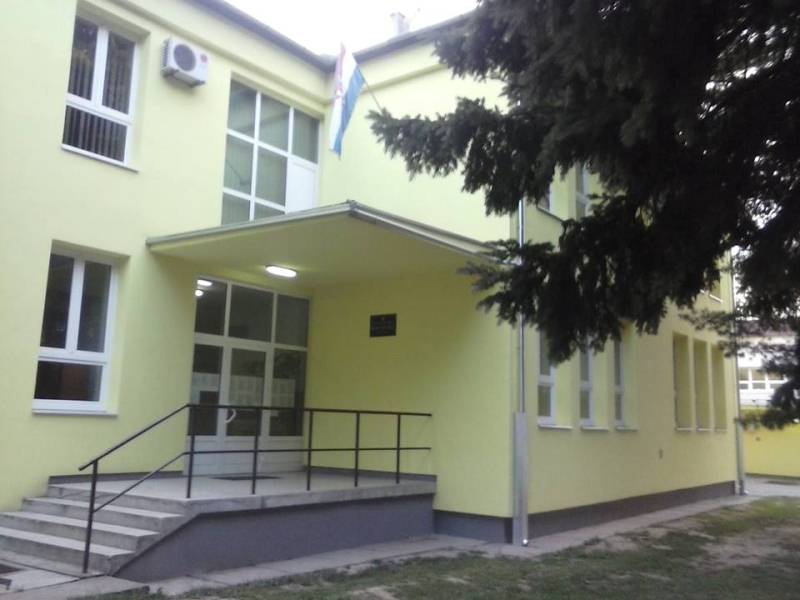 Fotografija 2. Klupe za školu u prirodi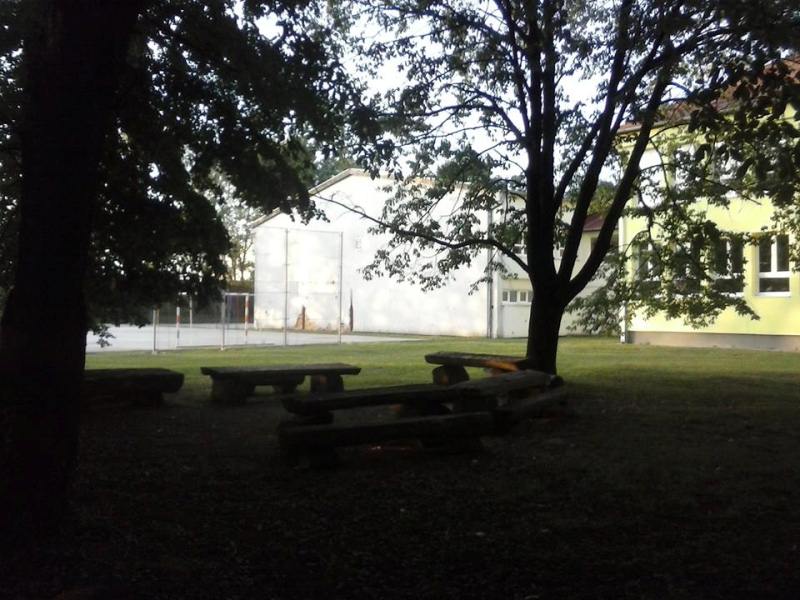 Fotografija 3. Unutrašnjost knjižnice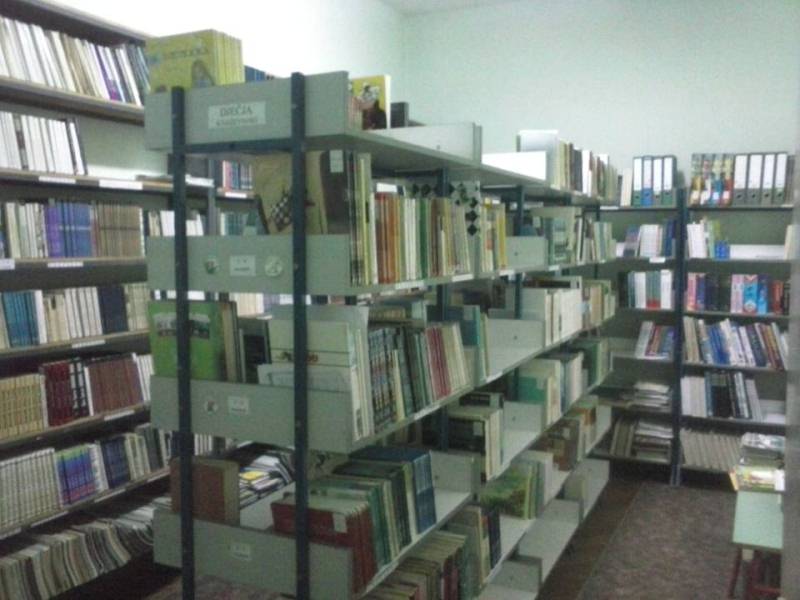 Fotografija 4. Ulaz u knjižnicu/posudbeni dio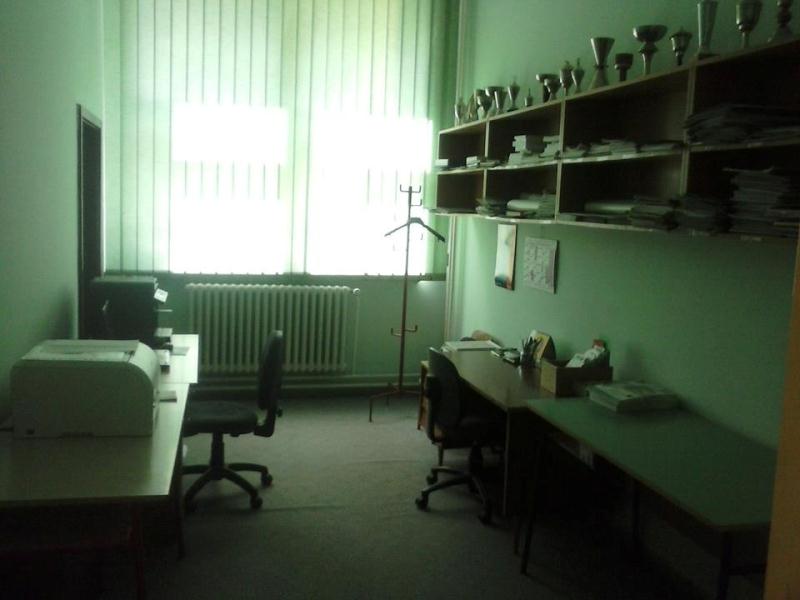 Prilog 2. Popis učiteljske zbirkePrilog 3. Popis lektire s popisa Ministarstva koji knjižnica posjedujePrilog 4. Popis lektire školePrilog 5. Popis referentne zbirke Prilog 6. Popis multimedijePrilog 7. Popis zbirke Europske UnijePrilog 8. Popis zbirke Ljudska pravaPrilog 9. Popis zbirke stripovaPrilog 10. Popis časopisaUčenički1.	Drvo znanja	 2000.-2014.2.	Matka		2010.-2015.3.	Bag		2008.-2015.4.	Život i škola	2009.-2015.5.	Školske novine 2009.-2015.6.	Smib		2009.-2015.7.	Clocks		2007.2008.8.	Moj planet	2009.-2015.9.	English magazines  2008.10.	Baranja na dlanu  2004.11.	Ekološki glasnik 2010.-2011. 12.	Okoliš		2007.-2010.13.	Svemir		2003.-2014.14.	Prvi izbor 		2010.-2015.15.	Modra lasta	2009.-2015.16.	Radost		2009.-2014.17.	Strip revijaUčiteljski1.	Život i škola	2009.-2015.2.	Akademija	2005.-2007.3.	Dijete i društvo	2002.-2010.4.	Dijete,škola,obitelj 2010.-2011.5.	Jezik: časopis za kulturu hrvatskoga književnog jezika 1  1971.-1972.6.	Umjetnost i dijete: dvomjesečnik za estetski odgoj, dječje stvaralaštvo i društvene probleme mladih God V. br .26Prilog 11. Transkript intervjua s učenicama1. Koliko često dolazite u knjižnicu?U1: Dolazim kada mi treba knjiga za lektiru, ne dolazim baš toliko često zato što većinu naslova knjiga imam doma.U2: Ja dolazim isto za lektiru, ali ako nešto imam doma onda ne dolazim, a kada trebam knjigu neku koju nemam doma, onda dođem, podignem i pročitam i vratim.2. Za što koristite knjižnicu? Je li samo za lektiru ili?U1: Ne, meni je potrebna nekad knjižnica kada trebam za neko istraživanje za školu, zato što nema tolikih pojedinosti na internetu koliko možemo naći u knjigama.U2: Znači…am...(šapat) koje je bilo pitanje? (Ponavljam pitanje) aha, ne samo za lektiru, nego nekad želim i nešto saznati, na primjer netko mi preporuči neku knjigu i ja ju želim jako pročitati.		potpitanje : Koje izvore za istraživanja koristiš za istraživanja? Enciklopedije…ili?	U1: Većinom je to neki atlas ili povijesni ili za geografiju zato jer mi za te predmete najviše treba. I koristim i pravopis jer mi nekad treba zbog hrvatskog.3. Mislite li da knjižnica ima dovoljno primjeraka lektire da svi stignu pročitati na vrijeme?U1: Ja mislim da nema. (U2 nadodaje: i ja isto!) Zato što ako ne podignem odmah lektiru, onda moram jako dugo čekati i to nekad bude zadnji dan kad ja moram podići lektiru i pročitati to popodne da bih sutra bila spremna.U2: Ja isto mislim da nema. Jer ima, ne znam, dva primjerka i onda moram odmah podići a da bi ovi drugi čekali. Znači, možda nekad, tako, drugi ili zadnji dan moram podići i pročitati.U1: I nekad ne mogu baš to točno odraditi jer me drugi požuruju da vratim knjigu kako bi oni mogli podići. (U2: I ja se slažem s njom.)4. Što vam se najviše sviđa u knjižnici? Cjelokupan dojam o knjižnici, prostor?U1: Najviše mi se sviđa što je ovako odvojeno, tamo gdje su knjige i ovaj prostor gdje se izdaju. Odnosno kad dođu učenici da podignu.U2: Meni se isto to sviđa, a knjige mi se sviđa što ima dosta izbora i što su onako baš…za našu dob.5. Što vam se ne sviđa u knjižnici?U1: Što je onaj prostor gdje su knjige jako mal, i ne možes se potpuno okrenuti ili kad se okreneš možeš nešto porušiti. To mi se ne sviđa…U2: Nekad često ne mogu dohvatiti knjige (I: Aha, visoko su ti?) Da!	potpitanje: Recite mi što vam se sviđa i ne sviđa u vezi samog fonda knjižnice: i knjiga, i časopisa i ostalih izvora? U2: Ne sviđa mi se što nema baš časopisa, samo su knjige. (U1: Pa imaš ih gore – pokazuje na police s časopisima) (smijeh) U2: A to se ne može podići! U1: Ako zamoliš profesora, može se. (smijeh) U2: Nema onak modernih, onih OK! i tak' to, razumiješ, i Teen i Cool i tak' to. U1: Nisam razumjela ovo pitanje. (Što se tiče knjiga, bi li trebalo nabaviti novije literature za vaš uzrast ili dovoljno da ima samo lektire?)U1: Aha…pa mislim da bi trebalo biti i izbornog sadržaja, jel ako ja želim neku knjigu učiteljica često kaže „pa ne znam jel ima u knjižnici“ U2: Da, na primjer, jedan dan sam htjela pročitati Charlie i tvornica čokolade pa nije bilo. 6. Što mislite o prostoru knjižnice, sviđa li vam se uređenje i što bi trebalo promijeniti u prostorijama?U1: Pa možda samo to da je veća, eto, meni jedino to smeta. Ovako drugo ništa.U2: meni to da je veća i da su malo niže knjige, ne baš da su ne znam, gore na policama gdje… U1: ali zato možeš zamoliti nekog da ti to podigne… U2: pa dobro ali ako i netko taj ne može…razumiješ U1: ali meni još smeta što su previše knjige nagurane, onako u policama. U2: i nekad kad djeca ovako vraćaju, nekad kad im kažete onda ne stave na pravo mjesto. 	pp: Kako vam se sviđa uređenje knjižnice, na primjer boja?U1: a boja…znači trebalo bi malo više boja.. zato što ipak je to za djecu prostor i ne sad tako…dobro ova zelena je još dobra ali onda barem da ove zavjese budu drugačije boje, i ne znam, police i ovo ne može biti drugačije.U2: Ja mislim da je sve jednobojno, ne znam, da je ovo žuto, ili ono tamo zeleno (U1 potvrđuje)…U1: sve se onako stopi u jednu boju…nema šarenila… I: znači da bude šarenije? U1 i U2: da!U1: i ja bih osobno poljepila neka slova…U2: naljepnice U1: …da bude šarenije… U2: ili knjige naljepnice ili nacrtati nešto!...U1: da, to je i meni palo na pamet. 7. U principu ste zadovoljne fondom, zadovoljne ste izborom knjiga…U2: da, da! samo bih htjela da bude više onih tinejdžerskih knjiga i tak to, na primjer ja sad čitam onu od Sanje Pilić jesam li se zaljubila, i ne znam, tako neke želim biti posebna il tak nešt.U1: i mi smo  sad za ovu lektiru što smo imali, to je izborna lektira, ja sam htjela pročitati Tajni dnevnik Adriana Molea ali ovdje nije bilo i onda sam trebala ići u beli u knjižnicu ali nisam mogla do te knjige nisam mogla nikako doć i onda sam se morala poslužiti s knjigama koje imam doma. 8. Što biste voljele da knjižnica nabavi? Koje knjige? Znači rekle ste već, tinejdžerske literature i literature za mlade. 9. Osim posuđivanja knjiga, što još volite raditi u knjižnici? Postoje li radionice?U1: pa bilo je za dan škole prošle godine kada su nas učili kako trebamo tražiti knjige…U2: pod kojim slovima, i pod prezimenom i tako…  željele bi da bude više radionica!10. Što mislite da bi se moglo raditi u knjižnici, osim čitanja i posuđivanja?U2: znači, u našoj knjižnici se ne čita, nego samo posudiš knjigu i odeš.U1: da!U2: ja bih željela da se tu može proučavati! znači. da odmor bude malo duži i da se tu može proučavati.U1: dobro, možda ne baš tako, nego da ima baš poseban prostor da imao onako, za čitanonicuU2: da, kao što ima u osijeku ili u filmovima ono. te knjižnice, odeš u knjižnicu i tamo sve naučiš.U1: da, za ono istraživanje, ja na primjer kad istražujem ja ne posuđujem nego za stolom imamo, gdje se svi služe, znači nema nekog posebnog prostorapotpitanje: Imate li možda još neke ideje osim čitaonice, možda radionice koje nisu vezane za knjižničarske poslove?U1: Mi smo imali radionicu vezano uz hrvatsku gramatiku.U2: radionice iz knjiga koje bi bile poučne. Prilog 12. Transkript intervjua s nastavnicom1. Smatrate li da je suradnja nastavnika i knjižničara važna za nastavu i učenike?Da, smatram je važnom jer nastavu može učiniti kvalitetnijom, jer učenike češće upućuje na uporabu knjižnog fonda kao izvora znanja, jer ih potiče na istraživanje i čitanje, jer ih zbližava s knjigom ili s okruženjem knjižnice, jer knjižnicu postavlja u središnje mjesto nastavnogprocesa, koji teži postati istraživački i individualiziran, prilagođen potrebama učenika.2. U kojoj mjeri surađujete sa knjižničarom tijekom cijele školske godine, ne samo za odabir lektirnih naslova?Svjesna sam potrebe za stalnom suradnjom, no teško ju je ostvarivati u kontinuitetu zbog prepunog programa učenika, neusklađenih  rasporeda sati i mnogobrojnih školskih zaduženja, što sve skupa ne ostavlja dovoljno vremena, ili barem ne onoliko koliko bi bilo potrebno.3. Pri odabiru naslova za lektiru, u kojoj mjeri birate naslove koji su prikladni za dob učenika a u kojoj mjeri naslove koje knjižnica posjeduje?Pri odabiru naslova za lektiru vodim se smjernicama Ministarstva, tj. popisima lektirnih naslova prema razredima školovanja. Samo iznimno, ako knjižnica ne posjeduje preporučene naslove u dovoljnom broju primjeraka, zajedno s knjižničarom odabirem zamjenski lektirni naslov.4. Kojim se kriterijima vodite pri odobravanju učeničkih odabira naslova koji bi htjeli pročitati za izbornu lektiru?Kod odobravanja naslova za slobodan izbor prvi kriterij je uvrštenost naslova na popis Ministarstva. Za svaki razred knjižnica posjeduje 5 – 10 takvih naslova, u manjem broju primjeraka. Takva je knjiga učenicima naše škole najdostupnija, što je podjednako važan kriterij. No katkad sam učenik predloži autora i/ili naslov. Tada podržim njegov izbor ako je knjiga primjerena uzrastu, ima dobre kritike, obrazovni i/ili odgojni značaj... Kada učenik želi pročitati knjigu koja nema te osobine, pokušam utjecati na njegov izbor navodeći ga da odabere neki od predloženih naslova i pokušavajući ga zainteresirati za njih, ili barem za neki naslov autora koji piše provjereno dobru i zanimljivu literaturu za mlade, npr. S. Pilić,M. Gavrana. Ako i nakon toga učenik ustrajava u nakani čitanja npr. "vampirske" knjige,  obično popustim, tj. dopustim, jer smatram da je važno lektiru po slobodnom izboru čitati s užitkom. Za takvim izborima češće posežu učenici koji puno čitaju i imaju veliko čitateljsko iskustvo. A ako mu se prikloni i neki od slabijih čitača, smatram da bi ga takav naslovknjizi mogao samo približiti, nikako udaljiti od nje.5. Koliko ste vi osobno zadovoljni fondom knjižnice OŠ Čeminac?Fondom knjižnice nisam zadovoljna jer je većinom zastario, vrlo se rijetko obnavlja i sadrži malo aktualnih naslova i autora. Usto, knjižnica nema osnovne priručnike u dovoljnom broju primjeraka, poput važećeg pravopisa ( samo jedan primjerak!), rječnika stranih riječi i hrvatskog jezika, novijih izdanja gramatike isl.6. Smatrate li da knjižnica posjeduje dovoljno stručne literature za nastavnike hrvatskog jezika i književnosti i njihove potrebe? Imate li možda spoznaje o tome što misle ostali nastavnici u kolektivu?Knjižnica nema dovoljno literature za nastavnike hrvatskog jezika. Koliko mi je poznato, ni jedan takav naslov nije kupljen u posljednjih nekoliko godina. K tome, nema ni stručnih časopisa za nas, ako se ne računa Modra lasta [?]. Mislim da većini kolega to nije važno, no možda nisam u pravu.7. Smatrate li da knjižnica posjeduje dovoljno multimedijskih sadržaja za nastavnike i njihove potrebe?Mutimedijski sadržaji? Zar ih imamo? Jedno računalo kojim se služi i knjižničar i učenici, a istodobno služi i za izvođenje nastave iz engleskog jezika je nedovoljno. Poneke video kasete koje postoje su ili zastarjele ili se ne mogu koristiti jer video playeri više ne rade. Mislim daknjižnica ne posjeduje fonoteku niti zbirku plakata ili postera za nastavu, osim onih iz Modre laste [?].8. Postoje li možda nekakvi sadržaji, naslovi, ili čak aktivnosti, koje biste voljeli da knjižnica nabavi ili organizira? Smatrate li da bi knjižnica trebala posjedovati i beletristiku za nastavnike?Da, svakako postoji mnoštvo sadržaja i aktivnosti koje bi knjižnica trebala nabaviti ili organizirati. Prvo bi trebalo nabaviti neophodnu građu za referentnu zbirku, što je nastavni sadržaj 7. razreda. Potom bi trebalo uložiti u nove lektirne naslove, ali i u zanimljive naslove iz različitih područja namijenjene učenicima viših razreda. Mislim da knjižnica svakakotreba imati knjige/enciklopedije o filmu, kazalištu, stripu, zbirku antologijskih filmova, serija i emisija za djecu i mlade, zvučne čitanke i zapise različitih vrsta, plakate i postere iz različitih područja... Knjižnica bi trebala organizirati različita događanja - radionice,igraonice, čitanja, predstavljanja, druženja uz knjige ili filmove... Ne mislim da je važno držati beletristiku za nastavnike.Prilog 13. Transkript intervjua s knjižničarom1. Koje su prednosti, a koji nedostaci fonda knjižnice?- Prednosti fonda knjižnice su te što učenici mogu doći do knjiga u svakom trenutku kada im je knjiga potrebna- mogu se dogovarati oko zamjene knjiga- zatim, mali je broj učenika pa su knjige sačuvanije te učenici radije uzimaju u redu knjige- Nedostaci su u tome što nemamo dovoljno sredstava za nabavu nelektirnih sadržaja te su dobri čitači prinuđeni potražiti knjige u gradskim knjižnicama u B. Manastiru ili Osijeku.2. Kako nabavljate građu? Knjige nabavljamo uglavnom kupovinom sredstava koja dobijemo od Županije ili Općine, otkupom Ministarstva ili poklonima.3. Kako birate literaturu, odnosno naslove koje ćete uzeti?Odabir literature biramo u dogovoru sa učiteljima, ravnateljem i učiteljicom hrvatskog jezika. Često se vodi računa o cijenama knjiga. Gledamo koje izdavačke kuće su jeftinije.4. Surađujete li s nastavnicima i ravnateljem prilikom odabira građe za knjižnicu?Na početku godine donosimo plan o kupnji knjiga. Sve ovisi o sredstvima koje dobijemo.5. Surađujete li s učenicima prilikom odabira građe?S učenicima surađujemo prilikom nabave knjiga na početku školske godine. Učenici pregledaju kataloge koje ponude izdavačke kuće i onda prema cijenama biramo koje knjige ćemo kupiti.6. Koja vrsta građe nedostaje u knjižnici da bi upotpunila fond i ispunila potrebe učenika, a koja za nastavnike?U knjižnici nedostaju noviji sadržaji za lektire i sadržaji za slobodan izbor. Za nastavnike uglavnom imamo potrebnu građu i ravnatelj i pedagoginja imaju puno razumijevanja.7. Održavaju li se radionice u knjižnici?U knjižnici održavamo radionice za mlađe učenike. Za učenike 1. razreda smo uradili jednu bajku gdje su učenici glumili za početak školske godine. Za starije učenike radimo radionice u suradnji sa profesoricom iz hrvatskog jezika. pretraživanje kataloga gradskih knjižnica: Beli Manastir, Osijekradionica Ilirski preporodPrilog 14. Preslike roditeljskih dozvola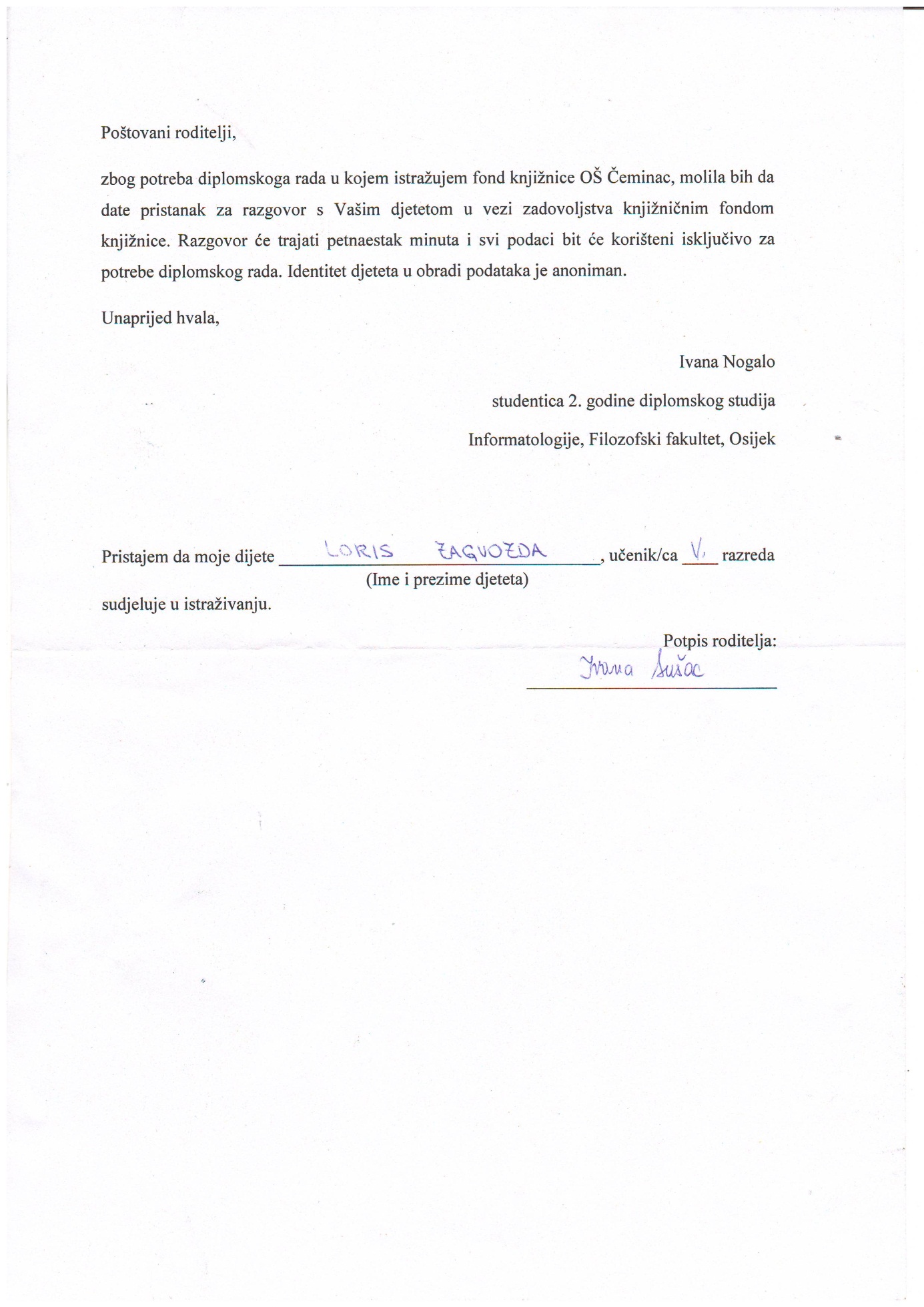 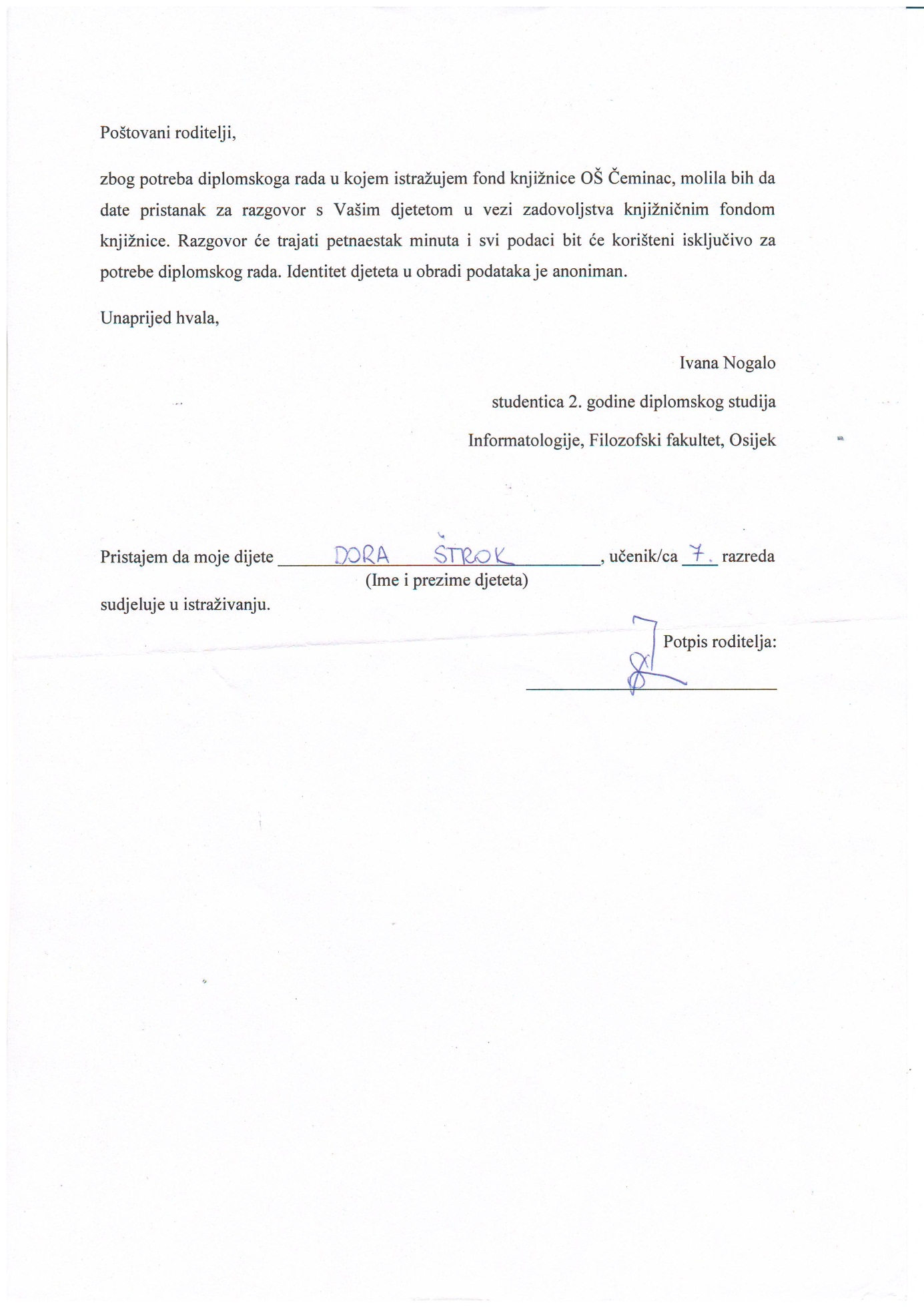 UDK skupinaBroj naslovaPostotak0 Znanost i znanje.30,9%1 Filozofija.30,9%159.9 Psihologija.3510,8%2 Religija.82,4%3 Društvene znanosti.17754,9%316 Sociologija.41,2%343 Kazneno pravo30,9%37 Obrazovanje.16250,3 %376 Osobe s posebnim potrebama92,7%5 Matematika. Prirodne znanosti.216,5%51 Matematika. 113,4%53 Fizika.616,4%54 Kemija.10,3%6 Primijenjene znanosti. Medicina. Tehnika i tehnologija.278,3%62 Tehnika. Tehnologija uopće.20,6%613 Higijena175,2%7 Umjetnost. Razonoda. Sport.132,1%8 Književnost.257,7%9 Geografija. Biografija. Povijest.103,1%93/94 Povijest103,1%Ukupno322100%UDK skupinaBroj primjerakaPostotakD dječja literatura119448,7%O omladinska literatura104142,5%M slikovnice 1767,1%I igrokazi 261,0%N narodna književnost110,44 %Ukupno2449100%UDK skupinaBroj naslovaPostotakD dječja literatura25541,4%O omladinska literatura28346,0%M slikovnice 579,2 %I  igrokazi 152,4%N narodna književnost50,8%Ukupno615100%Redni brojAutorNaslovBroj posudbi1.Šenoa, AugustPovjestice2232.Saint – Exupery, Antoine deMali princ2193.Matošec, MilivojStrah u Ulici lipa2134.Sigsgaard, JensPale sam na svijetu1905.Kušan, IvanKoko u Parizu1876.Cesarić, DobrišaGle malu voćku poslije kiše1857.EzopBasne1808.Hitrec, HrvojeSmogovci1769.Prosenjak, BožidarMiš17310.Bilopavlović, TitoPaunaš170Redni brojAutorNaslovBroj posudbi1.Novak, VjenceslavIz velegradskog podzemlja512.Paljetak, LukoMiševi i mačke naglavačke513.Balog, ZvonimirMale priče o velikim slovima444.Iveljić, NadaBožićna bajka415.Brajko – Livaković, MajaFinka Fi396.Vitez, GrigorNevidljive ptice357.Swift, JohnatanGuliverova putovanja298.Balog, ZvonimirJa, magarac229.Bauer, LjudevitTri medvjeda i gitara710.Pulić, NikolaKljučić oko vrata7Broj naslova (%)Broj primjeraka1 (0,7%)261 (0,7%)231 (0,7%)222 (1,3%)211 (0,7%)192 (1,3%)182 (1,3%)163 (2,1%)156 (4,1%)142 (1,3%)1310 (6,9%)129 (6,2%)1119 (12,4%)107 (4,8%)917 (11,7%)87 (4,8%)77 (4,8%)618 (13,2%)57 (4,8%)46 (4,1%)35 (3,4%)212 (8,2%)1Ukupno       1441207Broj naslovaBroj primjeraka19 (13%)57 (4,8%)46 (4,1%)35 (3,4%)212 (8,2%)1Ukupno            49152OblikBroj naslovaPostotakMonografije8020,6 %Priručnici7325,4%Ostalo4616,0%Rječnici279,04%Domovinski rat186,2%Enciklopedije144,8 %Leksikoni92,3%Pravopisi72,4%Atlasi61,5%Rekordi51,7%Ukupno287100%UDK skupinaBroj naslovaPostotak0 Znanost i znanje.269,0%1 Filozofija. Psihologija.31,0%2 Religija.82,7%3 Društvene znanosti.8027,8%37 Obrazovanje. Pedagogija5017,4%5 Matematika. Prirodne znanosti.269,0%6 Primijenjene znanosti. Medicina. Tehnika i tehnologija.206,9%7 Umjetnost. Zabava. Sport.269,0%8 Jezici. Lingvistika. Književnost.6622,9%9 Geografija. Biografija. Povijest3211,1%Ukupno287100%OblikBroj jedinicaPostotakVideokaseta7259,0%DVD/ROM3931,9%CD/ROM119,0%Ukupno122100%UDK skupinaBroj jedinicaPostotak0 Znanost i znanje.64,9%1 Filozofija. Psihologija.21,6%2 Religija.21,6%3 Društvene znanosti.43,3%5 Matematika. Prirodne znanosti4234,4%6 Primijenjene znanosti. Medicina. Tehnika i tehnologija.97,4%7 Umjetnost. Zabava. Sport.43,3%8 Jezici. Lingvistika. Književnost.43,3%9 Geografija. Biografija. Povijest64,9%D multimedija za djecu3327,0%O multimedija za omladinu129,8%Ukupno122100%Red.br.Prezime i ime autoraNaslovGodina izdavanjaNakladnikMjestoBr.  primjerakaPosudbaUDK/SignaturaJezik1.[obrada teksta Stanislav Femenić; ilustrirao Stjepan Bartolić]AIDS: HIV-bolest2003.ZnanjeZagreb1616.988(AIDS)(078)/AIDCRO2.Adamček, JosipSeljačka buna 1573.1968.Odbor za proslavu 400 godišnjice Seljačke bune 1573. u Donjoj StubiciDonja Stubica1949.75"1573"/ADA sCRO3.Adams, KenProbudite genijalca u svojem djetetu: zabavne aktivnosti za razvoj mladih umova od rođenja do 11. godine2006.Profil InternationalZagreb1159.92/ADA pCRO4.Adubato, Steve; DiGeronimo Foy, TheresaGovorite iz srca: budite svoji i postignite rezultate2004.AlineaZagreb1159.913:808.5/ADU gCRO5.Aleksić, G…[et.al.]Rad u prvom razredu sa šestogodišnjacima: izvještaj o realizaciji projekta1984.Zavod za prosvjetno-pedagošku službu za područje zajednice općina OsijekOsijek1371.3/ALE rCRO6.Andreoli, VittorinoPismo učitelju2009.Školska knjigaZagreb137.016-051/AND pCRO7.Andrić, ZdenkaAutoindividualizirani rad u nastavi1989.Školske novineZagreb437.091.3/AND aCRO8.Androlić, Stjepan…[et.al.]Zbirka zadataka za natjecanja mladih tehničara:  pisani i praktični zadaci s rješenjima2001.Hrvatska zajednica tehničke kultureZagreb11372.862(079)/AND zCRO9.Apsen, BorisRiješeni zadaci iz više matematike: prvi dio1969.Tehnička knjigaZagreb151/APS RCRO10.Azar, PolKnjige djeca i odrasli1970.StylosZagreb182(091)/AZA kSRP11.Babić, AntunLikovni odgoj s metodikom: (skripta za studente razredne nastave)1985.Sveučilište u Osijeku Pedagoški fakultetOsijek1371.3:72/76/BAB lCRO12.Balchin, JonSto znanstvenika koji su promijenili svijet2005.Školska knjigaZagreb11001(091)/BAL sCRO13.Barath, Arpad; Matul, Daša; Sabljak, LjiljanaKorak po korak do oporavka: priručnik za kreativne susrete s djecom u ratnim i poslijeratnim vremenima1996.TipexZagreb3159:913:37.025-053.2"36"(035)/BAR kCRO14.Benček, ŠteficaRazgovor s knjigom: čitanje s razumijevanjem: tekstovi i zadaci za čitanje s razumijevanjem u nižim razredima osnovne škole1984.Školska knjigaZagreb1372.41(075.2)(076)/BEN rCRO15.Benčić, VladimirElementarna geometrija II dio: za studente pedagoških akademija1974.Školska knjigaZagreb1514/BEN eCRO16.Bernstein, JeffreyZbližavanje s voljenim djetetom: izgradite bolji odnos sa svojom djecom - čak i ako vas dovode do ludila2010.OstvarenjeZagreb1159.913-055.52(035)/BER zCRO17.Bezić, KrešimirMetodika nastave prirode i društva1973.Školska knjigaZagreb1668.796/BEZ mCRO18.Bežen, AnteZnanstveni sustav metodike književnog odgoja i obrazovanja1989.Školske novineZagreb937.091.3:82/BEŽ zCRO19.Bićanić, JelenaVježbanje životnih vještina: priručnik za razrednike2003.AlineaZagreb2371.213.1(035)/BIĆ vCRO20.Blackbirds, T. & B.Bonton: zlatna praavila lijepog ponašanja2003.Mozaik knjigaZagreb16395 /BLA bCRO21.Bošković, Ruđer JosipDe continuitatis lege=O zakonu neprekinutosti1996.Školska knjigaZagreb1531.01/BOŠ dCRO22.Bošnjak, BranimirPotrošeni govor1980.Revija; Radničko sveučilište "Božidar Maslarić"Osijek1886.2-4/BOŠ pCRO23.Bouša, DubravkaOn je bio Vedran2009."900"Zagreb175.07/BOU oCRO24.Bračavac-Belaj, NadaOblici samostalnog rada učenika u nastavi1971.Zavod za unapređivanje osnovnog obrazovanjaOsijek1371.3/BRA oCRO25.Brkić-Devčić, VišnjaMatematika 5: priručnik za nastavnike1973.Školska knjigaZagreb137.091.3:5/BRK mCRO26.Bruesztle, JosipPovijest katoličkih župa u istočnoj Hrvatskoj do 1880. godine1999.Državni arhiv u OsijekuOsijek11262(497.5)(091)/BRU pCRO27.Bukša, Juraj; Omčikus, Milan; Rogić, SonjaMoj dom: priručnik za nastavnika uz radnu knjigu i radne listove za prirodu i društvo u prvom razredu osnovne škole1986.Školska knjigaZagreb1371.3:372.83/.85](072.2)/BUK mCRO28.Bukša, Juraj; Omčikus, Milan; Rogić, SonjaU mom domu i oko njega: priručnik za nastavnike1981.Školska knjigaZagreb1372.83/.85(075.2)(076)/BUK uCRO29.Buljubašić-Kuzmanović, Vesna; Vilić-Kolobarić, KsenijaDobar pristup sebi i drugima: priručnik za razrednike2003.TempoĐakovo11371.314(035)/BULJ dCRO30.Buturac, JosipMarija Bistrica 1209.-1996.: povijest župe i prošteništa1996.Nacionalno svetište Majke Božje BistričkeMarija Bistrica1262.2(497.5)/BUT mCRO31.Capote, TrumanHladnokrvno ubojstvo2004.Globus mediaZagreb1821.111(73)-3/CAP hCRO32.Chabot, Daniel; Chabot, MichelEmocionalna pedagogija: osjećati kako bi se učilo - kako uključiti emocionalnu inteligenciju u vaše poučavanje2009.EducaZagreb137.01/CHA eCRO33.Chetnik, MortonTehnike u dječjoj terapiji: psihodinamske strategije2008.AlineaZagreb1159.97/CHE tCRO34.Choquet, GustaveNastava geometrije1974.Školska knjigaZagreb1514 :37.016/CHO nCRO35.Cindrić, MijoPripravnici u školskom sustavu1998.EmpirijaZagreb12371.13/CIN pCRO36.Close, FrankSvemirska lukovica: kvarkovi i priroda svemira1997.Školska knjigaZagreb1539.1/CLO sCRO37.Coloroso, BarbaraNasilnik, žrtva i promatrač: od vrtića do srednje škole-kako roditelji i učitelji mogu pomoći u prekidanju kruga nasilja2004.BiosZagreb1159.922.76:37.06/COL nCRO38.Cowley, SueTajne uspješnog rada u razredu: vještine, tehnike i ideje2006.Školska knjigaZagreb1371.311.5(035)/COW tCRO39.Červar, LinoOd Učke do Olimpa: bilješke rukometnog zaljubljenika2004.TeovizijaZagreb1796.322.071.4/ČER oCRO40.Čović, MaraOdgajanje je i radost: priručnik za roditelje2007.Profil InternationalZagreb137.018.262(035)/ČOV oCRO41.Čudina-Obradović, MiraKako postati bolji učenik1995.TemposhopĐakovo237.031.;37.018/ČUD kCRO42.Demarin, MateGlagoli i pridjevi1980.Zajednica osnovnih škola SR HrvatskeZagreb12372.881.116.342’36(075.2)(075.4)/DEM gCRO43.Dennison, Paul E.Brain Gym i ja: povratak užitku učenja2007.OstvarenjeZagreb11159.953/DEN bCRO44.Dennison, Paul E.; Dennison, Gail E.Brain Gym: priručnik za obitelj i edukatore2014.AlfaZagreb1159.953/DEN b45.Dennison, Paul E.; Dennison, Gail E.; Teplitz, Jerry V.Brain Gym u poslu: brza i učinkovita moždana gimnastika za uspjeh u poslu2007.OstvarenjeZagreb1159.953/DEN bCRO46.Dieudonne, JeanLinearna algebra i elementarna geometrija1977.Školska knjigaZagreb1512:514/DIE lCRO47.Divjanović, GabrijelČovjek i svemir1997.Školska knjigaZagreb1521/524/DIV čCRO48.Dobud, Anka DošenPredškola: vodič za voditelje i roditelje2001.AlinejaZagreb1373.29(035)/DOB pCRO49.Dorance, Sylvia; Guillaumond, FrancoiseOsamdeset kreativnih likovnih radionica: za odgajatelje i učitelje2003.Profil InternationalZagreb1372.87(072.2)DOR/oCRO50.Došen-Dobud, AnkaPredškola: vodič za voditelje i roditelje2001.AlineaZagreb21373.29(035)/DOŠ pCRO51.Duda, BonaventuraKrižni put na Mariji Bistrici1998.Nacionalno svetište Majke Božje BistričkeMarija Bistrica1231.73(497.5)/DUD kCRO52.Dujić, LidijaOcjenjivanje2007.Profil InternationalZagreb137.091.26/DUJ oCRO53.Đurić, TomislaLegende puka hrvatskoga: sto najljepših legendi i povijesnih priča iz hrvatske prošlosti2005.MeridijaniSamobor11821.163.42-3:398/ĐUR lCRO54.Đurović, Jasenka; Đurović, IvoMatematika za prvi razred osnovne škole: priručnik za nastavnike1986.Školska knjigaZagreb1371.3:372.47](072.2)/ĐUR mCRO55.Ethel, NoraDjeca u vrtlogu razvoda: zašitite dijete od negativnih posljedica razdvajanja2008.Dušević & KršovnikRijeka1159.922.7:347.627.2>(02.053.2)/ETH dCRO56.Filipović, IvanUčitelj učitelja1974.Pedagoško-književni zborZagreb137-05/FIL uCRO57.Filipović, StankoRepetitorij privredne matematike za upotrebu u praksi i na visokim školama1959.Školska knjigaZagreb151/FIL rCRO58.Findak, VladimirMetodika tjelesne i zdravstvene kulture: priručnik za nastavnike tjelesne i zdravstvene kulture2003.Školska knjigaZagreb11371.3:796](072)/FIN mCRO59.Findak, Vladimir; Stella, IvoIzvannastavne i izvanškolske aktivnosti u tjelesnoj i zdravstvenoj kulturi: priručnik za nastavnike osnovne škole1985.Školska knjigaZagreb1371.3:[379.8+796](072.2)/FIN iCRO60.Fiske, MarjorieSrednja dob: najbolje godine života?1986.Delo; GlobusZagreb1613.97/FIS sCRO61.Fišer, ErnestDekantacija kajkaviana: rasprave i kritike o hrvatskom poslijeratnom kajkavskom pjesništvu1981.Revija; Radničko sveučilište "Božidar Maslarić"Osijek1886.2.09-087-1/FIŠ dCRO62.Frederique; PapyDijete i grafovi1972.Školska knjigaZagreb151:373.2/FRE dCRO63.Frenkelj, Jakov I.Uvod u teoriju metala1996.Školska knjigaZagreb1539/FRE uCRO64.Furlan, IvanPedagogizacija čovjekove okoline1974.Školska knjigaZagreb137.013/FUR pCRO65.Gabelica, MilivojDomovina i vjera: priručnik za roditelje i starije učenike1994.Temposhop; Obiteljski centarĐakovo; Slavonski Brod137.035/GAB dCRO66.Gabelica, MilivojRazgovori s roditeljima1995.Temposhop; Obiteljski centarĐakovo; Slavonski Brod137.018/GAB rCRO67.Galjer, AnaLektira u prvom i drugom razredu osnovne škole1989.Školska knjigaZagreb1371.3::82(072.2)/GALJ lCRO68.Gamon, David; Bragdon, Allen D.Brže uči, više nauči: povećajte snagu vlastitoga uma: kako mladi i stari omzak usvajaju i dozivaju u sjećanje informacije2008.Dušević & KršovnikZagreb1159.953(035)/GAM bCRO69.Gardner, HowardDisciplinirani um: obrazovanje kakvo zaslužuje svako dijete: s onu stranu činjenica i standardiziranih testova2005.EducaZagreb137.01/GAR dCRO70.Giler, Janet Z.Ja to znam i mogu: kako poučavati socijalnim vještinama djecu koja imaju ADHD, teškoće u učenju ili Aspergerov sindrom2012.Naklada KosinjZagreb1376/GIL jCRO71.glavna i odgovorna uredica Manon GironUlčenici koji mogu i žele više1996.Županija Primosko-goranskaRijeka1371.27(082)/UČECRO72.glavna urednica Maja ŽagarŠto se dogodilo s Ennom?: priručnik za multidisciplinarnu edukaciju prevencije ovisnosti2007.Naklada d.o.o.Zadar1613.83/ŠTOCRO73.Goldberg, JosipAstronomja za VII. razred gimnazije1947.Nakladni zavod HrvatskeZagreb152/GOL aCRO-SRP74.Good, Perry E.; likovna obrada i ilustracije Jeffrey Hale; prijevod Ksenija NapanKako pomoći klincima da si sami pomognu2009.AlineaZagreb1159.922.7:37(035)/GOD kCRO75.Gossen, Diane ChelsomRestitucija: preobrazba školske discipline2011.AlineaZagreb137.03/GOS rCRO76.Gračanin, Hrvoje; Malus Tomorad, IvanaPovijesna čitanka: 5. razred osnovne škole : [stara povijest]2004.MeridijaniSamobor1194(31/39)/GRA pCRO77.Grgin, TomislavŠkolska dokimologija: procjenjivanje i mjerenje znanja1986.Školska knjigaZagreb1371.26/.27(035)/GRG šCRO78.Guberina-Abramović, DanielaPriručnik za rad s učenicima s posebnim potrebama integiranim u razrednu nastavnu u osnovnoj školi2004.Školska knjigaZagreb3376/GUB pCRO79.Gudelj, MilanŠkolska omladina: alkohol, duhan, droge1983.StvarnostZagreb1613.83/.84-053.37(035)/GUD šCRO80.Hadžiselimović, DževdetOtkrivanje poremećaja u čitanju: grupni postupci za ispitivanje objektivnih i subjektivnih simptoma poremećaja u čitanju: priručnik za školske psihologe i pedagoge1984.Školska knjigaZagreb1373.3.015.3:159.946.4>(072.2)/HADž oCRO81.Happ, Elvira; Happ, RenatoSkočizvuk : glazbom i pokretom do cjelovite ličnosti : metodički priručnik i zbirka glazbeno-pokretnih igara s interaktivnim audio CD-om2004.NAJ-DomusZagreb137.091.3:78/HAP sCRO82.Heegaard, MargeKad je netko jako bolestan2011.KrijesnicaZagreb1159.913-053.2/HEE kCRO83.Herak, JankoGrađa prirode 1: knjiga za nastavnika: izbor i obrada gradiva kemije z VII. razredu osnovne škole1971.Školska knjigaZagreb154/HER gCRO-SRP84.Herceg, JosipZdravstveni odgoj u razrednoj nastavi: priručnik za nastavnike osnovne škole1985.Školska knjigaZagreb1371.3:371.7/HER zCRO85.Holjevac, ŽeljkoPovijesna čitanka : 7. razred osnovne škole2004.MeridijaniSamobor1194(100)"04"/HOL pCRO86.Hudek, Josip; De Zan, IvanKako zašititi svoje dijete od ovisnosti1995.Temposhop; Obiteljski centarĐakovo; Slavonski Brod2613.83/HUD kCRO87.Ivanek, AnaKreativni razrednik/razrednica: (40 primjera pedagoških radionica)2004.Profil InternationalZagreb13371.311.5(035)/IVA kCRO88.Ivanšić, Ivan; Korkut, LukaMatematika 8: za osmi razred osnovne škole: zbirka zadataka1995.Školska knjigaZagreb137.091.3:5 /IVA mCRO89.Jakelić, FraneOdgoj u obitelji i izbor zanimanja1985.Školska knjigaZagreb137.018.1:37.048.4(035)/JAK oCRO90.Jakubin, MarijanOsnove likovnoga jezika i likovne kulture: priručnik za likovnu kulturu1990.Institut za pedagogogijska istraživanja Filozofskog fakulteta Sveučilišta u ZagrebuZagreb127.02/JAK oCRO91.Janković, JosipSukob ili suradnja2007.AlineaZagreb137.015/JANK sCRO92.Janković, VladimirSlobodno vrijeme u suvremenoj pedagoškoj teoriji i praksi1967.Pedagoško-književni zborZagreb1379.8/JAN sCRO-SRP93.Jelavić, FilipKako (pravilno) izabrati zanimanje1996.TempoĐakovo237.048.4/JEL kCRO94.Jensen, EricRazličiti mozgovi, različiti učenici: kako doprijeti do onih do kojih se teško dopire2004.EducaZagreb1159.922.76(035);376.4-053.5(035)/JEN rCRO95.Jensen, EricSuper-nastava: nastavne strategije za kvalitetnu školu i uspješno učenje2003.EducaZagreb1371.2:159.953.5/JEN sCRO96.Jurić, VladimirMetodika rada školskog pedagoga1977.Pedagoško-književni zborZagreb137.018.2/JUR mCRO97.Juul, JesperHura! Idemo jesti!2007.PelagoZagreb137.018.1/JUL hCRO98.Juul, JesperObitelji s kronično bolesnom djecom2006.PelagoZagreb1159.9:616-036.1-053.2/JUL oCRO99.Juul, JesperOvo sam ja! Tko si ti?: o bliskosti, poštovanju i granicama između odraslih i djece2006.PelagoZagreb137.018(035)/JUL oCRO100.Juul, JesperVaše kompetentno dijete2008.PelagoZagreb1159.922.7:37/JUL vCRO101.Juul, JesperZnati reći "ne" mirne savjesti2007.PelagoZagreb137.018.1/JUL zCRO102.Juul, JesperŽivot u obitelji: najvažnice vrijednosti u zjedničkom životu i odgoju djece2008.PelagoZagreb137.018.262(035)/JUL žCRO103.Kadum, VladimirZaostajanje učenika u matematici1997.Pedagoški fakultetPula11371.212.72:51(078.7)/KAD zCRO104.Kalužnin, L.A.Što je matematička logika1971.Školska knjigaZagreb11510/KAL šCRO105.Katz, Lilian G.; McClellan, Diane E.Poticanje razvoja dječje socijalne kompetencije: uloga odgajateljica i učiteljica2005.EducaZagreb1371.3.035/KAT pCRO106.Klaić, VjekoslavPovijest Hrvata: od najstarijih vremena do svršetka XIX stoljeća knjiga druga: treće doba: vladanje kraljeva iz raznih porodica1980.Nakladni zavod Matice hrvatskeZagreb194(497.5)/KLA pCRO107.Klammrodt, FriedrichPrehrana i poremećaji u ponašanju: neusredotočenost, agresivnost, hiperaktivnost2007.PlanetopijaZagreb11613.2-053.2/KLA pCRO108.Klapež, BožeŽivjeti bez droge: primjena teorije izbora i realitetne terapije u radu s ovisnicima2004.AlineaZagreb11613.83:159.913;159.913-056.83/KLA žCRO109.Klarić, DubravkoCrni trag droge2002.Promotor zdravljaZagreb2613.83; 343.57/KLA cCRO110.Klarić, DubravkoDroga-(ne)rješiv problem: priručnik za edukatore2007.DvotočkaZagreb1613,8/KLA dCRO111.Kolarić, JurajPovijest Kotoribe: u povodu 200. obljetnice utemeljenja župe (1789)1992.Župni ured KotoribaZagreb1930.85/KOL pCRO112.Koraj, KristinaLikovni izraz učenika s neuroičnim smetnjama1999.Hrvatski pedagoško-književni zborZagreb3371/KOR lCRO113.Koraj, ZvonimirIntegracija nastave i učenja u cjelodnevnoom boravku1985.Zavod za prosvjetno-pedagošku službu SR HrvatskeZagreb1371.3/KOR iCRO114.Koren, IvanPogled na pojavu nadarednosti i ulogu nadarenih pojedinaca u suvremenom svijetu1987.Prosvjetni savjet HrvatskeZagreb1159.92/KOR pCRO115.Kovačević, Hrvoje; Buljan-Flander, GordanaZašto baš ja?: knjiga o nasilju među djecom2005.ZnanjeZagreb1137.064.3-057.874(035);316.624.3-057.847(035)/KOV zCRO116.Kozina, AntoSmijehom do zdravlja, smjehom do suza: zdravi humor za zdrave duhom: najveselija knjiga na svijetu2001.BestSlavonski brod182-84;821.163.42-1/KOZ sCRO117.Krameršek, JosipTeorija i metodika estetske gimnastike: za nastavnike fizičkog odgoja i stučne rukovodioce društvenih organizacija1959.Školska knjigaZagreb137.091.3 /KRA tCRO-SRP118.Krampač-Grljušić, Aleksandra; Marinić, IvanaPosebno dijete: priručnik za učitelje u radu s djecom s posebnim obrazovnim potrebama2007.GrafikaOsijek2376.4-053.2(035)/KRA pCRO119.Krnić, Luka; Šikić, ZvonimirNatječemo se u znanju matematike1989.Školska knjigaZagreb11372.851(075.2)(076)/KRN nCRO120.Kulundžić, ZvonimirAnte Radić i klerikalci1951.Seljačka slogaZagreb1322/KUL aCRO121.Kurepa, SvetozarKonačno dimenzionalni vektorski prostori i primjene1967.Tehnička knjigaZagreb1512.64(075.8)/KUR kCRO122.Kvaščev, RadivojRazvijanje kreativnog ponašanja ličnosti1983.SvjetlostSarajevo1159.928/KVA rSRP123.Lalić, MorenaKako učiti i mozak jačati: upute za učenje2010.Obrazovanjem do znanjaOsijek5159.953(035)/LAL kCRO124.Lauth, Gerhard, W.; Schlottke, Peter F.; Naumann, KerstinNeumorna djeca, bespomoćni roditelji: pomoć kod hiperaktivnosti i poremećaja pozornosti2008.Mozaik knjigaZagreb1616.8/LAU nCRO125.Leko, IvanAktuelni problemi školstva1963.Školska knjigaZagreb137.09/LEK aCRO-SRP126.Lelas, Srđan; Vukelja, TihomirFilozofija znanosti: s izborom tekstova1996.Školska knjigaZagreb11:001/LEL fCRO127.Likierman, Helen; Muter, ValerieDisleksija: vodič kroz disleksiju, dispraksiju i druge teškoće u učenju2010.KigenZagreb1376.3/LIK sCRO128.Longo, IgorRoditeljstvo se može učiti2010.AlineaZagreb137.018/LON rCRO129.Lučić, Kata; Matijević, MilanNastava u kombiniranim odjelima : priručnik za učiteljice i učitelje2004.Školska knjigaZagreb137.091.3/LUČ nCRO130.Majdak, ZvonimirKužiš, stari moj1995.PorinZagreb1886.2-3/MAJ kCRO131.Maleš, DubravkaIzmeđu djetinjstva i zrelosti1995.Obiteljski centarSlavonski brod3159.922.8/MAL oCRO132.Maleš, Dubravka; Stričević, IvankaZlostavljanje među učenicima može se spriječiti: priručnik za učitelje i stručne suradnike2005.Udruženje Djeca prvaZagreb137.06:364.271>(035)/MAL zCRO133.Malić, JosipUpravljanje i rukovođenje školom1971.Školska knjigaZagreb137/MAL uCRO134.Malić, Josip; Mužić, VladimirPedagogija1986.Školska knjigaZagreb137.013(075.8)/MAL pCRO135.Margaritoni, MarkoNasljedne i rodbinske veze hrvatskih vladara i vladara Hrvatske od dolaska na Balkan do današnjeg Hrvatskog sabora2003.Državni arhiv u DubrovnikuDubrovnik194(497.5)/MAR nCRO136.Markovac, JosipMetodika početne nastave matematike1990.Školska knjigaZagreb237.091.3:5/MAR mCRO137.Marušić, SvetoMetode i tehnike profesionalne orijentacije u školi1974.Školska knjigaZagreb137.04 /MAR mCRO138.Marzano, Robert J.; Pickering, Debra J.; Pollock, Jane E.Nastavne strategije: kako primijeniti devet najuspješnijih nastavnih strategija2006.EducaZagreb1371.3(035); 37.02(035)/MAR nCRO139.Matijević, MilanOcjenjivanje u osnovnoj školi2004.TipexZagreb1371.26/MAT oCRO140.Matijević, Milan; Radovanović, DianaNastava usmjerena na učenika: prinosi razvoju metodika nastavnih predmeta u srednjim školama2011.Školske novineZagreb1371.3/MAT nCRO141.McDermott, Ian; Jago, WendyNLP učitelj: cjelovit vodič za osobnu dobrobit i profesionalni uspjeh2007.AlineaZagreb1613.86 /MCD nCRO142.McTavish, SandraŽivotne vještine za tinejdžere: 225 pripremljenih aktivnosti za usvajanje zdravih životnih navika2013.Naklada KosinjZagreb1613.95/MCT žCRO143.Mehringer, AndreasMala specijalna pedagogija: o ophođenju s teškom djecom2003.EducaZagreb12376.56(035)/MEH mCRO144.Metcalf, LindaSavjetovanjem do rješenja: praktični program usmjeren na rješenje za rad s učenicima, nastavnicima i roditeljima2011.Naklada KosinjZagreb1371.1/MET sCRO145.Meyer, HilbertDidaktika razredne kvake: rasprava o didaktici, metodici i razvoju škole2002.EducaZagreb137.02:371.3/MEY dCRO146.Michener, James A.Centennial svezak drugi1979.GlobusZagreb1821.111(73)-3/MIC c-2CRO147.Michener, James A.Centennial svezak prvi1979.GlobusZagreb1821.111(73)-3/MIC c-1CRO148.Michener, James A.Centennial svezak treći1979.GlobusZagreb1821.111(73)-3/MIC c-3CRO149.Michener, James A.Izvor svezak treći1979.GlobusZagreb1821.111(73)-3/MIC i-3CRO150.Michener, James A.Proljetne vatre svezak drugi1979.GlobusZagreb1821.111(73)-3/MIC p-2CRO151.Mrđen, NikicaMoj sin ovisnik2004.Vlastita nakladaZagreb2821.163.42-94/MRĐ mCRO152.Mrkić, Goran; Bajer, AlenkoPriručnik za polaganje općeg dijela stručnog ispita2000.Zadružna štampaZagreb12372.834.76(075.3)/MRK pCRO153.Mršić, AndroTreći sat: kultura držanja tijela2002.Vlastita nakladaĐakovo3796.4(075.8)/MRŠ tCRO154.Mumlek, Kata LučićLektira u razrednoj nastavi: metodički priručnik2002.Školska knjigaZagreb1371.3::82(072.2)/GALJ lCRO155.Munjiza, EmerikPedagoška funkcija školskih vrtova2003.Hrvatski pedagoško-književni zbor, Ogranak Slavonski BrodZagreb1371.6:373.3>(497.5)/MUNJ pCRO156.Mužić, VladimirProgramirane osnove pedagoške statistike1973.Školska knjigaZagreb137.012/MUŽ pCRO157.Mužić, VladimirUvod u metodologiju: istraživanja odgoja i obrazovanja2004.EducaZagreb1137.012/MUŽ uCRO158.Nabokov, VladimirLolita2004.Globus media; Jutarnji listZagreb1821.111(73)-3/NAB lCRO159.Nafisi, AzarLolita u Teheranu: životopis u knjigama2011.LjevakZagreb1821.111(73)-94/NAF lCRO160.Niče, VilkoDeskriptivna geometrija1979.Školska knjigaZagreb2514/NIN dCRO161.Noll, Kathy; Carter, JayObuzdaj svog nasilnika: dječja verzija bestselera Nasty people2006.SlovoZagreb137.064.3-057.874-056.88(02.053.2)/NOL oCRO162.Novak, SlobodanMirisi, zlato i tamjan2004.Večernji listZagreb1821.163.42-3/NOV sCRO163.Nožinić, MilanDemonja1982.Prosvjeta; Školske novineZagreb1821.163.42-3/NOŽ dCRO164.odgovorna urednica Jadranka KosorRoditeljstvo u suvremenoj Europi: pozitivan pristup2008.Ministarstvo obitelji, branitelja i međugeneracijske solidarnostiZagreb1316.356.2(4)/RODCRO165.odgovorni urednik Mato JergovićLikovna kultura: materijali sa seminara i savjetovanja br. 31985.Zavod za prosvjetno-pedagošku službu SR HrvatskeZagreb12372.87(072.2)/LIKCRO166.Ogrizović, MihajloMarija Fabković: prilog povijesti hrvatskog učiteljstva1973.Školske novineZagreb137(092)/OGRI mCRO167.Ozimec, StjepanOtkriće kreativnosti1996.TonimirVaraždinske Toplice1001.81/OZI oCRO168.Pantić, Dragan M.; Milivojević, Bogoljub M.Poluprovodnička elektronika za II, III i IV razred elektrotehničke škole1974.Tehnička knjigaZagreb1621.382/PAN pCRO169.Pastulović, NikolaEdukologija: integrativna znanost o sustavu cjeloživotnog obrazovanja i odgoja1999.ZnamenZagreb1137.01/PAS eCRO170.Pavleković, MargitaŽivot meni na dar2002.Udruga dijaliziranih, transplantiranih i kroničnig bubrežnik bolesnikaZagreb1821.163.42-94/PAV žCRO171.Pećnik, Ninoslava; Tokić, AnaRoditelji i djeca na apragu adolescencije: pogled iz tri kuta, izazovi i podrška2011.Ministarstvo obitelji, branitelja i međugeneracijske solidarnostiZagreb137.018 /PEĆ rCRO172.Pejnović, SnježanaMoć dobrih odluka na putu do zvijezda2004.TonimirVaraždinske Toplice1159.95/PEJ mCRO173.Perković, VlatkoTomislav hrvatski kralj: drama u dva dijela s epilogom; događa se u vrijeme zasjedanja Crkvenog hrvatskog sabora godine 928.2008.Narodna knjižnica u DugopoljuSplit; Dugopolje1821.163.42-2/PER tCRO174.Peteh, MiraIgrajmo se papirom2009.AlineaZagreb1745/749/PET iCRO175.Peteh, MiraRadost stvaranja2003.AlineaZagreb137.036-053.2/PET rCRO176.Peteh, MiraZlatno doba brojalice2007.AlineaZagreb1372.4/PET zCRO177.Petrić, Hrvoje; Raguž, JakšaPovijesna čitanka: 8. razred osnovne škole : [dvadeseto stoljeće]2004.MeridijaniSamobor1194"19"/PET pCRO178.Petrić, Hrvoje; Ravančić, GordanPovijesna čitanka : 6. razred osnovne škole : [srednji i rani novi vijek]2004.MeridijaniSamobor1194"04/14"/PET pCRO179.Phelan, Thomas W.Sve o poremećaju pomanjkanja pažnje: simptomi, dijagnoza i terapija u djece i odraslih2005.OstvarenjeLekenik1616.89-008.481(035);159.952.6(035)/PHE sCRO180.Pletenac, VladimirOdgojna i obrazovna funkcija televizije1986.Školske novineZagreb137.091.33-028.26/PLE oCRO181.Polonijo, MirkoMatematički problemi za radoznalce1979.Školska knjigaZagreb1151/POL mCRO182.Polonjo, Pavlimir; ilustrirala Sanja PribićPitalice skrivalice1995.Školska knjigaZagreb1372.3/POL pCRO183.Poljak, VladimirSpecijalizirane učionice1971.Školska knjigaZagreb1371.6/POL sCRO184.Pospiš, MiroslavNeurološki pristup školskom neuspjehu1997.TonimirVaraždinske Toplice1612.825.8-009:37/POS nCRO185.Potočnjak, BogoslavUloga roditelja u odgoju djece1986.Otokar KeršovaniRijeka1237.018.1+37.064](100)(047.31)/POT uCRO186.Prebreg, Živko; Prebreg, ŽivkaHigijena i škola1972.Školska knjigaZagreb1159.913(035)/PRE hCRO187.prepričala Selina Hastings ; ilustrirali Eric Thomas i Amy BurchDječja ilustrirana Biblija2001.ZnanjeZagreb1427-23/DJECRO188.pripremili Marina Kuzman, Predrag ZarevskiOdrastanje i spolnost: reproduktivno zdravlje2006.Lukša PezeljZagreb6613.88(02.053.6)/ODRCRO189.priredio Slavko BiondićGrafoskop u osnovnoj školi1972.Zavod za unapređivanje osnovnog obrazovanja Socijalističke republike HrvatskeZagreb1371/GRACRO190.Ptačnik, KarelDvadeset i prvo godište1959.ZoraZagreb1346.621/PTA dCRO191.Purić, VladimirTaj čarobni filmski svijet2003.TIVAVaraždin11821.163.42-32/PUR tCRO192.Puževski, ValentinPrema školi otvorenih vrata: (prilog školkoj pedagogiji)1987.SpektarZagreb237.018/PUŽ pCRO193.Radić, MirkoEuklidova geometrija trodimenzionalnog prostora za studente Pedagoške akademije1972.Školska knjigaZagreb1514/RAD eCRO194.Radović, SašaOdgoj temelj prevencije od ovisnosti: savjetnik2006.ŽagarZagreb137.04:613.83/RAD oCRO195.Radović, SašaPrevencija i zaštita od droge: savjetnik2004.ŽagarZagreb101613.83/VOD pCRO196.Rađenović, Azra; Smiljanić, MarinaPriručnik za razrednike2007.AlineaZagreb2371.213.1(035)/RAĐ pCRO197.Rančin, GradimirUvod u zrakoplovno i raketno modelarstvo1987.Narodna tehnika SR HrvatskeZagreb11629.73/RAN uCRO198.Rečić, MijoObitelj i školski uspjeh učenika2003.TempoĐakovo1371.212.72/REČ oCRO199.Rečić, MijoOdgoj u obitelji1996.TempoĐakovo237.018/REČ oCRO200.Rečić, MijoŽelim znati…: odgovori na na najčešća roditeljska pitanja o odgoju djece2005.TempoĐakovo1237.018.1/REČ rCRO201.Reich, TrudaMuzička čitanka1956.Školska knjigaZagreb1372.878(075.3)/REI mCRO202.Rigby, KenZlostavljanje u školama i što možemo učiniti?2006.MostaZagreb237.06:364.271; 316.624-053.5/RIG zCRO203.Rogulja, PetarOsobnik crkvenih odličnika, župnika, upravitelja svetišta, kapelana i redovnica u Mariji Bistrici1998.Nacionalno svetište Majke Božje BistričkeMarija Bistrica1262.14(497.5)/ROG oCRO204.Rondina, CatherineOgovaranje: učini nešto prije nego glasina krene2006.MostaZagreb237.064.3(035)/RON oCRO205.Rondina, Catherine; ilustracije Dan WorkmanNeotesanost: učini nešto, molim lijepo2006.MostaZagreb237.06:159.992.76-056.49>(035)/RON nCRO206.Rosić, VladimirOdgoj-obitelj-škola: mala enciklopedija odgoja2005.ŽagarRijeka337.064/ROS oCRO207.Rosić, VladimirOdgoj-obitelj-škola: mala enciklopedija odgoja2006.ŽagarRijeka237.064/ROS oCRO208.Rosić, VladimirSlobodno vrijeme - slobodne aktivnosti2005.ŽagarRijeka2379.81/ROS sCRO209.Rosić, Vladimir; Zloković, JasminkaModeli suradnje obitelji i škole2003.TempoĐakovo137.018/ROS mCRO210.Sabo-Poznić, MarijaSa dlana1983.Centar za kulturu "Polet" ČepinOsijek1886.2-14/SAB sCRO211.Singer, Mladen…[et.al.]Kriminologija delikata nasilja: nasilje nad djecom i ženama, maloljetničko nasilje2006.Nakladni zavod GlobusZagreb1343.97(082);364.65-053.2(082);364.65-055.2(082);343.54(082)/SIN kCRO212.Singer, Mladen…[et.al.]Kriminološke osobitosti maloljetničke delikvencije: tijek školovanja, poremećaji u ponašanju, obiteljske prilike2008.Nakladni zavod GlobusZagreb1343.91/SIN kCRO213.Slavens, Elaine; ilustracije Ben ShannonPritisak vršnjaka: učini nešto da ostaneš svoj2006.MostaZagreb237.064.3(035)/SLA pCRO214.Slavens, Elaine; ilustracije Brooke KerriganNasilništvo: učini nešto prije nego zagusti2006.MostaZagreb237.06:364.271>(035)/SLA nCRO215.Slavens, Elaine; ilustracije Steven MurraySvađanje: učini nešto riječ po riječ2006.MostaZagreb237.06:364.271>(035)/SLA sCRO216.Slavens, Elaine; ilustracije Steven MurrayTučnjava: učini nešto prije prvog udarca2006.MostaZagreb237.06:364.271>(035)/SLA tCRO217.Smolec, IgnacijeSuvremeni pristup matematici: priručnik za nastavnike osnovne škole1971.Školska knjigaZagreb1372/SMO sCRO218.Smolić-Krković, NadaZašto i kako učiti: priručnik za nastavnike i roditelje1981.Školska knjigaZagreb137.015/SMO zCRO219.Soboleva, Aleksandra; Emeljanova KatarinaPišem bez pogrješaka: igre, vježbe i aktivnosti za pomoć djeci s teškoćama u pisanju s uputama i preporukama neuropsihologa2009.Planet ZoeZagreb1376/SOB pCRO220.Soldo, Marko; Stanić, BožidarPlaniranje, programiranje i vrednovanje rada u osnovnoj školi1980.Porodica i domaćinstvo; GrafisZagreb1237.091/SOL pCRO221.Stamer-Brandt, PetraPedeset i pet savjeta…kad vašem djetetu treba samopouzdanja: praktična pomoć-brzo i stručno2002.AndromedaRijeka2159.922.7/STA pCRO222.Staničić, StjepanRazvojno-pedagoška djelatnost u školi: organizacija rada i realizacija programa1989.Zavod za prosvjetno-pedagošku službu SR HrvatskeZagreb1371.2/STA rCRO223.Stella, Ivo; Jamičić, ŽeljkoŠkolske prometne jedinice: priručnik za pripadnike i voditelje1999.Ministarstvo unutarnjih poslova Republike Hrvatske, Policijska akademijaZagreb137.018.7:656>(078.2)/STE šCRO224.Stevanović, MarkoEdukacija za stvaralaštvo1997.TonimirVaraždinske Toplice137.03/STE eCRO225.Stevanović, MarkoInteraktivna stvaralačka edukacija2003.AndromedaRijeka137.036(075.8)/STE iCRO226.Stevanović, MarkoModeli kreativne nastave2003.AndromedaZagreb11371.311/STE mCRO227.Stevanović, Marko; Ajanović, DževdetaŠkolska pedagogija1997.TonimirVaraždinske Toplice137.013/STE šCRO228.Stiefenhofer, MartinPedeset i pet savjeta…kad se vaša djeca svađaju: praktična pomoć-brzo i stručno2002.AndromedaRijeka2159.922.7/STI pCRO229.Stiefenhofer, MartinPedeset i pet savjeta…kad se vaše dijete boji: praktična pomoć-brzo i stručno2002.AndromedaRijeka2159.922.7/STI pCRO230.Stiefenhofer, MartinPedeset i pet savjeta…kako umiriti svoje dijete: praktična pomoć-brzo i stručno2002.AndromedaRijeka2159.922.8/STI pCRO231.Stradling, RobertNastava europske povijesti 20. stoljeća2003.Srednja EuropaZagreb1371,3:94>(4)/STR nCRO232.Sullo, Robert A.Učite ih da budu sretni1995.AlineaZagreb3217.023.34/SUL uCRO233.Šesto, Silvija; Jukić, VladoNe, hvala!2004.ZnanjeZagreb1613.83-053.6(02.053.6)/ŠES nCRO234.Šikić, ZvonimirFilozofija matematike1995.Školska knjigaZagreb1164 510.21/ŠIK fCRO235.Šimleša, PeroIzabrana djela: I-III  treća knjiga1980.Pedagoški fakultetOsijek137(081)/ŠIM i-3CRO236.Šimleša, PeroIzabrana djela: I-III druga knjiga1980.Pedagoški fakultetOsijek137(081)/ŠIM i-2CRO237.Šimleša, PeroIzabrana djela: I-III prva knjiga1980.Pedagoški fakultetOsijek137(081)/ŠIM i-1CRO238.Šimunić, MijoZašto ne pušiti?: priručnik za suzbijanje pušenja duhana2000.vlas.nakl.Zagreb2613.83/ŠIM zCRO239.Šindler, G.; Šindler, M.Što su sila , rad i energija i kako ih iskorištavamo: priručni materijal za narodne osmogodišnje škole1956.Školska knjigaZagreb153/ŠIN šCRO-SRP240.Šindler, Gustav; Mikuličić, Branka; Boranić, BorkoZadaci, laboratorijske vježbe i radovi iz fizike s uputama i rješenjima za učenike VII i VIII razreda osnovne škole1973.Školska knjigaZagreb4372.85/ŠIN zCRO-SRP241.Šindler, Gustav…[et.al.]Zadaci, laboratorijske vježbe i radovi iz fizike za učenike VII i VIII razreda osnovne škole1978.Školska knjigaZagreb2372.85/ŠIN zCRO242.Šoštarić, MarijaŠkola? Pa što!: edukativna slikovnica za djecu, roditelje, odgajatelje i sve one koji sudjeluju u pripremi djeteta za polazak u prvi razred osnovne škole2010.Profil InternationalZagreb3373.2/ŠOŠ šCRO243.Tanay, Emil RobertLikovna kultura u nižim razredima osnovne škole1988.Školska knjigaZagreb1372.87(072.2)/TAN lCRO244.Terhart, EwaldMetode poučavanja i učenja: uvod u probleme metodičke organizacije poučavanja i učenja2001.EducaZagreb11371.3/TER mCRO245.Težak, StjepkoMetodika nastave filma na općeobrazovnoj razini1990.Školska knjigaZagreb1371.3::791.43:373.3/TEŽ mCRO246.Tihi, VinkoRavnatelj javne ustanove2003.GlossaZagreb11347.1/TIH rCRO247.Tomšić, Vladimir; Trbuhović, ĐuroFizika: (sile, snaga i energija): za osnovno opće obrazovanje odraslih1966.Školska knjigaZagreb253/TOM fCRO248.Topić, DuškoMaramica s granama: folklorna glazba Valpovštine1998.Matica hrvatskaOsijek; Valpovo178.398.8/TOP mCRO249.Torre RobertDroge: dugo putovanje kroz noć2003.Promotor zdravljaZagreb3613.83; 178.8/TOR dCRO250.Torre RobertPut oporavka anonimnih narkomana2003.Promotor zdravljaZagreb3613.83/TOR pCRO251.Trškan, DanijelaProvjera znanja i ocjenjivanje u nastavi povijesti2005.Srednja EuropaZagreb1371.26:94/TRŠ pCRO252.uredili Franković, Dragutin; Ogrizović, Mihajlo; Pazman, DragutinSto godina rada Hrvatskoga pedagoško-književnog zbora i učiteljstva u Hrvatskoj: 1871.-1971.1971.Pedagoško-književni zborZagreb137(091)/STOCRO253.uredili Josip Pivac; Vlatko PrevišićOdgoj i škola: zbornik radova1985.Institut za pedagogogijska istraživanja Filozofskog fakulteta Sveučilišta u Zagrebu; Školske novineZagreb237.018/ODGCRO254.urednica Slavenka HalačevVodič za roditelje o nastavnom planu i programu prema Hrvatskom nacionalnom obrazovnom standardu2006.Školska knjigaZagreb1371.214(497.5)(035)/VODCRO255.urednik Ivo KlarićNastavnik i profesionalni razvoj učenika (priručnik za natavnike)1986.Školske novine; Savez SIZ-ova za zapošljavanje HrvatskeZagreb537.04/NASCRO256.Uvodić-Vranić, LjubicaPrijatelju, kako si?: ljekoviti psihološki razgovori o povjerenju, strpljivosti i suosjećanju2014.Profil InternationalZagreb1159.913/UVO pCRO257.Uzorinac, ZdenkoŠezdeset godina stolnog tenisa u Jugoslaviji1988.Stolnoteniski savez Slovenije; Namiznoteniška zveza SlovenijeLjubljana1796.35:93/94 UZO šCRO-SRP258.Vayda, WilliamNajbolja hrana za vaš mozak: kako hranom poboljšati pamćenje i kontrolirati raspoloženje2008.Dušević & KršovnikZagreb1613.2(035)/VAY nCRO259.Veljača, JelenaMama vam je cijelo vrijeme lagala2009.Profil InternationalZagreb1886.2-94/VEL mCRO260.Vidaković, BorislavAlati i prerada plastičnih masa1986.Tehnička knjigaZagreb1678:621.9/VID aCRO261.Vidal, NicoleNefertiti: egipatska kraljica1981.AlfaZagreb1821.133.1-312.6/VID nCRO262.Vilić-Kolobarić, KsenijaPriručnik za pedagoške radionice na roditeljskim sastancima2002.TempoĐakovo137.018.264(035)/VIL pCRO263.Vodopija, ŠtefanijaKako otkriti i potaknuti darovitost: savjetnik2004.ŽagarRijeka3159.982-053.2;376.54/VOD kCRO264.Vodopija, ŠtefanijaNaučite učiti: savjetnik za učenike, studente i roditelje2004.ŽagarRijeka4159.953(035)/VOD nCRO265.Vodopija, ŠtefanijaUčenjem u društvo znanja2009.Naklada d.o.o.Zadar137.025 /VOD uCRO266.Vodopija, ŠtefanijaVeliki suvremeni bonton: mala enciklopedija lijepog ponašanja2004.ŽagarRijeka1395(035)/VOD vCRO267.Vodopija, Štefanija; Vajs, AngelaVještina slušanja u komunikaciji i medijaciji: priručnik i savjetnik za uspješnu komunikaciju2010.Naklada; L.n.Zadar1316.77/VOD vCRO268.Vrkljan, IrenaMarina ili o biografiji2004.Večernji listZagreb1821.163.42-31/VRK mCRO269.Vukadinović, Nela; Korunić, Stanko; Jurić, VladimirPriručnik o normativnoj djelatnosti u općeobrazovnim školama1969.Centar za informativno-instruktivnu djelatnostZagreb1342.951:373.3/VUK pCRO270.Woloszanski, BoguslawTo okrutno stoljeće2013.Profil InternationalZagreb194(100)/WOL tCRO271.Zalar, DianaPoezija u zrcalu nastave: igre stihom i jezikom u susretima s djecom2002.Mozaik knjigaZagreb1371.3:82/ZAL pCRO272.Zorić, Ana; Pavičić Dokoza, KatarinaKako D postaje R: logopedski priručnik2007.AlineaZagreb1376/ZOR kCRO273.Zorković, Anđelko; Kaučić, BlaženkaPrometni odgoj u osnovnoj školi: priručnik za nastavnike1983.Školska knjigaZagreb137.091.3/ZOR pCRO274.Zvonarević, MladenSocijalna psihologija1978.Školska knjigaZagreb1316.6(075.8)/ZVO sCRO275.Žezlina, BrankaObrada drva i tehničko crtanje : udžbenik za izbornu nastavu tehničke kulture u osnovnoj školi2000.Hrvatska zajednica tehničke kultureZagreb11372.867.4(075.2)/ŽEZ oCRO276.Žitković, BarbaraZaštićene i zaštite vrijedne biljke samoborskog područja1998.Državna uprava za zaštiu prirode i okoliša [etc.]Zagreb1502.75/ŽIT zCRO277.Živković, ŽeljkaAgresivnost kod djece2006.TempoĐakovo1159.922.7/.8-056.49/ŽIV aCRO278.Živković, ŽeljkaDepresija kod djece i mladih2006.TempoĐakovo1159.972-053.2/.6(035)/ŽIV dCRO279.Živković, ŽeljkaEmocije u razredu2004.TempoĐakovo1137.018:264/ŽIV eCRO280.Živković, ŽeljkaRazvoj pažnje kod djece2007.TempoĐakovo1159.95/ŽIV rCRO281.Živković, ŽeljkaSusreti s roditeljima I.: priručnik za održavanje roditeljskih sastanaka2005.TempoĐakovo12371.311.5/ŽIV sCRO282.Živković, ŽeljkaSusreti s roditeljima I.: priručnik za održavanje roditeljskih sastanaka2006.TempoĐakovo12371.311.6/ŽIV sCRO283.Živković, Željka; Brajković, SanjaČarobna vrećica2002.TempoĐakovo1373.3.015.3-053.2(035)/ŽIT čCRO284.Adresar ustanova, organizacija i ostalih institucija koje pružaju pomoć, podršku i zaštitu žrtvama nasilja u obitelji2008.Ministarstvo obitelji, branitelja i međugeneracijske solidarnostiZagreb2050.8/ADRCRO285.Biblija1996.Zagreb1627-23/BIBCRO286.Bistrički hodočasnik: beatifikacija kardinala Alojzija Stepinca za drugog pohoda pape Ivana Pavla II. Hrvatskoj 3. listopada 1998. u Mariji Bistrici1999.Glas Koncila; Hrvatsko nacionalno svetište Majke Božje BistričkeZagreb; Marija Bistrica127-7: 2(092)/BISCRO287.Hiperaktivno dijete2006.Grad Zagreb; Poliklinika za zaštitu djece grada ZagrebaZagreb1616.8/HIPCRO288.Humane vrednote: odgoj za humanost: priručnik za učitelje2001.Hrvatski crveni križZagreb3137.035(072)/HUMCRO289.I ja mogu uspjeti: djeca s poteškoćama u učenju2006.Grad Zagreb; Poliklinika za zaštitu djece grada ZagrebaZagreb1159.95/IJACRO290.Laschkafeld: 1720-1945 Deutsches Dorf in der Schwaebischen Tuerkei1986.Franz RothGriesheim; Rosenheim; Salzburg1930.85/LASGER291.Mali sportaši 1: skokovi u vodu, džudi, košarka, jedrenje, atletika2013.Prevodilaštvo i izdavaštvo, Davor JurčićZagreb1796/MAL-1CRO292.Mali sportaši 2: odbojka, biciklizam, tenis, mačevanje, plivanje2013.Prevodilaštvo i izdavaštvo, Davor JurčićZagreb1796/MAL-2CRO293.Mali sportaši 3: vaterpolo, gimnastika, hrvanje, rukomet, ritimička gimnastika, streljaštvo2013.Prevodilaštvo i izdavaštvo, Davor JurčićZagreb1796/MAL-3CRO294.Mali sportaši 4: konjički sport, stolni tenis, veslanje, taekwondo, nogomet2013.Prevodilaštvo i izdavaštvo, Davor JurčićZagreb1796/MAL-4CRO295.Mali sportaši 5: streličarstvo, badminton, dizanje utega, hokej na travi, sinkronizirano plivanje2013.Prevodilaštvo i izdavaštvo, Davor JurčićZagreb1796/MAL-5CRO296.Mato Lovrak u hrvatskoj školi: književnoteorijski i didaktičko-metodički obzori: zbornik2000.Ogranak Hrvatskog pedagoško-književnog zbora Bjelovarsko-bilogorske županijeBjelovar; Čvor1821.163.42.09/MATCRO297.Međunarodni skup S koje strane granice=Convegno internazionale Da che parte del confine1997.Odjel za prosvjetu, kulturu i šport Istarske županijeNovigrad27.01(063)(082)/MEĐCRO-ITA298.Metodika odgojno-obrazovnog rada1990.Zavod za unapređivanje odgoja i obrazovanja SR HrvatskeOsijek137/METCRO299.Metodika u sustavu znanosti i obrazovanja: zbornik radova1986.Institut za pedagogijska istraživanja Filozofskog fakulteta Sveučilišta u Zagrebu; Školske novineZagreb137.02(063)(082)/METCRO300.Moderni tokovi u pedagoškoj znanosti1971.Školska knjigaZagreb137.014/MODCRO301.Nacionalna strategija zaštite od nasilja u obitelji, za razdoblje od 2008. do 2010. godine=National strategy of protection against family violence, for the period 2008.-2010.2008.Vlada Republike Hrvatske: Ministarstvo obitelji, branitelja i međugeneracijske solidarnosti=Goverment of the Republic of Croatia: Ministry of family, veterans' affairs and intergenerational solidarityZagreb2364.636/NACCRO302.Nasilje među djecom2006.Poliklinika za zaštitu djece grada ZagrebaZagreb137.06/NASCRO303.Nikola Tesla - i bi svjetlo!+CD2006.Zoro; Naklada ZoroZagreb; Sarajevo153(092)/NIKCRO304.Novi zavjet1996.Naša ognjišta; Hrvatsko ekumensko biblijsko društvoTomislavgrad; Zagreb127-23/NOVCRO305.Obrazovanjem u budućnost: zbornik radova u povodu 70. godišnjice života prof. dra Dragutina Frankovića1985.Školske novine; Misao; Republički zavod za unapređivanje vaspitanja i obrazovanja SR SrbijeZagreb; Novi Sad; Beograd137(08)/OBRCRO-SRP306.Odgoj i obrazovanje djece naših građana na privremenom radu i inozemstvu (Zbirka dokumenata i informacija za nastavnike i škole iz SR Hrvatske)1984.Školske novineZagreb1376.68/ODGCRO307.Odgoj, obrazovanje i rehabilitacija djece i omladine s teškoćama u razvoju: upute za rad1985.Zavod za prosvjetno-pedagošku službu SR HrvatskeZagreb137.014 /ODGCRO308.Osnove defektologije1973.Školska knjigaZagreb1376/OSNCRO309.Osnove suvremene pedagogije1999.Hrvatski pedagoško-književni zborZagreb1137.035.3/OSNCRO310.Pjesmarica za osnovne škole1998.Hrvatsko književno društvo sv. JeronimaZagreb11372.878(075.2)/PJECRO311.Poslovno ponašanje i etiketa: savjetnik i priručnik za edukaciju izvrsnosti2007.Naklada d.o.o.Zadar1659.2/.4 /POSCRO312.Praćenje i opisno ocjenjivanje učenika u razrednoj nastavi: III i IV razred: priručnik za nastavnike1984.Zavod za prosvjetno-pedagošku službu SR Hrvatske; Školske novineZagreb137.091.26/PRACRO313.Prevencija urbanog kriminala: vodič za tijela lokalne i regionalne samouprave2003.Državni zavod za zaštitu obitelji, materinstva i mladežiZagreb1343.85(4)(036)/PRECRO314.Protokol o postupanju u slučaju nasilja u obitelji=Rules od procedure in cases of family violence2008.Vlada Republike Hrvatske: Ministarstvo obitelji, branitelja i međugeneracijske solidarnosti=Goverment of the Republic of Croatia: Ministry of family, veterans' affairs and intergenerational solidarityZagreb2364.65/PROCRO315.Prvi koraci: priručnik o odgoju i obrazovanju za ljudska prava2000.Amnesty Interantional HrvatskeZagreb237.014:342.7(076)/PRVCRO316.Socijalne vještine za tinejdžere: priručnik s pripremljenim satovima i aktivnostima2007.Naklada KosinjZagreb11159.92/SOCCRO317.Suvremeno upravljanje i rukovođenje u školskom sustavu : zbornik radova2001.PersonaVelika Gorica1137.016-051/SUVCRO318.Tijek školovanja maloljetnih delikvenata s posebnim osvrtom na nasilje i mogućnost primarne prevencije: sažetak2005.Savez defektologa HrvatskeZagreb137.06/TIJCRO319.Trebamo li brinuti: priručnik o adolescentima za roditelje i stručnjake2006.Grad Zagreb; Poliklinika za zaštitu djece grada ZagrebaZagreb1159.92/TRECRO320.Umijeće slušanja: priručnik i savjetnik za uspješnu komunikaciju2007.Naklada d.o.o.Zadar1316.77 /UMICRO321.Uspješno učenje i poučavanje: psihologijski pristupi2001.EducaZagreb137.015.3; 159.953.5/USPCRO322.Znanost i obrazovanje: problemi znanstvene politike i istraživanja odgoja i obrazovanja u SR Hrvatskoj1979.Zavod za pedagogiju Filozofskog fakulteta Sveučilipta u Zagrebu i Pedagoško-književni zbor, savez pedagoških društava SR HrvatskeZagreb137.014/ZNACRORed. br.Prezime i ime autoraNaslovBr. primjerakaPosuđeno putaUDK/SignaturaJezik1.Andersen, Hans Christian; ilustrirao Junaković SvjetlanBajke14131D/AND bCRO2.Bach, Richard; fotografije Ivo PervanGaleb Jonathan Livingston8112O/BAC gCRO3.Balog, ZvonimirMale priče o velikim slovima: moja prva abeceda544M/BAL mCRO4.Balog, ZvonimirJa, magarac222D/BAL jCRO5.Balog, ZvonimirNevidljiva Iva18D/BAL nCRO6.Balota, MateTijesna zemlja: roman iz istarskog narodnog života31O/BAL tCRO7.Barrie, James MatthewPetar Pan29D/BAR pCRO8.Bauer, Ljudevit; Veza, M.Tri medvjeda i gitara47M/BAU tCRO9.Bednjanec, IvicaDurica: male ljubavi218M/BED dCRO10.Bilopavlović, TitoPaunaš7170D/BIL pCRO11.Brajko-Livaković, MajaFinka Fi1039D/BRA fCRO12.Brlić - Mažuranić, IvanaŠuma Striborova; Regoč (Priče iz davnine)18145D/BRL rCRO13.Brlić - Mažuranić, IvanaČudnovate zgode šegrta Hlapića967D/BRL čCRO14.Bruckner, KarlSadako hoće živjeti342O/BRU sCRO15.Budak, PeroMećava1239O/BUD mCRO16.Cankar, IvanIstina i ljubav611D/CAN iCRO17.Cesarić, DobrišaGle malu voćku poslije kiše: izbor pjesama10185O/CES gCRO18.Collodi, CarloPinokio12121D/COL pCRO19.Čapek, KarelPoštarska bajka120D/ČAP pCRO20.Daudet, AlphonsePisma iz mog mlina71O/DAU pCRO21.Defoe, DanielRobinson Crusoe840D/DEF rCRO22.Desnica, VladanPravda i druge pripovijetke821O/DES pCRO23.Dickens, CharlesOliver Twist ili život općinskog djeteta57O/DIC oCRO24.Dragojević, DanijelBajka o vratima58D/DRA bCRO25.EzopBasne14180D/EZO bCRO26.Femenić, StanislavIdi pa vidi352D/FEM iCRO27.Fontaine, laBasne115D/FON bCRO28.Frank, AnnaDnevnik Ane Frank1079O/FRA dCRO29.Gardaš, AntoBakreni Petar1843D/GAR bCRO30.Gardaš, AntoFilip dječak bez imena1263D/GAR fCRO31.Gardaš, AntoIzum profesora Leopolda1075D/GAR iCRO32.Gardaš, AntoMiron u škripcu896D/GAR MCRO33.Gardaš, AntoLjubičasti planet660D/GAR ljCRO34.Gardaš, AntoDuh u močvari12D/GAR dCRO35.Gavran, MiroZaljubljen do ušiju1021D/GAV zCRO36.Grimm, J. - W. GrimmBajke1195D/GRI bCRO37.Hemingway, ErnestStarac i more978O/HEM sCRO38.Hitrec, HrvojeSmogovci: romančić za nešto stariju djecu i prilično mladu omladinu14176D/HIT sCRO39.Hitrec, HrvojeEko eko11166D/HIT eCRO40.Hodgson Burnett, FrancesMali lord10D/HOD mCRO41.Horkić, DragutinČađave zgode10D/HOR čCRO42.Horvatić, DragutinGrički top i druge legende iz naših krajeva95D/HOR gCRO43.Horvatić, DubravkoStanari u slonu11108D/HOR sCRO44.Horvatić, DubravkoJunačina Mijat Tomić: po starim pjesmama i propovijedanjima6131D/HOR jCRO45.Horvat-Vukelja, Željka; oslikala Sanja PribićSlikopriče: slikovnica za uvježbavanje čitanja567M/HOR sCRO46.Horvat-Vukelja; ilustrirao Ninoslav KuncHrabrica: ili kako je Perica postao hrabar12153M/HOR hCRO47.Iveljić, NadaŠestinski kišobran615D/IVE šCRO48.Iveljić, NadaNebeske barke46D/IVE nCRO49.Iveljić, Nada; ilustracije Pika VončinaBožićna bajka541M/IVE bCRO50.Iveljić, Nada; ilustrirala Nevenka MacolićČuvarice novih krovova1036D/IVE čCRO51.Janikovszky, Eva; oslikao Laszlo ReberDa sam odrastao…837M/JAN dCRO52.Janikovszky, Eva; oslikao Laszlo Reber; prevela s mađarskog Lijerka Mamjanov-PintarBaš se veselim!515M/JAN bCRO53.Jelačić Bužimski, DubravkoSportski život letećeg Martina865D/JEL sCRO54.Junaković, SvjetlanDome, slatki dome546M/JUN dCRO55.Kaestner, ErichEmil i detektivi11167D/KAE eCRO56.Kaestner, ErichBlizanke562D/KAE bCRO57.Kaestner, ErichTonček i Točkica10D/KAE tCRO58.Kanižaj, PajoTričave pjesme556D/KAN tCRO59.Kipling, RudyardKnjiga o džungli52D/KIP kCRO60.Kishon, EphraimKod kuće je najgore: obiteljske priče7116O/KIS kCRO61.Kolar, SlavkoBreza8101O/KOL pCRO62.Kolarić-Kišur, ZlataMoja zlatna dolina22D/KOL mCRO63.Kovačić, Ivan GoranSmrt u čizmama; Sedam zvonara majke Marije; priredila Neda Bendelja10133O/KOV sCRO64.Krilić, ZlatkoZabranjena vrata10132D/KRI zCRO65.Krilić, ZlatkoČudnovata istina68D/KRI čCRO66.Krilić, ZlatkoVeliki zavodnik513D/KRI vCRO67.Krilić, ZlatkoZagonetno pismo447D/KRI zCRO68.Kumičić, EugenZačuđeni svatovi1557O/KUM zCRO69.Kumičić, EugenSirota: roman iz istarskoga života81O/KUM sCRO70.Kušan, IvanKoko u Parizu19187D/KUŠ kCRO71.Kušan, IvanLažeš, Melita1298D/KUŠ zCRO72.Kušan, IvanZagonetni dječak120D/KUŠ zCRO73.Kušan, IvanUzbuna na Zelenom vrhu10D/KUŠ uCRO74.Lagerloef, SelmaLegende o Kristu13130D/LAG lCRO75.Lofting, HughPripovijest o dokoru Dolittleu15133D/LOF pCRO76.Lofting, HughPripovijest o dokoru Dolittleu11133D/LOF pCRO77.Lovrak, MatoVlak u snijegu14131D/LOV vCRO78.Lovrak, MatoDružba Pere Kvržice11157D/LOV dCRO79.Majer, VjekoslavIz dnevnika malog Perice1075D/MAJ jCRO80.Matošec, MilivojStrah u ulici lipa10213D/MAT sCRO81.Matošec, MilivojTiki traži neznanca14D/MAT tCRO82.Mayer, MilutinDolazak Hrvata1542D/MAY dCRO83.Mihalić, SlavkoPetrica Kerempuh523D/MIH pCRO84.Milne, Alan AlexanderMedo Winnie zvani Pooh852D/MIL mCRO85.Milohanić, Tomislav; priredio Josip BratulićIstarske priče i pjesme: Deštini i znamenja111O/MIL iCRO86.Molnar, FerencJunaci Pavlove ulice10149D/MOL jCRO87.Nazor, VladimirBijeli jelen12129D/NAZ bCRO88.Nazor, Vladimir; priredio Ljudevit KrajačićVeli Jože1090O/NAZ vCRO89.Nazor, Vladimir; priredio Milivoj PiljaPriče: Dupin; Voda; U magarećoj klupi699O/NAZ pCRO90.Noestlinger, ChristineKonrad ili dijete iz limenke10D/NOECRP91.Novak, VjenceslavIz velegradskog podzemlja: izabrane pripovijetke451O/NOV iCRO92.Paljetak, LukoMiševi i mačke naglavačke751D/PALJ mCRO93.Pavličić, PavaoDobri duh Zagreba852O/PAV dCRO94.Pavličić, PavaoTrojica u Trnju5156D/PAV tCRO95.Peroci, ElaPriče za laku noć114D/PER pCRO96.Perrault, Charles; ilustrirao Ivan Vitez; prevela s francuskoga Dunja RobićBajke: Modrobradi; Vile; Kraljević Čuperak; Mačak u čizmama; Pepeljuga489D/PER bCRO97.Pilić, SanjaMrvice iz dnevnog boravka818D/PIL mCRO98.Pilić, SanjaSasvim sam popubertetio814D/PIL sCRO99.Prosenjak, BožidarSijač sreće10141D/PRO sCRO100.Prosenjak, BožidarDivlji konj8101D/PRO dCRO101.Prosenjak, Božidar; ilustrirao Aleksandar MarksMiš8173M/PRO mCRO102.Pulić, NikolaKljučić oko vrata87D/PUL kCRO103.Pulić, NikolaMaksimirci22D/PUL mCRO104.Puškin Sergejevič, Aleksandar; Junaković, SvjetlanBajka o ribaru i ribici21143D/PUŠ bCRO105.Ramljak, Ivan IćanSan bez uzglavlja540O/RAM sCRO106.Rodari, GianniPutovanje plave strijele841D/ROD pCRO107.Rodari, GianniČipolino62D/ROD čCRO108.Saint-Exupery, Antoine deMali princ16219D/SAI mCRO109.Salten, FelixBambi14135D/SAL bCRO110.Schwab, Gustav; ilustrirala Nevenka MacolićNajljepše priče klasične starine26162O/SCH n-1CRO111.Shakespeare, William; priredio Josip TorbarinaRomeo i Giulietta23128O/SHA rCRO112.Sienkiewicz, HenrykU pustinji i prašumi10D/SIE uCRO113.Sigsgaard, Jens; ilustrirao Arne Ungermanns; [prema prijevodu Ivana Esiha]Pale sam na svijetu3190M/SIG pCRO114.Spyri, JohannaHeidi22151D/SPY hCRO115.Stahuljak, VišnjaDon od Tromeđe90O/STA dCRO116.Stahuljak, VišnjaZlatna Vuga30O/STA zCRO117.Storić, ŠimePoljubit ću je uskoro, možda10158D/STO pCRO118.Sudeta, ĐuroMor; Izabrane pjesme93O/SUD mCRO119.Swift, JonathanGulliverova putovanja829D/SWI gCRO120.Šenoa, AugustPovjestice21223D/ŠEN pCRO121.Šenoa, AugustBranka13145O/ŠEN bCRO122.Šenoa, AugustProsjak Luka12112O/ŠEN pCRO123.Šenoa, AugustČuvaj se senjske ruke92O/ŠEN čCRO124.Šimunović, DinkoAlkar12162O/ŠIM pCRO125.Šimunović, DinkoDuga (Pripovijetke)10162O/ŠIM pCRO126.Škrinjarić, SunčanaDva smijeha (Plesna haljina žutog maslačka)1090D/ŠKR dCRO127.Škrinjarić, Sunčana; ilustracije Nevenka MacolićKako sanjaju stvari42M/ŠKR kCRO128.Tadijanović, DragutinSrebrne svirale16142O/TAD sCRO129.Tomaš, StjepanMali ratni dnevnik567D/TOM mCRO130.Tribuson, GoranRani dani: kako smo odrastali uz filmove i televiziju107O/TRI rCRO131.Twain, MarkKraljević i prosjak1121D/TWA kCRO132.Twain, MarkPustolovine Toma Sawyera1037D/TWA pCRO133.Twain, MarkDoživljaji Huckleberryja Finna917D/TWA dCRO134.Verne, Jules[Dvadeset tisuća] milja ispod mora711O/VER dCRO135.Verne, JulesPut na Mjesec13O/VER pCRO136.Videk, Nevenka; ilustrirala Pika VončinaPismo iz Zelengrada587M/VID pCRO137.Vitez, GrigorNevidljive ptice (A zašto ne bi?)538D/VIT nCRO138.Vitez, GrigorRaznobojni snovi394D/VIT rCRO139.Wilde, OscarSretni princ i druge bajke11163D/WIL sCRO140.Zvrko, RatkoGrga Čvarak14143D/ZVR gCRO141.Hrvatska lađa1092O/HRVCRO142.Hrvatske usmene priče778N/HRVCRO143.Hrvatske usmene priče778N/HRVCRO144.Izabrane basne465D/IZACRORed. br.Prezime i ime autoraNaslovBr. primjerakaPosuđeno putaUDK/SignaturaJezik1.Andersen, Hans Christian; ilustrirao Junaković SvjetlanBajke14131D/AND bCRO2.Bach, Richard; fotografije Ivo PervanGaleb Jonathan Livingston8112O/BAC gCRO3.Balog, ZvonimirMale priče o velikim slovima: moja prva abeceda544M/BAL mCRO4.Balog, ZvonimirJa, magarac222D/BAL jCRO5.Bauer, Ljudevit; Veza, M.Tri medvjeda i gitara97M/BAU tCRO6.Bilopavlović, TitoPaunaš7170D/BIL pCRO7.Brajko-Livaković, MajaFinka Fi1039D/BRA fCRO8.Brlić - Mažuranić, IvanaŠuma Striborova; Regoč (Priče iz davnine)18145D/BRL rCRO9.Brlić - Mažuranić, IvanaČudnovate zgode šegrta Hlapića967D/BRL čCRO10.Cesarić, DobrišaGle malu voćku poslije kiše: izbor pjesama10185O/CES gCRO11.EzopBasne14180D/EZO bCRO12.Femenić, StanislavIdi pa vidi352D/FEM iCRO13.Frank, AnnaDnevnik Ane Frank1079O/FRA dCRO14.Gardaš, AntoLjubičasti planet660D/GAR ljCRO15.Grimm, J. - W. GrimmBajke1195D/GRI bCRO16.Hemingway, ErnestStarac i more978O/HEM sCRO17.Hitrec, HrvojeSmogovci: romančić za nešto stariju djecu i prilično mladu omladinu14176D/HIT sCRO18.Horvatić, DubravkoJunačina Mijat Tomić: po starim pjesmama i propovijedanjima6131D/HOR jCRO19.Horvatić, DubravkoStanari u slonu7108D/HOR sCRO20.Horvat-Vukelja; ilustrirao Ninoslav KuncHrabrica: ili kako je Perica postao hrabar12153M/HOR hCRO21.Iveljić, Nada; ilustracije Pika VončinaBožićna bajka541M/IVE bCRO22.Kaestner, ErichBlizanke562D/KAE bCRO23.Kanižaj, PajoTričave pjesme556D/KAN tCRO24.Kishon, EphraimKod kuće je najgore: obiteljske priče7116O/KIS kCRO25.Kolar, SlavkoBreza8101O/KOL pCRO26.Kušan, IvanKoko u Parizu19187D/KUŠ kCRO27.Lofting, HughPripovijest o dokoru Dolittleu11133D/LOF pCRO28.Lovrak, MatoDružba Pere Kvržice11157D/LOV dCRO29.Lovrak, MatoVlak u snijegu11131D/LOV vCRO30.Matošec, MilivojStrah u ulici lipa10213D/MAT sCRO31.Molnar, FerencJunaci Pavlove ulice10149D/MOL jCRO32.Nazor, VladimirBijeli jelen9129D/NAZ bCRO33.Nazor, Vladimir; priredio Milivoj PiljaVoda699O/NAZ pCRO34.Novak, VjenceslavIz velegradskog podzemlja: izabrane pripovijetke451O/NOV iCRO35.Paljetak, LukoMiševi i mačke naglavačke351D/PALJ mCRO36.Pavličić, PavaoDobri duh Zagreba852O/PAV dCRO37.Perrault, Charles; ilustrirao Ivan Vitez; prevela s francuskoga Dunja RobićBajke: Modrobradi; Vile; Kraljević Čuperak; Mačak u čizmama; Pepeljuga489D/PER bCRO38.Prosenjak, BožidarSijač sreće10141D/PRO sCRO39.Prosenjak, BožidarDivlji konj8101D/PRO dCRO40.Prosenjak, Božidar; ilustrirao Aleksandar MarksMiš8173M/PRO mCRO41.Pulić, NikolaKljučić oko vrata87D/PUL kCRO42.Puškin Sergejevič, Aleksandar; Junaković, SvjetlanBajka o ribaru i ribici21143D/PUŠ bCRO43.Saint-Exupery, Antoine deMali princ16219D/SAI mCRO44.Schwab, Gustav; ilustrirala Nevenka MacolićNajljepše priče klasične starine26162O/SCH n-1CRO45.Sigsgaard, Jens; ilustrirao Arne Ungermanns; [prema prijevodu Ivana Esiha]Pale sam na svijetu3190M/SIG pCRO46.Storić, ŠimePoljubit ću je uskoro, možda10158D/STO pCRO47.Swift, JonathanGulliverova putovanja829D/SWI gCRO48.Šenoa, AugustPovjestice21223D/ŠEN pCRO49.Šimunović, DinkoDuga (Pripovijetke)10162O/ŠIM pCRO50.Šimunović, DinkoPripovijetke12162O/ŠIM pCRO51.Škrinjarić, SunčanaDva smijeha (Plesna haljina žutog maslačka)1090D/ŠKR dCRO52.Tadijanović, DragutinSrebrne svirale16142O/TAD sCRO53.Tomaš, StjepanMali ratni dnevnik567D/TOM mCRO54.Videk, Nevenka; ilustrirala Pika VončinaPismo iz Zelengrada587M/VID pCRO55.Vitez, GrigorRaznobojni snovi394D/VIT rCRO56.Vitez, GrigorNevidljive ptice (A zašto ne bi?)535D/VIT nCRO57.Wilde, OscarSretni princ i druge bajke11163D/WIL sCRO58.Zvrko, RatkoGrga Čvarak10143D/ZVR gCRO59.Hrvatske usmene priče778N/HRVCRO60.Hrvatske usmene priče778N/HRVCRORed. br.Prezime i ime autoraNaslovGodina izdavanjaNakladnikMjestoBr. primjerakaPosuđeno putaUDK/SignaturaJezik1.[gl. urednik Anton Vujić]Hrvatski leksikon: I. svezak. A-K1996.Naklada LeksikonZagreb1030.1.(497.5)=862/HRVCRO2.[gl. urednik Anton Vujić]Hrvatski leksikon: II. svezak. L-Ž1997.Naklada LeksikonZagreb1030.1.(497.5)=862/HRVCRO3.[gl.urednik Ivo Velić]Tumač Geološke karte Republike Hrvatske: 1:300 0002009.Hrvatski geološki institutZagreb1528.9(497.5)/TUMCRO4.[pripremili Anette Dralle; Kirsten Fenner, ilustracije Uwe Vaatjes]Slikovni rječnik engleskog jezika za djecu u osnovnoj školi +CD2008.Klett VerlagZagreb181'374=111/SLIENG5.[urednik Dražen Hochecker]Zagreb[s.a.]Turistička zajednica grada ZagrebaZagreb2913(036)/ZAGCRO6.Adams, Simon; Ganeri, Anita, Kay, AnnGeografija svijeta1998.ZnanjeZagreb191(100)(035)/ADA gCRO7.Allue, Josep M.Velika knjiga igara: 250 igara za sve uzraste2001.Profil InternationalZagreb23371.382(035)/ALL vCRO8.Ang, TomDigitalna fotografija: priručnik: oprema; tehnike; efekti; obrada2007.ZnanjeZagreb177.02(035)/ANG digCRO9.Aničić, Branka…[et.al.]Dravski ritovi u Baranji=The Drava wetlands in Baranya2000.Zeleni OsijekOsijek4504/DRACRO10.Anić, Višnja; ilustrirao Branimir DorotićFun with words: a picture dictionary for children1996.Školska knjigaZagreb1181'374=111/ANI fENG11.Anić, VladimirRječnik hrvatskoga jezika2000.Novi liberZagreb1811.163.42'373/ANI rCRO12.Anić, VladimirRječnik hrvatskoga jezika1998.ŠkorpionZagreb21811.163.42'373/ANI rCRO13.Anić, Vladimir; Goldstein, IvoRječnik stranih riječi2000.Novi liberZagreb281'373.45/ANI rENG14.Anić, Vladimir; Sulić, JosipPravopisni priručnik hrvatskoga ili srpskoga jezika1986.Liber; Školska knjigaZagreb1808.62-1(035.021.3)/ANI pCRO-SRP15.Antoš, AnticaOsnove lingvističke stilistike: za studente pedagoških akademija i nastavnike1972.Školska knjigaZagreb181'1(035)/ANT oCRO16.Babić, Stjepan; Finka, Božidar; Moguš, MilanHrvatski pravopis1996.Školska knjigaZagreb21801.3/HRVCRO17.Babić, Stjepan; Finka, Božidar; Moguš, MilanHrvatski pravopis2000.Školska knjigaZagreb21801.3/HRVCRO18.Babić, Stjepan; Finka, Božidar; Moguš, MilanHrvatski školski pravopis2005.Školska knjigaZagreb61801.3/HRVCRO19.Babić, Stjepan; Moguš, MilanHrvatski pravopis: usklađen sa zaključcima Vijeća za normu hrvatskoga standarnog jezika2010.Školska knjigaZagreb72801.3/HRVCRO20.Bach-Dragutinović, Biserka; Mayer, BrunoPraktikum opće i anorganske kemije1988.Školska knjigaZagreb1541+546](075.8)(076.5)/BAC pCRO21.Badalucco, LauraKirigami:praktični tečaj2002.MostaZagreb21745/749(035)/BAD kCRO22.Baldini, MarinoSakralna zbirka Funtane i Vrsara1993.Narodno sveučilište PorečPoreč17.0:061.4(085)/BAL sCRO23.Balta, Ivan; Brazda, MirkoVirovitičko-podravska županija: priručnik za zavičajnu nastavu1997.Školska knjigaZagreb1908.497.5-37(035)/BAL vCRO24.Barač, BrankoSlavonski hrast: 101 ilustracija=Slavonische eiche: 101 illustrationen=Slavonian oak: 101 illustrations1993.Asocijacija strip autoraOsijek274/BAR sCRO25.Barač, BrankoSlavonski hrast2008.FormatOsijek174/BAR sCRO26.Barat, TarraJači od stresa[s.a]Lakshmi-promZagreb1159.94(035)/BAR jCRO27.Barić, NikicaSrpska pobuna u Hrvatskoj 1990.-1995.2005.Golden marketing; Tehnička knjigaZagreb1355.4(497.5)/BAR sCRO28.Bateman, Graham; Egan, VictoriaEnciklopedijski atlas svijeta: vodič kroz sve zemlje svijeta1997.ExtradeRijeka1912(03)/BAT eCRO29.Benthues, AnneSto najljepših katedrala na svijetu2008.Leo-commerceRijeka1726/BEN sCRO30.Bertić, Ivan; Kampuš, Ivan; Karaman, IgorZagrebačka županija: priručnik za zavičajnu nastavu1996.Školska knjigaZagreb1372.891(035)/BER zCRO31.Bertić, Ivan; Trogrlić, StipanIstarska županija: priručnik za zavičajnu nastavu1996.Školska knjigaZagreb1372.891(035)/BER iCRO32.Blažeković, Tatjana; Furlan, BrankaKnjižnica osnovne škole1993.Nacionalna i sveučilišna bibiliotekaZagreb1027.8/BLA kCRO33.Blažević-Krietzman, Neda MirandaVenezia in Las Vegas: alla ricerca della fortuna=Venecija u Las Vegasu: u potrazi za srećom=Venice in Las Vegas: in search of fortune2008.Istituto Italiano di Cultura=Talijanski institut za kulturuZagabria=Zagreb1908/BLA vITA-CRO34.Bogner-Šaban, AntonijaDječje kazalište Branka Mihaljevića u Osijeku 1958.-2008.[s.a.]Dječje kazalište Branka Mihaljevića u OsijekuOsijek1792/BOG dCRO35.Bosanac, VesnaApeli dr. Vesne Bosanac2002.AlinejaKoprivnica; Vukovar5341.1/.8(497.5)/BOS aCRO36.Bošković, MarinkoKatolički blues2003.vlastita nakladaCerna1821.163.42-821/BOŠ kCRO37.Bralić, IvoNacionalni parkovi Hrvatske1995.Školska knjiga; Državna uprava za zaštitu kulturne i prirodne baštineZagreb12502.4(497.5)/BRA nCRO38.Brautović, MatoOnline novinarstvo2011.Školska knjigaZagreb1070:004.73(035)/BRA oCRO39.Brazda, Mirko; Jelić, Tomislav; Rendić-Miočević, IvoPrimorsko-goranska županija: priručnik za zavičajnu nastavu1996.Školska knjigaZagreb1372.891(035)/BRA pCRO40.Brodnjak, VladimirRazlikovni rječnik srpskog i hrvaskog jezika1998.Školske novineZagreb31811.163.41/BRO rCRO-SRP41.Canovi, LuisaOrigami: praktični tečaj2002.MostaZagreb11745.54(035)/CAN oCRO42.Cigula, Željko; Pavlović, Vladimir; Pletenac, VladimirMeđimurska županija: priručnik za zavičajnu nastavu1996.Školska knjigaZagreb1372.891(035)/CIG mCRO43.Cohen, Philip J.Drugi svjetski rat i suvremeni četnici: njihov povijesno-politićki kontinuitet i posljedice po stabilnost na Balkanu=The World War II and contemporary Chetnikss: their historico-political continuity and implications for stability in the Balkans1997.CeresZagreb1329.17(497.5))/COH dCRO-ENG44.Collins, Michael; Price, Matthew A.Priča o kršćanstvu2000.ZnanjeZagreb127(031)/COL pCRO45.Curić, Zoran; Curić, BožicaŠkolski geografski leksikon: temeljni pojmovi opće geografije za osnovne i srednje škole1999.Hrvatsko geografsko društvoZagreb191(03)/CUR šCRO46.Cvetković-Lay, Jasna; Pečnjak, VidMožeš i drukčije: priručnik s vježbama za poticanje kreativnog mišljenja2004.Alineja; Centar za poticanje darovitosti djeteta "Bistrić"Zagreb3376.54-053.4/5(035)/CVE mCRO47.Čičin-Šain, MarinaKompjutorska početnica: priručnik za nastavnike u osnovnim i srednjim školama1990.Školska knjigaZagreb3371.3::681.3(072.2)(035)/ČIČ kCRO48.Čubelić, TvrttkoNa stazama usmenog narodnog stvaralaštva: studije-rasprave-kritike1982.Sveučilište u Osijeku Pedagoški fakultetOsijek1821.163.09 /ČUB nCRO49.Čvrljak, KrešimirKršćanska etika Fausta Vrančića kao filozofija života2002.Hrvatsko filozofsko društvoZagreb123/28:17:130.3/ČVR kCRO50.Daniels, PatriciaOceani2005.EgmontZagreb15551.46*502(26)802.062)*372.855CRO51.Daniels, Patricia; [crteži i ilustracije David J. Boyle…et.al]Zemlja2005.EgmontZagreb12551.4/DAN zCRO52.Dedaković-Jastreb, Mile; Mirković-Nađ, Alenka; Runtić, DavorBitka za Vukovar2000.Neobična nakladaVinkovci1335.45(497.5)/DED bCRO53.Delač, Sanja; Mioković, MarijaStvaralačko pisanje2008.Profil InternationalZagreb180 8.1(03)/DEL sCRO54.Dragun, Frano; Sršan, StjepanOsječko-baranjska županija: priručnik za zavičajnu nastavu1996.Školska knjigaZagreb58371.3:91/DRA oCRO55.Dralle, Anette; Fenner, KirstenPONS Slikovni rječnik engleskog jezika za djecu u osnovnoj školi: otkrijte engleski jezik lako i uz igru+CD2008.Klett VerlagZagreb2281'374=111=163.42/DRA pCRO-ENG56.Družeta, Ivan…[et.al.]Ugasimo požar: vatrogasni priručnik za pionire od V do VII razreda osnovne škole1985.Školska knjiga; Vatrogasni savez HrvatskeZagreb1614.84:329.9(035)/DRU uCRO57.Dryden, Gordon; Vos, JeanetteRevolucija u učenju: kako promijeniti način na koji svijet uči2001.AlinejaZagreb1159.953/DRY rCRO58.Đuričić, ŠteficaPjevančica1998.Gradsko poglavarstvo Grada Osijeka i Matica hrvatska, Ogranak OsijekZagreb1178.08/ĐUR pCRO59.Ernečić, Dražen; Feletar, Dragutin; Petrić, HrvojeKoprivničko-križevačka županija: priručnik za zavičajnu nastavu1996.Školska knjigaZagreb1372.891/ERN kCRO60.Ferić, MihaelZasvirajte tambure 12002.Kulturni centar GatalinkaVinkovci2787.6.087.5(035)/ FER zCRO61.Filipović, Rudolf... [et.al.]Englesko-hrvatski rječnik1998.Školska knjigaZagreb181'374=111=163.42/FIL eENG-CRO62.Filipović, ZoranDnevnik smrti 1991. - integralno2006.ZoroZagreb; Sarajevo2355.45(497.5)/FIL dCRO63.Forjan, JosipKod bećarskog križa: narodne nošnje okolice Vukovara i Iloka2003.Gradski muzej VukovarVukovar1391/FOR kCRO64.Frangeš, Ivo; Žmegač, ViktorHrvatska novela: interpretacije1998.Školska knjigaZagreb1886.2.09-32/FRA hCRO65.Galjer, AnaLektira u prvom i drugom razredu osnovne škole1989.Školska knjigaZagreb1371.3::82(072.2)/GAL lCRO66.Gattyan, AgnesZa Sretan Božić: darovi, običaji, izrada čestitki, ukrašavanje doma, božićni recepti, blagdanski bonton2004.MiropicturesZagreb22398.332.41(035)/GAT zCRO67.Gavran, MiroPočetnica za kazališne amatere i zbornik igrokaza2000.EdipZagreb1792.077(035)/GAV pCRO68.gl. urednica Vesna Lendić KasaloUdruge tehničke kulture u Osječko-baranjskoj županiji2006.Zajednica tehničke kulture Osječko-baranjske županijeOsijek162:061.237/UDRCRO69.glavni i odgovorni urednik Ante KutleIzvješće o stanju okoliša u Republici Hrvatskoj1998.Državna uprava za zaštitu prirode i okolišaZagreb1504.06 (497.5)(047)/IZVCRO70.glavni i odgovorni urednik Hrvoje VrgočSadržaji rada selektivnih grupa darovitih učenika IV. razreda osnovne škole1990.Zavod za unapređivanje odgoja i obrazovanja Republike HrvatskeZagreb137/SADCRO71.glavni i odgovorni urednik James F. LuhrZemlja: velika ilustrirana enciklopedija2006.Mozaik knjigaZagreb1523.31(031)/ZEMCRO72.Glesinger, LavoslavLiječnici i čudotvorci: iz starih medicinskih kronika1955.ZoraZagreb161(091)/GLE ljCRO73.Goldmann, David R.Veliki kućni medicinski priručnik2005.Leo-commerceRijeka161(035)/GOL vCRO74.Graham, Ian; Sterry, Paul; Langley, AndrewDječja enciklopedija: pitanja i odgovori2000.Dušević & KršovnikRijeka200(031)/GRA dCRO75.Grant, NeilOtkrivanje svijeta: slikovni atlas1995.Mozaik knjigaZagreb191(038)/GRA oCRO76.Ham, SandaŠkolska gramatika hrvatskoga jezika2009.Školska knjigaZagreb21808.62-5/HAM šCRO77.Ham, SandaJezik zagrebačke filološke škole1998.Ogranak Maticke hrvatske Osijek1808.62(035)/HAM jCRO78.Hashemi, Louise; Murphy, RaymondEnglish grammar in use supplementary exercises: with answers2004.Cambridge University PressLondon1811.111(076)/HAS eENG79.Hewings, MartinAdvanced grammar in use: a self study reference and practice book for advanced learners of English with answers2005.Cambridge University PressLondon1811.111'36(076)=111/HEW aENG80.Hitrec, HrvojeHrvatska povjesnica1999.MostaZagreb1194.(497.5)/HIT hCRO81.Hornby, ASOxford advanced learner's dictionary of current English2005.Oxford University PressLondon180/HOR oENG82.Horvat, IvanSplitsko-dalmatinska županija: priručnik za zavičajnu nastavu1996.Školska knjigaZagreb1372.891(035)/HOR SCRO83.Horvat, Siniša…[et.al.]Varaždinska županija: priručnik za zavičajnu nastavu1996.Školska knjigaZagreb1372.891(035))/HOR vCRO84.Horvat, VladimirBartol Kašić i četiri stoljeća hrvatskog jezikoslovlja1998.Ministarstvo prosvjete i športa Republike HrvatskeZagreb24808.62(091)/HOR bCRO85.Horvat, VladoVukovarsko-srijemska županija: priručnik za zavičajnu nastavu1996.Školska knjigaZagreb1372.891(035)/HOR vCRO86.Horvath, ŠandorHrvatske baštinjene pasmine: začeci, izumiranje, sadašnje i buduće prilike1996.Pokret ljubitelja prirode "Lijepa naša"Zagreb1636.7(497.5)/HOR hCRO87.Host, JosipBotanički put po Istri, Kvarnerskim otocima i Dalmaciji, započet 14. kolovoza 1801, a dovršen 6. kolovoza 1802. = Viaggio botanico nell'Istria, Iole del Quarnero, e nella Dalmazia, incominciato il di 14 d'Agosto 1801. e terminato il di 6 d'Agosto 1802.1993.Matica hrvatska - ogranak RijekaRijeka=Fiume1901.4:58/(497.13)/HOS bCRO-ITA88.Ilić, Milan; Mirošević, FrankoKrapinsko-zagorska županija: priručnik za zavičajnu nastavu1996.Školska knjigaZagreb1372.891(035)/ILI kCRO89.Ivančević, Radovan; fotografije Fabijanić, DamirŠibenska katedrala1998.Gradska knjižnic "Juraj Šišgorić"Šibenik1726.6(497.5)/IVA šCRO90.Jahnke, RogerIscjeljujuće obećanje chija: stvaranje izuzetnog blagostanja duha i tijela kroz chi kung i tai chi2008.Tai Chi Chuan klub San Bao; Udruženje BaranjaOsijek; Bilje1615.851.8(035)/JAH iCRO91.Jančula, JulijePredturska povijest Našica1996.Zavičajni muzejNašice1949.75/JAN pCRO92.Jarm, Antun; Šuljak, AndrijaĐakovo biskupski grad2008.Biskupski ordinarijatĐakovo1262/JAR đCRO93.Jurić, Damir; Wershansky, StjepanOpćina Čeminac2011.Tiskara Pauk; Agencija za duštvene inovacijeOsijek21352/JUR oCRO94.Jurić, IvanDonjoneretvanski kraj: priručnik za zavičajnu nastavu1995.Školska knjigaZagreb1372.891(075.2)(078)/JUR dCRO95.Jurišić, Ivan; ilustracije Nenad JankovićHrvatska od 7. stoljeća do Vijeća Europe2005.SlovoZagreb194(497.5)"06/20"/JUR hCRO96.Kampuš, Ivan; Karaman, IgorTisućljetni Zagreb: od davnih naselja do suvremenog velegrada1994.Školska knjigaZagreb1908(497.5)/KAM tCRO97.Karakaš, Jure; ilustracije Goran BašićGramatika u stihu1990.August CesarecZagreb1811.163.42'36/KAR gCRO98.Karaman, IgorIz prošlosti Slavonije, Srijema i Baranje: studije o društvenoj i gospodarskoj povijesti XVII.- XX. st.1997.Povijesni arhivOsijek1949.75"17/19"/KAR iCRO99.Kerrod, Robin; Holgate, Sharon AnnUpoznajmo znanost: enciklopedija za tinejdžere2003.ProfilZagreb100(031)5/KER uCRO100.Klać, BratoljubRječnik stranih riječi1990.Nakladni zavod Matice hrvatskeRijeka11811.163.42’373.45(038)/KLA rCRO101.Klemenčić, Mladen; Milardović, Anđelko Milardović; Vrbošić, JosipČinjenice o hrvatskoj Baranji=Facts about croatian Baranja1995.Pan LiberOsijek3355.01(497.5)/KLE čCRO102.Kmecl, MatjažZakladi Slovenije1986.Cankarjeva založbaLjubljana1908(497.4)/KME zSLV103.Kmecl, Matjaž;Ljubljana1987.MotovunMotovun1913(036)/KME ljSLV104.Komes, LidijaNajljepši školski vrtovi u Hrvatskoj=The Most beautiful school gardens in Croatia2007.Hrvatska radiotelevizijaZagreb1371.3/KOM nCRO-ENG105.Kostyal, Karen M.; redigirala Jelena KraljPtice2005.EgmontZagreb11259/KOS pCRO106.Kraljik, Stevica…[et.al.]Slavonija '801980.Privredna komora Slavonije i Baranje "Likokarton"Osijek2908(497.5)/SLACRO107.Krištafor, Vladimir; Jurdana, Stanko; Uremović, VladimirTuristička Crikvenica 1888.-1988.1988.Turističko društvo CrikvenicaCrikvenica164.024/KRI tCRO108.Krpan, StjepanBrodsko-posavska županija: priručnik za zavičajnu nastavu1996.Školska knjigaZagreb1372.891(035)/KRP bCRO109.Kršek, Ivan; Sedlar-Sprovec, VilkoMi sviramo: priručnik za rad sa školskim instrumentarijem u glazbenom odgoju osnovne škole1975.Školska knjigaZagreb1784.2(035)/KRŠ mCRO110.Ladan, Tomislav; Markešić, IvanNjemačko hrvatski i hrvatsko-njemački rječnik1998.ABC nakladaZagreb181'374=112.2=163.42 /LAD njCRO-GER111.Ladan, Tomislav; Markešić, IvanNjemačko hrvatski i hrvatsko-njemački rječnik1999.ABC nakladaZagreb1281'374=112.2=163.42 /LAD njCRO-GER112.Lavrinić, IlijaIkavski govor istočne Slavonije1983.Revija - Radničko sveučilište "Božidar Maslač"Osijek2808.62/LAV iCRO113.Lazić, NadaBaranja 1941.-1945,1979.Historijski institut Slavonije i BaranjeSlavonski Brod11262.12/LAZ bSRP114.Lončarić, Mijo; Bičanić, AnteHrvatski školski rječnik: od petog razreda osnovne škole1998.Profil InternationalZagreb2181'374=163.42 /LON hCRO115.Lončarić, Mijo; Bičanić, AntePriručnik za pravilno pisanje2000.Profil InternationalZagreb11811.163.42’35(035)/LON gCRO116.Lončarić-Horvat, Olivera…[et.al.]Osnove prava okoliša1998."Organizator"; Državna uprava za zaštitu okoliša Republike Hrvatske; Pokret prijatelja prirode "Lijepa naša"Zagreb1349.6(035)/LON oCRO117.Lončar-Vicković, Sanja; Stober, DinaTradicijska kuća Slavonije i Baranje: priručnik za obnovu2011.Ministarstvo turizma Republike Hrvatske; Sveučilište Josipa Jurja Strossmayera u Osijeku Građevinski fakultet OsijekZagreb; Osijek1728(035)/LON tCRO118.Luca, Sergije…[et.al.]Univerzalni rječnik: hrvatsko talijanski=croato italiano=Dizionario universale italiano croato=talijansko-hrvatski: gramatika=grammatica: za osnovne i srednje škole1999.ŠkunaSplit2811.131.1'374=163.42 /LUC rCRO-ITA119.Lučić, JosipDubrovačko-neretvanska županija: priručnik za zavičajnu nastavu1996.Školska knjigaZagreb1372.891(035)/LUČ dCRO120.Lučić-Mumlek, KataLektira u razrednoj nastavi: metodički priručnik2002.Školska knjigaZagreb2371.3:82>(072.2)(035)/LUČ lCRO121.Macan, TrpimirPovijest hrvatskog naroda1999.Školska knjigaZagreb12949.75"06/19"/MAC pCRO122.MacmillanEnglish dictionary for advanced learners[s.a.][s.l.]181'374=111/MAC eENG123.Madunić, ZvonkoŠibenski bedž2003.MADIT; Hrvatsko slovoZagreb1821.163.42-992/MAD šCRO124.Magaš, DamirZadarska županija: priručnik za zavičajnu nastavu1997.Školska knjigaZagreb1372.891(035)/MAG zCRO125.Marchisio, RosangelaAIDS : HIV-bolest1998.ZnanjeZagreb11616.988 AIDS(02.027.3)/MAR aCRO126.Margetić, LujoVinodolski zakon=The Vinodol law=Das Gesetz von Vinodol=La Legge del Vinodol=La Loi du Vinodol1989.Skupština općine Rijeka; Skupština općine Crikvenica; SIZ za kulturu općine Crikvenica; Pravni fakultet u Zagrebu; Pravni fakultet u Rijeci; Turistički savez općine Crikvenica; Turističko društvo Novi Vinodolski; Narodni muzej i galerija Novi VinodolskiRijeka; Novi Vinodolski134/MAR vCRO-ENG-GER-ITA-FRE127.Martinović, JakobTloznanstvo u zaštiti okoliša: priručnik za inženjere1997.Državna uprava za zaštitu okolišaZagreb1631.4:504(035)/MAR tCRO128.Matas, Mate; Simončić, Viktor; Šobot, SlavkoZaštita okoline danas za sutra1989.Školska knjigaZagreb1504(035)/MAT zCRO129.Matiša, ŽeljkoKnjiga o nafti i plinu2007.Kigen; InaZagreb1665.6(035)/MAT kCRO130.Matković, HrvojeŠibenska županija: priručnik za zavičajnu nastavu1995.Školska knjigaZagreb1372.891(035)/MAT šCRO131.Matković, MajaJezični savjetnik: iz prakse za praksu2006.ŠkorpionZagreb1811.163.42-2/MAT jCRO132.Mezulić, HrvojeFašizam: krstitelj i palikuća1997.Naša slogaPazin1323.28:321.64/MEZ fCRO133.Mihaldinec, Mrtin; Taritaš, MilanDječji atlas prirode: životinjski i biljni svijet u Hrvatskoj1998.ABC nakladaZagreb258(497.5) (02.053.2)/MIH dCRO134.Mihaljev, JelkaHrvatski baranjski vez2000.Matica hrvatska OsijekDraž5391(035)/MIH hCRO135.Mihaljević, BrankoBranko Mihaljević1995.Matica hrvatskaOsijek178.071/MIH bCRO136.Mihaljević, BrankoZeko, Zriko i Janje: 1957.-1997.1998.TypoartOsijek13781.5/MIH zCRO137.Mijatović, AntunLeksikon temeljnih pedagogijskih pojmova2000.EdipZagreb1137(03)/MIJ lCRO138.Milčec, ZvonimirPovjesnica Plive1996.PlivaZagreb1615/MIL pCRO139.Milijaš, LjijanaPC-škola 20002000.Pro-milVaraždin11004.4(035)/MIL pCRO140.Naylor, Helen; Murphy, RaymondEssential grammar in use suplementary excersises: with answers1996.Cambridge University PressLondon1811.111(076)/NAY eENG141.Niblo, Alison; De Saulles, Janet; consultant: Betty Root; pictures: Kim WooleyFirst dictionary1993. ©WattsLondon; New York; Sydney181'374=111/NIB fENG142.Nikolić, ToniHerbarijski priručnik1996.Školska knjigaZagreb158.082(035)/NIK hCRO143.Novaković, AleksandarŠkolski muzički leksikon1971.Tehnička knjigaZagreb103:08/NOV šCRO-SRP144.Novaković, NovakGovorna interpretacija umjetničkoga teksta1980.Školska knjigaZagreb11371.3/NOV gCRO-SRP145.Obad Šćitaroci, Mladen; Bojana Bojanić Obad ŠticarociDvorci i perivoji u Slavoniji: od Zagreba do Iloka1998.ŠćitarociZagreb1728.8/OBA dCRO146.Opačić, NivesReci mi to kratko i jasno: hrvatski za normalne ljude2009.Novi liberZagreb1811.163.42-2(035)/OPA rCRO147.Panian, ŽeljkoEnglesko-hrvatski informatički enciklopedijski rječnik: @-L2005.Europapress holdingZagreb1004(038)CRO-ENG148.Panian, ŽeljkoEnglesko-hrvatski informatički enciklopedijski rječnik: M-Z2005.Europapress holdingZagreb1004(038)CRO-ENG149.Pavelić, KrešimirČuda moderne medicine: nadanja i strepnje2004.GlobusZagreb161/PAV čCRO150.Pavletić, VlatkoKako čitati poeziju1988.Školska knjigaZagreb182-1.01(035)/PAV kCRO151.Pazman, JosipŽivot sv. Josipa: po sv. pismu, po predaji sv. otaca i po nekim piscima1900.Društvo sv. JeronimaZagreb12(092)/PAZ žCRO152.Peić, MatkoPristup likovnom djelu1975.Školska knjigaZagreb1173/76(035)/PEI pCRO153.Pelivan, AnteVodič kroz prirodne ljepote u Hrvatskoj2003.Ekološki glasnikDonja Lomica1502(497.5)(036)/PEL vCRO154.Perić, IvoSuvremena i samostalna Republika Hrvatska2007.Dom i svijetZagreb1930.85/PER sCRO155.Peruško, Tone…[et.al.]Knjiga o Istri2968.Školska knjigaZagreb194/PER kCRO156.Petković, MajaZbirka riješenih primjera i zadataka iz kemije: za osnovnu školu1996.Učila prometZagreb11372.854(075.2)(076)/PET zCRO157.Petlevski, Sibila; ilustrirala Biserka BaretićKnjiga o vodi2004.KigenZagreb1556 (02.053.2)/PET kCRO158.Planić, StjepanKultura stanovanja1985.Revija; Radničko sveučilište "Božidar Maslač"Osijek1728/PLA kCRO159.Potkonjak, Nikola; Šimleša, PetarPedagoška enciklopedija 11989.Zavod za udžbenike i nastavna sredstva; IRO Školska knjiga; SOUR Svjetlost; OOUR Zavod za udžbenike i nastavna sredstva; Republički zavod za unapređivanje vaspitanja i obrazovanja; OOUR Izdavanje udžbenika i udžbeničke literature; Zavod za izdavanje udžbenikaBeograd; Zagreb; Sarajevo; Titograd; Novi Sad137.01(031)/POT pCRO-SRP160.Potkonjak, Nikola; Šimleša, PetarPedagoška enciklopedija 21989.Zavod za udžbenike i nastavna sredstva; IRO Školska knjiga; SOUR Svjetlost; OOUR Zavod za udžbenike i nastavna sredstva; Republički zavod za unapređivanje vaspitanja i obrazovanja; OOUR Izdavanje udžbenika i udžbeničke literature; Zavod za izdavanje udžbenikaBeograd; Zagreb; Sarajevo; Titograd; Novi Sad137.01(031)/POT pCRO-SRP161.Potrebica, FilipPožeško-slavonska županija: priručnik za zavičajnu nastavu1996.Školska knjigaZagreb1372.891(035)/POT pCRO162.Požar, HrvojeVisokonaponska rasklopna postrojenja1973.Tehnička knjigaZagreb1621.316.3(075.8)/POŽ vCRO163.Praljak, SlobodanPomoć Republike Hrvatske Muslimansko-Bošnjačkom narodu i Armiji Bosne i Hercegovine tijekom 1991.-1995. godine: činjenice2007.Oktavijan; Nikola Babić Praljak2355(497.5)/PRA pCRO164.preveo i priredio Stjepan SršanInventar iločkog vlastelinstva 1886. godine2001.Državni arhiv u Osijeku; Muzej grada IlokaOsijek1930.253/INVCRO165.Primorac, Branka; Šimeg, Marijan; Šojat, AnitaNovinarstvo u školi2010.Školska knjigaZagreb1070(035)/PRI nCRO166.priredili i uredili Branko Pek; Slobodan LangPravo na dom2011.Studio HS InternetOsijek1325.2/PRACRO167.priredili Vidačak, Igor; Spajić-Vrkaš, Vedrana; Božić, JasminaObrazovanje za ljudska prava i demokraciju: međunarodni adresar2000.Hrvatsko povjerenstvo za UNESCOZagreb1342.7(058)/OBRCRO168.priredio Branko HećimovićSuvremena drama i kazalište u Hrvatskoj1987.Sterijino pozorje; Izdavački centar RijekaNovi Sad1886.1(035)/.2.2CRO169.priredio Zlatko VircZavičajnici grada Iloka 1912.-1947. godine2003.Državni arhiv u Osijeku; Muzej grada IlokaOsijek1929/ZAVCRO170.Rac, KrunoslavVelebit: iskustvo planine2010.Profil InternationalZagreb1502.4/RAC vCRO171.Ranković, MihailoPraktična informatika 22008.Udruženje za mir i ljudska prava "Baranja"Bilje1004(035)/RAN pCRO172.Ranogajec, ZvonkoKarlovačka županija: priručnik za zavičajnu nastavu1996.Školska knjigaZagreb1372.891(035)/RAN kCRO173.Ranogajec, Zvonko; Glavičić, Ante; Glavičić, MiroslavLičko-senjska županija: priručnik za zavičajnu nastavu1997.Školska knjigaZagreb1372.891(035)/RAN lCRO174.Rem, GoranSlavonsko ratno pismo: monografija1997.Matica hrvatska; Ogranak Matica hrvatske Slavonski Brod; Ogranak Matice hrvatske VinkovciOsijek; Slavonski Brod; Vinkovci1886.2-9/REM sCRO175.Rosandić, DragutinMetodika književnog odgoja i obrazovanja1986.Školska knjigaZagreb137.02:82.0](035)/ROS mCRO176.Runtić, DavorVukovar i istočno bojište knjiga prva2008.vlastita nakladaVinkovci; Raslina11335.45(497.5)/RUN v-1CRO177.Runtić, DavorVukovar i istočno bojište knjiga druga2009.vlastita nakladaVinkovci; Raslina1335.45(497.5)/RUN v-2CRO178.Runtić, DavorVukovar i istočno bojište knjiga treća2011.Davor Runtić; Logo; Eko MaslinaVinkovci; Šibenik1335.45(497.5)/RUN v-3CRO179.Runtić, DavorVukovar i istočno bojište knjiga četvrta2013.Davor Runtić; Drugi plan; Naklada Runtić; Eko MaslinaVinkovci; Osijek; Raslina1335.45(497.5)/RUN v-4CRO180.Runtić, DavorTako smo branili Vukovar2010.vlastita nakladaVinkovci; Raslina1335.45(497.5)/RUN tCRO181.Runtić, DavorTako smo branili Hrvatsku2012.Davor Runtić; Logo; Eko MaslinaVinkovci; Osijek1335.45(497.5)/RUN tCRO182.Russell, Tony; Cutler, CatherineSvjetska enciklopedija drveća2004.Leo-commerceRijeka1630*1(035)/RUS sCRO183.Schleichert, Elizabeth; prevela Tamara Cedar; crteži i fotografije [Zig Leszczynski…et.al.]Ribe2005.EgmontZagreb1659/SCH rCRO184.Simpozij Kombinat Belišće kao činilac privrednog razvoja (1978 ; Belišće)Zbornik radova Kombinat Belišće kao činilac privrednog razvoja1980.JAZU Centar za znanstveni rad OsijekOsijek1658.1/SIM zCRO185.Smokvina, MiljenkoHrvatska na povijesnim fotografijama: najljepše hrvatske vedute u prvih 100 godina fotografije2001.Veble commerceZagreb1769.5(497.5) (091); 77(497.5) (091)CRO186.Solar, MilivojPitanja poetike1971.Školska knjigaZagreb182.01(035)/SOL pCRO187.Solar, MilivojKnjiževna kritika i filozofija književnosti1976.Školska knjigaZagreb182.09/SOL kCRO188.Spalatin, KrstoPetojezični rječnik europeizama: kako se prevode hrvatske neprave srodnice na njemački, talijanski, francuski i engleski i druge jezične teškoće2010.Školska knjigaZagreb181'374.82/SPA rCRO-GER-ITA-FRE-ENG189.Stipčević, AleksandarIliri: povijest, život, kultura1974.Školska knjigaZagreb194(=291.6)/STI iCRO190.Strugar, VladimirBjelovarsko-bilogorska županija: priručnik za zavičajnu nastavu1995.Školska knjigaZagreb1372.891(035)/STR bCRO191.Šatalić, Stella; Štambuk, StanislavŠumsko drveće i grmlje jestivih plodova1997.Državna uprava za zaštitu okolišaZagreb1630*4/ŠAT šCRO192.Težak, StjepkoGramatika u osnovnoj školi1984.Školska knjigaZagreb1137.091.3:811.163/TEŽ gCRO193.Težak, Stjepko; Babić, StjepanGramatika hrvatskoga jezika: priručnik za osnovno jezično obrazovanje1996.Školska knjigaZagreb1371.880.862(075.2)(035)CRO194.Težak, Stjepko; Babić, StjepanGramatika hrvatskoga jezika : priručnik za osnovno jezično obrazovanje1996.Školska knjigaZagreb11811.163.42’36(035)/TEŽ gCRO195.Težak, Stjepko; Babić, StjepanGramatika2009.Školska knjigaZagreb11811.163.42’36(035)/TEŽ gCRO196.Topić, Marin; Maković, ZvonkoSlavonija & Baranja2005.MITOsijek1908/TOP sCRO197.Topić, Marin; Tomaš, StjepanOsijek: fotomonografija2003.MITOsijek1908(497.5 Osijek)/TOP oCRO198.Trajber, JosefRubikova kocka: priručnik za slaganje: sistem matematičke osnove1982.Prosvjeta; Školske novineZagreb1794(035)/TRA rCRO199.Trnajstić, PetarZagreb: hrvatska metropola1996.Naklada C; AndromedaZagreb1913(036)/TRN zCRO200.Ungaro, DragoSjećanja na slavne Hrvate1997.TonimirVaraždinske Toplice1929(497.5)/UNG sCRO201.uredio Antun LangSlavonija '751975.Privredna komora Slavonije i Baranje "Likokarton"Osijek1908(497.5)/SLACRO202.uredio Draganović, EugenCrveni popis biljnih svojti, životinjskih svojti -sisavci- Republike Hrvatske = Red list of plant taxons, animal taxons (mammals) of the Republic of Croatia1994.Ministarstvo graditeljstva i zaštite okoliša; Zavod za zaštitu prirodeZagreb1502.75(497.5)/CRVCRO203.uredio i pripremio Eugen DraganovićCrvena knjiga životinjskih svojti Republike Hrvatske: sisavci1994.Ministarstvo graditeljstva i zaštite okoliša; Zavod za zaštitu prirodeZagreb2502.74/CRVCRO204.uredio Ivan ŠugarCrvena knjiga biljnih vrsta Republike Hrvatske1994.Ministarstvo graditeljstva i zaštite okoliša; Zavod za zaštitu prirodeZagreb2581.9(497.5); 504.73.05(497.5)/CRVCRO205.uredio Lisak, Krešimir, tekst Ljerka Regula; gotografija Ante ZubovićBotanički vrt Zagreb[s.a.]KronusZagreb1502.4/BOTCRO206.urednica Franić, SandraVeliki svjetski povijesni atlas1999.Knjiga i dom; DZSZagreb; Ljubljana194(100)/VELCRO207.urednik Antun Haček; fotografija Dubravka LesaraČakovec: fotomonografija=in colours1990.NIPRO "Međimurje"[s.l.]1913(036)/ČAKCRO-ENG208.urednik Branimir ŠverkoVodič kroz zanimanja1998.Društvo za istraživanje i razvoj ljudskih potenicjala RazborZagreb1331.5(035)/VODCRO209.urednik Dragica BarićZbornik Muzeja grada Iloka: Ilok hrvatskoj kulturi: okrugli stol "Dani Iloka u Zagrebu"1993.Muzej grada Iloka - Zagreb; Ogranak Matice hrvatske Ilok - ZagrebZagreb1930.85(497.5)/ZBOCRO210.urednik Fedor PutinjaStočarstvo i veterinarstvo Istre 1984.-1994.1995.Veterinarska stanicaBuje1636+619/STOCRO211.urednik Šisler, SlavkoObitelj u srcu djeteta: literarni i likovni radovi djece osnovnih škola Republike Hrvatske1995."Mato Lovrak"Zagreb8886.2(02.053.2)-822/OBICRO212.Uskoković, DavorVodič kroz lektiru za niže razrede osnovne škole: I.-IV. razred2005.Mozaik knjigaZagreb2372.882.1(035)/USK vCRO213.Uskoković, DavorVodič kroz lektiru za više razrede osnovne škole: V.-VIII. razred2006.Mozaik knjigaZagreb11372.882.1(035)/USK vCRO214.Vidović, RobertKralj dobrih veprova2004.Gradska tiskaraOsijek1821.163.42-31/VID kCRO215.Vodopija, ŠtefanijaSavjetnik za uspješno organiziranje i vođenje: vodič do uspjeha u organiziranju, vođenju i komunikaciji2006.ŽagarRijeka11005.34(035)/VOD oCRO216.Vodopija, ŠtefanijaOpća i poslovna komunikacija : priručnik i savjetnik za uspješnu komunikaciju2006.ŽagarRijeka11659.3(035)/VOD oCRO217.Vončina, NikolaHrvatska radio-drama do 1957.: komparativni pregled1988.Školska knjigaZagreb182-2.091:7.096](497.13)CRO218.Vrgoč, HrvojeSisačko-moslavačka županija: priručnik za zavičajnu nastavu1996.Školska knjigaZagreb1372.891(035)/VRG sCRO219.Vrkić, JozoMudra sova: zagonetke iz prirode2000.vlastita nakladaZagreb1657(02.05.2)/VRK m-1CRO220.Vrkić, JozoMudra sova: pitalice iz prirode knjiga druga2002.vlastita nakladaZagreb1457(02.053.2)/VRK m-2CRO221.Vrkić, JozoMudra sova: knjiga treća2003.vlastita nakladaZagreb1457(02.053.2)/MRK m-3CRO222.Wildremuth, HansruediPriroda kao zadaća: priručnik praktične zaštite prirode u općinama1994.Državna uprava za zaštitu kulturne i prirodne baštineZagreb2502.6(035)/WIL pCRO223.Wilson, NeilBlago Olimpijskih igara+CD2008.ZnanjeZagreb1796.032(035) /WIL bCRO224.Wright, Michael; Patel, MukulDječja enciklopedija: svijet suvremene tehnologije2001.Dušević & KršovnikRijeka16(031)/WRI dCRO225.Zlatar, PeroGlasnik iz Tirane: Albanija u eri Envera Hoxe 1: Dnevnici s putovanja1984.Grafički zavod Hrvatske1886.2-94/ZLA gCRO226.Živković, Željka; Brajković, SanjaSlagalica: 101 suradnička igra2002.TempoĐakovo1137.015.3(035)/ŽIV sCRO227.Živković, Željka; Brajković, SanjaSpajalica: 100 savjeta, igara i vježbi za poboljšanje koncentracije2003.TempoĐakovo11159.953(035)/ŽIV sCRO228.Dokeo: enciklopedija za nove generacije: 9-99 godina2010.Školska knjigaZagreb100(031)/DOKCRO229.Pitam se zašto: enciklopedija1999.NovumZagreb100(031)/PITCRO230.Velika knjiga znanja2009.ZnanjeZagreb100(031)/VELCRO231.e.enciklopedija: suvremena ilustirana opća enciklopedija2006.Mozaik knjigaZagreb100(031)/ENCCRO232.Dječja enciklopedija svijeta1997.V.B.Z.; NovumZagreb; Szeged19(031)/DJECRO233.Zašto?: koliko pitanja , toliko odgovora2003.MostaZagreb1030 (02.053.2)CRO234.Atlas svijeta 2000: novi pogled na Zemlju1998.Mozaik knjigaZagreb1912(100)/ATLCRO235.Sveti Otac Ivan Pavao II. u Đakovačkoj i Srijemskoj biskupiji, Osijek i Đakovo, 7. lipnja 2003.2004.Biskupski ordinarijatĐakovo125(497.5)/SVECRO236.Vodič kroz civilne inicijative istočne Slavonije=Handbook for civic initiative Eastern Slavonia2001.Graphic studio ČarolijaOsijek2316.4/VODCRO237.Hrvatski enciklopedijski rječnik A-Bez2004.Novi liberZagreb1801.3/HRVCRO238.Hrvatski enciklopedijski rječnik Bež-Dog2004.Novi liberZagreb1801.3/HRVCRO239.Hrvatski enciklopedijski rječnik Doh-Gra2004.Novi liberZagreb1801.3/HRVCRO240.Hrvatski enciklopedijski rječnik Gra-J2004.Novi liberZagreb1801.3/HRVCRO241.Hrvatski enciklopedijski rječnik K-Ln2004.Novi liberZagreb1801.3/HRVCRO242.Hrvatski enciklopedijski rječnik Lo-Ner2004.Novi liberZagreb1801.3/HRVCRO243.Hrvatski enciklopedijski rječnik Nes-Per2004.Novi liberZagreb1801.3/HRVCRO244.Hrvatski enciklopedijski rječnik Pes-Pro2004.Novi liberZagreb1801.3/HRVCRO245.Hrvatski enciklopedijski rječnik Pro-Silj2004.Novi liberZagreb1801.3/HRVCRO246.Hrvatski enciklopedijski rječnik Sim-Tap2004.Novi liberZagreb1801.3/HRVCRO247.Hrvatski enciklopedijski rječnik Tar-Viš2004.Novi liberZagreb1801.3/HRVCRO248.Hrvatski enciklopedijski rječnik Vit-Z2004.Novi liberZagreb1801.3/HRVCRO249.Pravopisni priručnik2004.Novi liberZagreb11801.3(035)/PRACRO250.Hrvatski opći leksikon: A-Ž1996.Leksikografski zavod "Miroslav Krleža"Zagreb1030(=862)/HRVCRO251.Leksikon hrvatskih pisaca2000.Školska knjigaZagreb2821.163.42-05(03)/LEKCRO252.Ekološki leksikon2001.Barbat; Ministarstvo zaštite okoliša i prostornog uređenja Republike HrvatskeZagreb1503.03/EKOCRO253.Hrvatski almanah '971997.HINAZagreb1308(497.5)/HRVCRO254.Hrvatski almanah 1998/991998.HINAZagreb1308(497.5)/HRVCRO255.Leksikon stranih pisaca2001.Školska knjigaZagreb1821-05(03)/LEKCRO256.Osnovna škola "Bukovac": trideseta obljetnica rada 1967.-1997.1997.Osnovna škola BukovacZagreb1373.3/OSNCRO257.Škola u Strizivojni 1830.-2000.2001.Osnovna škola "Ivana Brlić-Mažuranić; Društvo za hrvatsku povjesnicuStrizivojna; Osijek1373.5/ŠKOCRO258.Pet stoljeća narodna prosvjete i školstva u Varaždinskim Toplicama i u općini Novi Marof1980.Odbor za proslavu 500. obljetnice utemeljenja škole u Varaždinskim Toplicama; Školske novine; Pedagoško društvo Varaždin; Samoupravna interesna zajednica kulture Novi MarofZagreb1373.5/PETCRO259.Monografija OŠ Borovje Zagreb 2005.-2010.2010.Osnovna škola BorovjeZagreb3373.5/MONCRO260.Susreti: spomenica OŠ Dragutina Tadijanovića prigodom 50 godina rada škole 1960.-2010.2010.Osnovna škola Dragutina Tadijanovića, VukovarVukovar1373.5/SUSCRO261.Škola škole: u povodu 80. obljetnice život prof.dr.sc. Valentina Puževskog2011.Hrvatski pedagoško-književni zborZagreb1373.5/ŠKOCRO262.Osnovna škola Miroslava Krleže Čepin: 220 godina: 1787.-2007.2008.Osnovna škola Miroslava Krleže, ČepinČepin1373.5/OSNCRO263.Veliki razigrani dječji vrtić2005.Mozaik knjigaZagreb11372.3(035)/VELCRO264.Dvjesto istjerivača dosade!2007.Mozaik knjigaZagreb22379.8(035)/DVJCRO265.Statistički ljetopis županije Osječko-baranjske 1996.1997.Županija Osječko-baranjska Ured za statistikuOsijek1058/STACRO266.Kanonske vizitacije Baranje 1729-1810=Visitatione canonicae Baranye 1729-1810 knjiga 1.2003.Državni arhiv; Biskupija Đakovađča i SrijemskaOsijek; Đakovo1262.12/KAN-1CRO-LAT267.Kanonske vizitacije Baranje 1829-1845=Visitatione canonicae Baranye 1829.-1845. knjiga 2.2004.Državni arhiv; Biskupija Đakovađča i SrijemskaOsijek; Đakovo2262.12/KAN-2CRO-LAT268.Dvjesta godina osnovne škole Novi Vinodolski1986.Osnovna škola "Ivan Mažuranić" Novi Vinodolski; Skupština općine CrikvenicaNovi Vinodolski1373.5/DVJCRO269.Zlatni danci: život i djelo Jagode Truhelke: zbornik radova znanstvenog skupa1998.Hrvatska akademija znanosti i umjetnosti; Zavod za znanstveni rad OsijekOsijek1886.2.09/ZLACRO270.Pozdrav iz Osijeka: Osijek na starim razglednicama=Udvozlet Eszekrol: Eszek a regi kepes levelzolapokon[s.a.]Državni arhiv u OsijekuOsijek177:03/POZCRO-HUN271.Stanovništvo i gospodarstvo Baranje 1766. i 1824. godine2002.Državni arhivOsijek1314/BARCRO272.Tvrtke u istočnoj Hrvatskoj: memorandumi od sredine 19. do sredine 20. stoljeća=Firms in Eastern Croatia: letterheads from the middle of the 19th century to the middle of the 20th century1998.Državni arhivOsijek133(497.5)/TVRCRO273.Udžbenik i virtualno okruženje: zbornik radova sa znanstveno-stručnog skupa održanoga 17. svibnja 2002. godine u Školskoj knjizi2004.Školska knjigaZagreb1371.671(497.5)/UDŽCRO274.Priručnik za sigurno i poticajno okruženje u školama[s.a.]Ured UNICEF-a za HrvatskuZagreb1364.636(035)/PRICRO275.Rekordi, nagrade, uspjesi2007.Mozaik knjigaZagreb106.05/REKCRO276.Škola kao moja: jedinstveno priznanje školama širom svijeta2007.UNICEF Ured za HrvatskuLondon2373.3/ŠKOCRO277.Život kao moj: kako žive djeca širom svijeta2006.UNICEF Ured za HrvatskuZagreb73342.7-053.2(02.053.2)/ŽIVCRO278.Pokaži da i ti to znaš: jednostavni i zabavni, korak po korak projekti za djecu1999.ExtradeZagreb22745/749(035)/POKCRO279.Enciklopedija glazbala2005.ZnanjeZagreb1103:78(031)/ENCCRO280.Enciklopedija klasične glazbe2005.ZnanjeZagreb1178(031)/ENCCRO281.Naše tijelo : mali anatomski atlas1992.Školska knjigaZagreb1161/NAŠCRO282.Parkovi za život : [akcija za očuvanje zaštićenih područja u Europi]1996.Državna uprava za zaštitu kulturne i prirodne baštineZagreb11712.25(4)/PARCRO283.Elementi2010.ŠkorpionZagreb1154(03)/ELECRO284.Guiness world records 2012.2011.AlgoritamZagreb1088/GUICRO285.Guiness world records 2004.2003.AlgoritamZagreb1088/GUICRO286.Guiness world records 2005.2004.AlgoritamZagreb1088/GUICRO287.Guiness world records 2011.2010.AlgoritamZagreb1088/GUICRORed. brAutor/RedateljNaslovIzdavačMjestoMjestoGodinaOblikUDK/SignaturaJezik1.102 Dalmatinca[s.l][s.a.][s.a.]videokasetaD/STOCRO2.Babaja, AnteBrezaJadran film[s.l]1967.1967.videokasetaO/BAB bCRO3.Prema priči A.S. PuškinaBajka o ribaru i ribici[s.l][s.a.][s.a.]videokasetaD/BAJCRO4.Alica i čarobno ogledalo[s.l][s.a.][s.a.]videokasetaD/ALICRO5.Luhrman, B.Romeo i JuliaCaly film[s.l]1996.1996.videokasetaO/LUH rCRO6.Bećarac; Zid; Don Kihot[s.l][s.a.][s.a.]videokasetaO/BEĆCRO7.Biblija-novi zavjet[s.l][s.a.][s.a.]videokasetaO/BIBCRO8.Biblija-stari zavjet[s.l][s.a.][s.a.]videokasetaO/BIBCRO9.Brajković, BerislavBijeli jelenZagreb film[s.l][s.a.][s.a.]videokasetaD/BIJECRO10.Prema pričama braće GrimmZačarani kraljević, Kraljevna gušćarica[s.l][s.a.][s.a.]videokasetaD/ZAČCRO11.Carnaval[s.l][s.a.][s.a.]videokasetaO/CARCRO12.Čudesna šuma[s.l][s.a.][s.a.]videokaseta57/ČUDCRO13.Čudesni svijet leptira[s.l][s.a.][s.a.]videokaseta57/ČUDCRO14.Čudnovate zgode šegrta HlapićaCroatia film[s.l][s.a.][s.a.]videokasetaD/ČUDCRO15.Daniel u lavljoj jami[s.l][s.a.][s.a.]videokasetaD/DANCRO16.David i Golijat[s.l][s.a.][s.a.]videokasetaD/DAVCRO17.Dijakritički znakovi (gramatika)[s.l][s.a.][s.a.]videokaseta811/DIJCRO18.Dječja enciklopedija znanosti a-e (1.dio)[s.l][s.a.][s.a.]videokaseta(031)/DJE-1CRO19.Dječja enciklopedija znanosti e-k (2.dio)[s.l][s.a.][s.a.]videokaseta(031)/DJE-2CRO20.Dječja enciklopedija znanosti k-o (3.dio)[s.l][s.a.][s.a.]videokaseta(031)/DJE-3CRO21.Dječja enciklopedija znanosti o-s (4.dio)[s.l][s.a.][s.a.]videokaseta(031)/DJE-4CRO22.Dječja enciklopedija znanosti s-v (5.dio)[s.l][s.a.][s.a.]videokaseta(031)/DJE-5CRO23.Dječja enciklopedija znanosti v-ž (6.dio)[s.l][s.a.][s.a.]videokaseta(031)/DJE-6CRO24.Domaće životinje – priroda i društvo[s.l][s.a.][s.a.]videokaseta57/DOMCRO25.Družba Pere Kvržice[s.l]1970.1970.videokasetaD/DRUCRO26.Efekt staklenika[s.l][s.a.][s.a.]videokaseta55/EFECRO27.prema EzopuBasne[s.l][s.a.][s.a.]videokasetaD/EZO bCRO28.Fotosinteza[s.l][s.a.][s.a.]videokaseta57/FOTCRO29.prema H.C. AndersenuBajke[s.l][s.a.][s.a.]videokasetaD/AND bCRO30.Heidi[s.l]1995.1995.videokasetaD/HEICRO31.Hrvatski narodni plesovi[s.l][s.a.][s.a.]videokaseta79/HRVCRO32.I rode se vraćaju[s.l][s.a.][s.a.]videokaseta57/IROCRO33.prema I.B. MažuranićŠuma Striborova[s.l][s.a.][s.a.]videokasetaD/BRL šCRO34.Istra iz zraka[s.l][s.a.][s.a.]videokaseta55/ISTCRO35.Jona i kit[s.l][s.a.][s.a.]videokasetaD/JONCRO36.Josip i šareni kaput[s.l][s.a.][s.a.]videokasetaD/JOSCRO37.Golik, KrešoTko pjeva zlo ne misliCroatia film[s.l]1970.1970.videokasetaO/TKOCRO38.Knjiga o džungli[s.l][s.a.][s.a.]videokasetaD/KNJCRO39.Kratke i duge rečenice[s.l][s.a.][s.a.]videokaseta811/KRACRO40.Kulturna baština Istre[s.l][s.a.][s.a.]videokaseta93/94/KULCRO41.Lijepa naša-pokret prijatelja prirode[s.l][s.a.][s.a.]videokaseta55/LIJCRO42.Ljepotica i zvijer[s.l][s.a.][s.a.]videokasetaD/LJECRO43.Taylor, DonTom Sawyer[s.l]1973.1973.videokasetaD/TOMCRO44.Mladi pušači[s.l][s.a.][s.a.]videokaseta614/MLACRO45.Nacionalno svetište majke božje bistričke[s.l][s.a.][s.a.]videokaseta55/NACCRO46.Naše kolo veliko[s.l][s.a.][s.a.]videokaseta793/NAŠCRO47.Opasnost od razornih sredstava i oružja[s.l][s.a.][s.a.]videokaseta614/OPACRO48.Otisak srca-međunarodni dan volontera[s.l][s.a.][s.a.]videokaseta172/OTICRO49.Ozzy Ozone[s.l][s.a.][s.a.]videokaseta55/OZZCRO50.Pale sam na svijetu[s.l][s.a.][s.a.]videokasetaD/PALCRO51.Pepeljuga[s.l][s.a.][s.a.]videokasetaD/PEPCRO52.Petar pan[s.l][s.a.][s.a.]videokasetaD/PETCRO53.Plesovi[s.l][s.a.][s.a.]videokaseta793/PLECRO54.Posljednja večera[s.l][s.a.][s.a.]videokasetaD/POSCRO55.Povratak; Prihvatna stanica; Vrijeme igre[s.l][s.a.][s.a.]videokasetaO/POVCRO56.Problemi ovisnosti o alkoholu[s.l][s.a.][s.a.]videokaseta614/PROCRO57.Rajski vrt[s.l][s.a.][s.a.]videokasetaD/RAJCRO58.Ružno pače[s.l][s.a.][s.a.]videokasetaD/RUŽCRO59.Škiljan, MladenPetrica Kerempuh[s.l]1971.1971.videokasetaD/PETCRO60.Samson i Dalila[s.l][s.a.][s.a.]videokasetaD/SAMCRO61.Sodoma i Gomora[s.l][s.a.][s.a.]videokasetaD/SODCRO62.Schmidt, BrankoSokol ga nije volioZagreb film[s.l]1988.1988.videokasetaO/SOKCRO63.Srce i krvotok[s.l][s.a.][s.a.]videokaseta57/SRCCRO64.Svatko može učiniti nešto za spas ozonskog omotača[s.l][s.a.][s.a.]videokaseta55/SVACRO65.Trnoružica[s.l][s.a.][s.a.]videokasetaD/TRNCRO66.Babaja, AntePravdaZagreb film[s.l]1969.1969.videokasetaO/PRACRO67.Relja, MateVlak u snijeguCroatia film[s.l]1976.1976.videokasetaD/VLACRO68.Vodič kroz obrtnička zanimanja[s.l][s.a.][s.a.]videokaseta68/VODCRO69.Zubi i briga o njima[s.l][s.a.][s.a.]videokaseta613/ZUBCRO70.Zvonar crkve notre dame[s.l][s.a.][s.a.]videokasetaD/ZVOCRO71.Gluščević, ObradVuk samotnjakJadran film[s.l]1972.1972.videokasetaO/GLU vCRO72.Sikavica, MiroslavKako miriše nebo[s.l][s.a.][s.a.]videokasetaO/SIK kCRO73.Martan, MirjanaABC popis imena sa značenjem – enciklopedija imena na CD-uArtmediaVaraždin2008.2008.CD81'373(0.034)/MAR aCRO74.Martan, MirjanaMatematika 5 – 8 : PC CD-ROM za vježbanje matematike od 5. do 8. razreda osnovne školeArtmediaVaraždin2011.2011.CD51(0.034)/MAR mCRO75.Vitaminix: vitamini i minerali - sinkroniziranoCatalan films[s.l.][s.a.][s.a.]CD613(0.034)/VITACRO76.Baranja: Pearls of nature-[s.l.][s.a.][s.a.]CD91(0.034)/BARENG77.Anić, VladimirVeliki rječnik hrvatskoga jezikaNovi LiberZagreb2003.2003.CD811(0.034)/ANI vCRO78.Radović, SašaOvisnost: Što se dogodilo s Ennom?NakladaZadar2007.2007.CD613.8(0.043)/RAD oCRO79.Vodopija, ŠtefanijaPoslovno ponašanje i etiketaNakladaZadar2008.2008.CD395(0.034)/VOD pCRO80.Martan, MirjanaPredškola: virtualna škola za predškolski uzrastArtmediaVaraždin2009.2009.CD373.2(0.034)/MAR pCRO81.Vodopija, ŠtefanijaUmijeće slušanja: vodič i priručnik za uspješnu komunikacijuNakladaZadar2007.2007.CD316.77(0.034)/VOD uCRO82.Martan, MirjanaZabavne igre s brojevima - predviđene za uzrast od 3 do 7 godinaArtmediaVaraždin2010.2010.CD373.2(0.034)/MAR zCRO83.Martan, MirjanaNajpoznatije građevine svijeta: 7 svjetskih čuda, moderna svjetska čuda, građevine Hrvatske (srednjovjekovni dvorci i povijesne utvrde)ArtmediaVaraždin2000.2000.CD55/MAR nCRO84.Bullath, AlessandroAtlantidaNovi medijiZagreb2006.2006.DVDD/BUL aCRO85.Bijela riba: vrste bijele ribeSysPrintZagreb2009.2009.DVD57/BIJENG86.Bullath, AlessandroCrvenkapica 2Novi medijiZagreb2006.2006.DVDD/BUL cCRO87.Divlji psi: vuk, kojotSysPrintZagreb2009.2009.DVD57/DIVENG88.Gross, YoranFlipper 12: SurfanjeNovi medijiZagreb2006.2006.DVDD/GRO fCRO89.GaleboviSysPrintZagreb2009.2009.DVD57/GALENG90.Glodavci: miševi, vjeverice, dabarSysPrintZagreb2009.2009.DVD57/GLOENG91.Građa najmanjih i najvećih planeta: Merkur i JupiterSysPrintZagreb2008.2008.DVD52/GRAENG92.Izgubljeni grabežljivacSysPrintZagreb2009.2009.DVD57/IZGENG93.Kisele kišeSysPrintZagreb2008.2008.DVD57/KISENG94.KitoviSysPrintZagreb2009.2009.DVD57/KITENG95.Koralji: bogatstvo boja i oblikaSysPrintZagreb2009.2009.DVD57/KORENG96.Mozgalomanija: igre za treniranje mentalnih sposobnosti, pamćenja, zapažanja i koncentracijeArtmediaVaraždin2010.2010.DVD159/MOZGCRO97.Nastanak Sunčeva sustava: Sunce, Keplerovi zakoniSysPrintZagreb2008.2008.DVD52/NASENG98.Nastanak Sunčeva sustava: Sunce, ostale galaksijeSysPrintZagreb2008.2008.DVD52/NASENG99.Oceani svijeta: Život u dubiniSysPrintZagreb2009.2009.DVD57/OCEENG100.Odvažan let: let preko kanala La MancheSysPrintZagreb2009.2009.DVD656.7/ODVENG101.OpsadaSysPrintZagreb2008.2008.DVD93/94/OPSENG102.OraoSysPrintZagreb2009.2009.DVD57/ORAENG103.PelikanSysPrintZagreb2009.2009.DVD57/PELENG104.Plava riba: skuša, tunaSysPrintZagreb2009.2009.DVD57/PLAENG105.Polarni pojas: životinjski svijet polarnog pojasa – polarni medvjed, pingviniSysPrintZagreb2009.2009.DVD57/POLENG106.Praživotinje: ameba, vorticellaSysPrintZagreb2009.2009.DVD57/PRAENG107.Prvi cvijetSysPrintZagreb2008.2008.DVD57/PRVENG108.Rimska kupalištaSysPrintZagreb2009.2009.DVD93/94/RIMENG109.Roger FedererSysPrintZagreb2008.2008.DVD9/ROGENG110.Skrivena jezeraSysPrintZagreb2009.2009.DVD55/SKRENG111.Solarni automobili: izvor energijeSysPrintZagreb2009.2009.DVD62/SOLENG112.SoveSysPrintZagreb2009.2009.DVD57/SOVENG113.Šaranke i pastrvke: pastrve, lososSysPrintZagreb2009.2009.DVD57/ŠARENG114.Tajne Uskršnjeg otokaSysPrintZagreb2008.2008.DVD55/TAJENG115.Tornado: Lov na supertornadoSysPrintZagreb2009.2009.DVD55/TORENG116.Ugroženi sisavci svijeta: vuk, tigar, leopardSysPrintZagreb2008.2008.DVD57/UGRENG117.Vukovar: grad kao kulturno dobro - Rasti, rasti grade mojOŠ Dragutina TadijanovićaVukovar[s.a.][s.a.]DVD93/94/VUKCRO118.VukoviSysPrintZagreb2008.2008.DVD57/VUKCRO119.Vulkan iznad oblaka: KilimandžaroSysPrintZagreb2009.2009.DVD55/VULCRO120.Život na morskom dnu – čudna bićaSysPrintZagreb2009.2009.DVD57/ŽIVCRO121.Životinje tropskog pojasa – egzotične životinjeSysPrintZagreb2009.2009.DVD57/ŽIVCRO122.Ivančević, RadovanCrkve i dvorci hrvatskog zagorjaStella filmZagreb2008.2008.DVD728.8/IVA cCRORed. br.Prezime i ime autoraNaslovGodina izdavanjaNakladnikMjestoBr. primjerakaPosuđeno putaUDK/SignaturaJezik1.Gueugen, DanielNovi praktični vodič kroz EU labirint: razumijevanje europskih institucija, struktura, nadležnosti, postupaka pomoću primjera, dijagrama, sažetaka2006.MiropicturesZagreb1061.1(4-67 EU)/GUE nCRO2.Borchardt, Klaus-DieterAbeceda prava Europske unije2010.FolpaZagreb134/BOR aCRO3.Hartley, Trevor C.Temelji prava Europske zajednice: uvod u ustavno i upravno pravo Europske zajednice2004.Pravni fakultet SveučilištaRijeka1342.2(4-67 EU)/HAR tCRO4.Le Goff, JacquesPriča o Europi2003.Školska knjigaZagreb194.(4)/LEG pCRO5.Durand, Jean-BenoitEuropa malim koracima2004.Školska knjigaZagreb1061.1(4-67 EU)(02.053.2)/DUR eCRO6.Vukadinović, Radovan; Čehulić, LidijaPolitika europskih integracija2005.TopicalZagreb1327.39(4)(091)/VUK pCRO7.Golluch, Norbert; ilustrirala Johanna IgnjatovicMoj veliki atlas Europske unije: s novim zemljama članicama nakon pridruživanja 2004. i 2007.2005.Školska knjigaZagreb1912.44(4-67 EU)(02.053.2)/GOL mCRORed. br.Prezime i ime autoraNaslovGodina izdavanjaNakladnikMjestoBr. primjerakaPosuđeno putaUDK/SignaturaJezik1.urednik Ante SelakLjudska prava: osnovni međunarodni dokumenti1991.Školske novineZagreb1341.2 /LJUDCRO2.glavna i odgovorna urednica Jadranka KosorKonvencija o pravima osoba s invaliditedom; Fakultativni protokol uz Konvenciju2006.Povjerenstvo Vlade Republike Hrvatske za osobe s invaliditetom; Ministarstvo obitelji, branitelja i međugeneracijske solidarnostiZagreb1364.65-056.26/KONCRO3.glavna i odgovorna urednica Jadranka KosorNacionalna strategija izjednačavanja mogućnosti za osobe s invaliditetom od 2007. do 2015. godine2007.Povjerenstvo Vlade Republike Hrvatske za osobe s invaliditetom; Ministarstvo obitelji, branitelja i međugeneracijske solidarnostiZagreb1364.65/NACCRO4.Vodič kroz prava za osobe s invaliditetom[s.a.]Obiteljski centar Vukovarsko-srijemske županijeVinkovci136/VODCRO5.priredili Božić, Jasmina…[et.al.]Obrazovanje za ljudska prava i demokraciju: bibliografija radova s bilješkama2000.Hrvatsko povjerenstvo za UNESCOZagreb137.014:342.7>(01)/OBRCRO6.urednica Sanja VladovićZaštita prava i interesa djece s problemima u ponašanju: zbornik priopćenja sa stručnih skupova pravobraniteljice za djecu2012.Pravobranitelj za djecuZagreb1364.636/ZAŠCRO7.Nacionalni program odgoja i obrazovanja za ljudska prava: prvi dio: Predškolski odgoj, osnovna škola-razredna i predmetna nastava, srednja škola1999.Vlada Republike HrvatskeZagreb137.014:342.7/NACCRORed. br.Prezime i ime autoraNaslovGodina izdavanjaNakladnikMjestoBr. primjerakaPosuđeno putaUDK/SignaturaJezik1.Maurović, AndrijaZlatarovo zlato; Ognjem i mačem2005.FormatOsijek40O/MAU zCRO2.Maurović, AndrijaVjerenica mača2006.FormatOsijek20O/MAU vCRO3.Ozzy Ozone[s.a.]UnepZagreb100D/OZZCRO